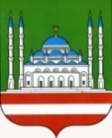 Отчет о проделанной дистанционной и онлайн-работе по духовно-нравственному воспитанию подрастающего поколения за 2 квартал 2020 г.Центральная городская библиотека1 мая. Поздравительная видео-открытка «Мир Труд Май»! Представлен материал, рассказывающий об истории праздника, о формах проведения в нашей стране, о значении воспитания подрастающего поколения путем сохранения уважения к труду и традиционным праздникам. Просмотрели - 41 чел.2 мая. Видеоролик о станице Савельевская пользователя Мучураевой Раисы, получивший 3 место в дистанционном конкурсе «Люби и знай свой Отчий край», проведенный МБУ «ЦБС» г. Грозного. Просмотрели - 73 чел.2 мая. Видеоролик о селе Гойты пользователя Иразова Магомеда, получивший 2 место в дистанционном конкурсе «Люби и знай свой Отчий край», проведенный МБУ «ЦБС» г. Грозного. Просмотрели- 107 чел.2 мая. Видеоролик о селе Агишты пользователя Эдилсултанова Муслима, получивший 1 место в дистанционном конкурсе «Люби и знай свой Отчий край», проведенный МБУ «ЦБС» г. Грозного. Просмотрели- 95 чел.3 мая. Фотовыставка, составленная их рисунков юных читателей –участников конкурса детских рисунков «Победа в ВОВ глазами современных детей». Просмотрели – 48 чел.4 мая. Рубрика «Окно Победы», посвященная 75 летней годовщине Великой Победы. В рубрике представлены творческие детские работы, нарисованные на окнах пользователей библиотек г. Грозного, находящихся в режиме самоизоляции. Просмотрели- 82 чел.5 мая. Видео-декламация стихотворения юной читательницы Мусаевой Раяны, посвященного 75-летней годовщине Победы в Великой Отечественной воне 1941-1945 гг. Просмотрели 115 чел.6 мая. Видео-декламации стихотворений   участников дистанционного конкурса «Победа в ВОВ глазами современных детей», посвященного 75-летней годовщине Победы в Великой Отечественной воне 1941-1945 гг. Просмотрели -215чел.8 мая. Видеопоздравления читателя городской библиотеки Тауса Минаева. Читатель обратился с поздравлениями к ветеранам Великой Победы, и, прочитал стихотворение чеченского поэта Умара Ярычева «Защитника Бреста». Просмотрели -77 чел.9 мая. Читатели Минаев Адам и Минаева Баянт, удаленно прочитали стихи, посвященные Дню Победы и мирному небу над головой. Просмотрели – 180 чел.10 мая проведен Вечер-воспоминание, посвященный Дню памяти и скорби народов ЧР. Просмотрели – 44 чел.11 мая. видео-декламация стихотворения из книги Первого Президента ЧР А-Х. Кадырова «Мой путь». Читает постоянного пользователь Централизованной библиотечной системы г. Грозного Абубакар Вахабов. Просмотерли -65 чел. 11 мая. видео-декламация стихотворения о бесстрашном герое Ханпаше Нурадилове. Читает Лауреат многочисленных международных и всероссийских творческих конкурсов, активный пользователь Городской библиотеки Магомадов Умар. Просмотрели – 64 чел.14 мая. Видео-открытка с поздравлениями с международным днем семьи. Представлен материал об истории возникновения праздника, о его необходимости для современного общества. Просмотрели – 28 чел.17 мая. Представлен материал о международном Дне музеев. Цель празднования - привлечь внимание общественности к историческому наследию, провести образовательную работу среди молодежи. Просмотерли-32 чел.18 мая. Представлена информация о Международном Дне музеев, в которой рассказали об истории возникновения праздника, о традициях его празднования в нашей стране. Просмотрели -35 чел.24 мая. Видеопоздравление всех мусульман с праздником Ид –Аль-Фитр. Просмотрели -174 чел. 25 мая. Празднование Дня филолога. Библиотекари рассказали об истории и значимости праздника. Просмотрели -32 чел.26 мая. Час видео-чтений участников клубного формирования27 мая. Празднование Общероссийского Дня библиотек. В удаленном режиме наши юные читатели поздравили библиотекарей с их профессиональным праздником. Просмотрели – 32 чел. Библиотека – Детский отдел12 апреля пользователям была предложена онлайн – встреча с писателем Шайхиевым Алвади Хасмагомедовичем. На странице размещена информация о чеченском писателе. Просмотрели 28 чел.12 апреля для наших юных пользователей опубликована анимированная сказка «Теремок». Первая часть. Просмотрели 34 чел.12 апреля для наших юных пользователей опубликована анимированная сказка «Теремок». Вторая часть. Просмотрели 33 чел.12 апреля был опубликован видеоролик о работе Детского отдела до самоизоляции. Просмотрели 67 чел.13 апреля опубликован видеоролик, в котором Алиева Аминат читает басню Л. Н. Толстого «Зайцы и лягушки». Просмотрели 67 чел.13 апреля опубликован видеоролик, в котором Алиева Аминат читает стихотворение ХатуеваХасмагомеда «Зингат». Просмотрели 42 чел.13 апреля для наших юных пользователей опубликована анимированная сказка «Заюшкина избушка». Первая часть. Просмотрели 22 чел.13 апреля для наших юных пользователей опубликована анимированная сказка «Заюшкина избушка». Вторая часть. Просмотрели 42 чел.13 апреля для наших юных пользователей опубликована анимированная сказка «Заюшкина избушка». Третья часть. Просмотрели 55 чел.13 апреля пользователямбыла предложена онлайн – встреча с книгой о пользе чтения. Просмотрели 36 чел.15 апреля опубликован видеоролик, в котором АблиеваАминат в режиме самоизоляции читает отрывок из романа-сказки Николая Носова «Незнайка на луне». Просмотрели 60 чел.15 апреля юным пользователямбыла предложена онлайн – встреча с произведением Шарля Перро «Кот в сапогах». Просмотрели 37 чел.16 апреля ко Дню отмены КТО пользователям был предложен виртуальный информ-обзор о событии, произошедшем 16 апреля 2009года. И значении этого события на судьбу ЧР. Просмотрели: 26 чел.16 апреля в поддержку флешмоба «Оставайтесь дома Читайте книги» пользователям был предложен видеоролик, в котором АхматхановаНуржанАрбиевна прочла русскую народную сказку «Как собака искала друга». Просмотрели: 57 человек.16 апреля в рамках марафона ко Дню родного языка пользователям предложен видеоролик, где Алиева Аминат декламирует стихотворение Эдилова Хас-Мох1мада «Ло ду дог1уш». Просмотрели: 83 чел.17 апреля пользователямбыла предложена онлайн – встреча с писателем Эдиловым Хасмох1мадом Эдиловичем. На странице размещена информация о чеченском писателе. Просмотрели: 23 чел.18 апреля была проведена виртуальная книжная выставка одной книги. Вниманию юных пользователей была предложена замечательная книжка Тамары Чагаевой «Цхьаъ,шиъ,кхоъ» (Один, два, три) на чеченском языке.Просмотрели 32чел.18 апреля в рамках марафона ко Дню родного языка пользователям предложен видеоролик, где главный библиотекарь Детского отдела читает рассказ Шаида Рашидова «Ден весет». Просмотрели: 68 чел.18 апреля в рамках марафона ко Дню родного языка пользователям предложен видеоролик, где ученик 7го класса Хитиев Ахмед декламирует стихотворение «Ненанмотт». Просмотрели: 58 чел.18 апреля в рамках марафона «Оставайтесь дома Читайте книги» пользователям предложена публикация о пользе чтения. Просмотрели 28 чел.18 апреля в рамках марафона «Знай и люби свой Отчий край» пользователям предложена публикация о реке Терек. Опубликована информация о протяженности, глубине и территориях, где протекает река.Просмотрели 37 чел.19 апреля в рамках марафона «Знай и люби свой Отчий край» пользователям предложена публикация стихотворения М. Ю. Лермонтова «Дары Терека».Просмотрели: 45 чел.19 апреля в рамках марафона ко Дню чеченского языка пользователя предложен видеоролик, в котором методист Детского отдела Эдиева Мадина читает стихотворение Шайхи Арсанукаева «Ненангмотт».Просмотрели 55 чел.20 апреля наши пользователи присоединились к марафону ко Дню чеченского языка, где в онлайн режиме Баширова Селима прочла народную сказку «Барзо 1ахарца мохккъовсар». Просмотрели 63 чел.20 апреля пользователямбыла предложена онлайн – встреча с писателем и журналисте Нашхоеве Руслане Рустамовиче. На странице размещена информация о чеченском писателе. Просмотрели 22 чел.21 апреля в рамках марафона ко Дню чеченского языка пользователя предложен видеоролик, в котором методист Детского отдела Эдиева Мадина читает стихотворение Шаида Рашидова «Даймахкебезам».Просмотрели 57 чел.22 апреля в рамках марафона «Люби и знай свой Отчий край» пользователя предложен видеоролик о декоративно-прикладном искусстве Чеченской Республики. Просмотрели: 60 чел.23 апреля к началу священного месяца Рамадан в социальной сети Инстаграм опубликован ролик с информацией о истории и пользе поста.Просмотрели: 70 чел.24 апреля проведена виртуальная фотовыставка о писателях и поэтах Чеченской Республики. Просмотрели: 50 чел.25 апреля в социальной сети Инстаграм опубликована книжная инсталляция «Волшебное королевство книг» для самых маленьких пользователей библиотеки.  Просмотрели: 60 чел.26 апреля пользователям предложена выставка-портрет о Мамакаеве Эдуарде Арбиевиче чеченском писателе. Просмотрели: 58 чел.27 апреля в рамках марафона «Люби и знай свой Отчий край» пользователям предложен видеоролик о водопадах Чеченской Республики.Просмотрели: 62 чел.28 апреля в социальной сети Инстаграм проведена онлайн-рубрика «10 книг, которые ты должен прочитать», вниманию пользователей были предложены книги для среднего школьного возраста. Просмотрели: 56 чел.29 апреля в социальной сети Инстаграм ко Дню танца был опубликован видеоролик о Махмуде Эсамбаеве, танцоре которого знает весь мир.Просмотрели: 72 чел.29 апреля проведена онлайн-выставка работ заслуженного художника ЧАССР Седиева Хасана. Просмотрели: 52 чел.30 апреля к 75-летию со Дня Победы в Великой Отечественной войне 1941-1945г.г. в социальной сети Инстаграм выложена публикация о наших земляках героях и участниках сражений на полях сражений.Просмотрели: 60 чел. 1 мая с целью просвещения и культурных традиций опубликован материал о праздновании Первомая. Просмотрели - 35 чел.1 мая. В целях просвещения и культурных традиций опубликована поздравительная открытка о праздновании Первомая. Просмотрели - 31 чел.1 мая Литературный портрет. Опубликован материал о жизни и творчестве чеченского исследователя-краеведа(кавказоведа), педагога, народного поэта, переводчика, художника и музыканта Ахмада Сулеймановича Сулейманова. Просмотрели -36 чел.2 мая Опубликован рисунок пользователя в поддержку конкурса «Великая Отечественная война глазами современных детей». Просмотрели -35 чел.2 мая Знакомство пользователей с художниками Чеченской Республики. Опубликован видеоролик о Татаеве Илесе Вахидовиче. Просмотрели - 48 чел.3 мая Рубрика «Они писали о войне». Выставка одной книги. Опубликована книга Халида Ошаева «Слово о полку Чечено-Ингушском». Просмотрели -25 чел.3 мая Рубрика «Они писали о войне». Выставка одной книги. Опубликована книга Халида Ошаева «Брест – Орешек огненный». Просмотрели- 30 чел.3 мая Опубликован фотоматериал о возникновении празднования Дня Солнца. Просмотрели -27 чел.4 мая Опубликован видеоролик с поздравлениями участникам и победителям конкурса ко Дню чеченского языка «Нохчийн мотт – сан деган илли!». Просмотрели -64 чел.4 мая Опубликован рисунок пользователя в поддержку конкурса «Великая Отечественная война глазами современных детей». Просмотрели -32 чел.4 мая Опубликован видеоролик от подписчицы в поддержку конкурса «Поздравь Ветерана». Баширова Селима, продекламировала стихотворение «Что такое День Победы». Просмотрели- 69 чел.4 мая Рубрика «Они писали о войне». Опубликован материал о жизни и творчестве чеченского писателя – участника Великой Отечественной войны Муталибове Зайнди. Просмотрели -24 чел.5 мая. Знакомим пользователей с творчеством народного артиста ЧИАССР и заслуженного артиста РСФСР Дагуна Ибрагимовича Омаева. Опубликован видеоролик. Просмотрели -61 чел.5 мая Рубрика «Окна Победы». Опубликован фотоматериал от подписчиков сестер Джамоловых в поддержку акции. Просмотрели -31 чел.5 мая Опубликован видеоролик от пользователя в поддержку конкурса «Поздравь Ветерана». Джамолова Марьям приняла эстафету в чтении стихов о войне. Просмотрели -91 чел.5 мая Опубликован видеоролик от пользователя в поддержку конкурса «Поздравь Ветерана». Джамолова Хеда приняла эстафету в чтении стихов о войне. Просмотрели-87 чел.5 мая Опубликован фотоматериал о Международном Дне борьбы за права инвалидов, пользователям предоставлена краткая информация об истории этой даты.  Просмотрели -29 чел.6 мая. Для юных пользователей опубликована викторина по любимым сказкам. Просмотрели- 27 чел.6 мая Рубрика «Они писали о войне». Выставка одной книги. Опубликована книга Бориса Васильева «А зори здесь тихие». Просмотрели -18 чел.6 мая Опубликован рисунок пользователя в поддержку конкурса «Великая Отечественная война глазами современных детей». Просмотрели -52 чел.7 мая  репост со страницы  Департамента культуры Мэрии г. Грозного в целях распространения информации о запущенном конкурсе «Поздравь Ветерана». Просмотрели -40 чел.7 мая Опубликован материал ко Дню радио. Знакомим пользователей с историей возникновения праздника. Просмотрели -31 чел.7 мая Опубликован видеоролик от пользователя в поддержку конкурса «Поздравь Ветерана». Батаев Лукман в формате «Бессмертный полк» представил своего прадеда Шахабова Хамида Шаиповича старшего лейтенанта, участника ВОВ. Просмотрели -38 чел.7 мая Выставка одной книги. Опубликована книга «Золотые Звезды Чечено-Ингушетии» пользователям предоставлена информация о чеченцах и ингушах Героях Советского Союза – участниках Великой Отечественной войны. Просмотрели -33 чел.8 мая Опубликован видеоролик от пользователя в поддержку конкурса «Поздравь Ветерана». Алиева Аминат приняла эстафету в чтении стихов о войне. Просмотрели -76 чел.8 мая Выставка – обзор «Земной поклон творцам Победы». Пользователям предложена подборка материалов о чеченцах – участниках Великой Отечественной войны. Просмотрели- 49 чел9 мая Пользователям предложен видеоролик в поддержку акции «Георгиевская лента».Просмотрели-52 чел.9 мая День гибели Первого Президента Чеченской Республики. Опубликован фотоматериал об Ахмат-Хаджи Кадырове.Посмотрели- 59 чел.9 мая День Победы. Опубликован видеоролик с поздравлением Ветеранам Великой Отечественной войны. Бетербекова Хадижа продекламировала стихотворение «С Днем Победы!» Просмотрели -48 чел.9 мая Опубликован видеоролик от пользователя в поддержку конкурса «Поздравь Ветерана». Ахматханов Саид-Ибрагим прочитал стихотворение «Слава нашим генералам». Просмотрели -53чел.9 мая Опубликован видеоролик от пользователя в поддержку конкурса «Поздравь Ветерана» в формате «Бессмертный полк». Чанкаева Макка представила своего прадедушку Чанкаева Альви Абдулаевича-участника ВОВ. Просмотрели -59 чел.9 мая Опубликован фотоматериал от пользователя в поддержку конкурса «Поздравь Ветерана» в формате «Бессмертный полк». Самый юный участник Батаев Лукман представил своего прадедушку Шахабова Хамида-старшего лейтенанта, участника ВОВ. Просмотрели -61 чел.9 мая Опубликован видеоролик от пользователя в поддержку конкурса «Поздравь Ветерана». Алиева Аминат продекламировала стихотворение о ВОВ. Просмотрели -74 чел.10 мая Час памяти «Слава о нем будет жить вечно», посвященный Первому Президенту Чеченской Республики Ахмат-Хаджи Кадырову. Опубликован видеоролик о самом ярком политическом деятеле чеченской политики и истинном вожде своего народа Ахмат-Хаджи Кадырове. Просмотрели -39 чел.10 мая Опубликован видеоролик с поздравлениями участникам и победителям дистанционного конкурса «Победа в Великой Отечественной войне глазами современных детей». Просмотрели -56 чел.11 мая Выставка-инсталляция «Этель Войнич и её роман «Овод». Опубликована книга в формате фотографий Этель Войнич «Овод». Первая книга из трилогии об Артуре-Оводе. Просмотрели- 41 чел.12 мая Час информации «Эта Земля моя и твоя» ко Дню экологического образования. Опубликован видеоролик и материал об истории возникновения праздника. Просмотрели -29 чел.12 мая Видео-обзор ко Дню экологического образования. Опубликован материал о проблемах экологии.Просмотрели 54 чел.13 мая Выставка-информация «Герои живут вечно». Ко дню рождения Героя Советского Союза ВОВ Висаитова М.А. Опубликован фотоматериал об участнике ВОВ. Просмотрели -40 чел.13 мая Час информации «60 лет Грозненскому телецентру». Опубликован материал об истории зарождения Грозненского телецентра. Просмотрели -33 чел.13 мая Выставка-беседа «Вся жизнь в литературе» ко дню рождения Минкаилова Эльбруса, чеченского писателя и литературного критика. Пользователям предложена публикация о творческом пути писателя. Просмотрели -25 чел.14 мая Выставка-просмотр ко дню рождения детской писательницы Софьи Леонидовны Прокофьевой «Сказочный мир Софьи Прокофьевой». Опубликованы книги писательницы в формате фотографий. Просмотрели -32 чел.15 мая Выставка-портрет «Я не писатель, Я-мастер». Ко дню рождения Булгакова М.А. Опубликован видеоролик о писателе. Просмотрели- 56 чел.15 мая Онлайн-беседа «Все начинается с семьи». Опубликован видеоролик с высказываниями о семье и воспитании. Просмотрели -39 чел.16 мая. Литературное знакомство «Поэзия подвига. Голос блокады». Ко дню рождения поэтессы Ольги Бергольц. Опубликован фотоматериал о поэтессе. Просмотрели -35 чел.16 мая Выставка-обзор «Штрихи к портрету писателя». Ко дню рождения Сергея Петровича Антонова-советского писателя. Пользователям предложен обзор книг писателя. Просмотрели -55 чел.17 мая Рубрика «Книги - юбиляры». Пользователям предложена публикация к 350-летию «Приключения Барона Мюнхаузена». Опубликована книга в формате фотографий Рудольфа Эриха Распе. Просмотрели -39 чел. 18 мая Информ-досье «Международный День Музеев». Опубликованы фотографии музеев с информацией о празднике. Просмотрели -40 чел.18 мая Встреча с писателем, о жизни и творчестве Сайдуллаева Хасана Хамидовича – поэта, писателя публициста, члена союза писателей Российской Федерации, известного поэта Чеченской Республики. Знакомим пользователей с творчеством писателя. Просмотрели -33 чел.19 мая Рубрика «Книги-юбиляры». Пользователям предложена публикация к 195-летию написания трагедии «Борис Годунов» А.С. Пушкина. Просмотрели- 52 чел.19 мая Рубрика «Книги-юбиляры». Пользователям предложена публикация к 200-летию публикации поэмы «Руслан и Людмила» А.С. Пушкина. Просмотрели -52 чел.20 мая День информации «Всемирный день врача-травматолога». Опубликован фотоматериал о работе врачей. Просмотрели -51 чел.20 мая Рубрика «Книги-юбиляры». Пользователям предложена публикация к 190-летию со времени написания «Сказки о попе и работнике его Балде» А.С. Пушкина. Просмотрели- 49 чел.21 мая Информационный час «Размышления о судьбах книг». Пользователям предложена информация об истории появления книг. Просмотрели-40 чел.21 мая Рубрика «Книги-юбиляры». Пользователям предложена публикация к 190-летию со времени написания и издания цикла «Повести Белкина» А.С. Пушкина. Просмотрели- 48 чел.22 мая Лекторий «Выбор профессии просто и сложно». Опубликован видеоролик о различных профессиях в помощь абитуриенту. Просмотрели -74 чел.25 мая Выставка-инсталляция «Мир Михаила Шолохова». Вниманию пользователей представлена виртуальная выставка, на которой представлены произведения автора. Просмотрели- 48 чел.26 мая Выставка- совет «Библиотекарь советует почитать». Пользователям представили литературу в рамках программы «Летние чтения». Просмотрели -54 чел.27 мая Общероссийский День библиотек. Опубликован видеоролик о профессии библиотекаря и поздравлениями с их профессиональным праздником. Просмотрели -69 чел.28 мая Тематическая виртуальная выставка ко Дню пограничника «Я служу на границе». Пользователям предложен фотоматериал об истории создания и развития пограничных войск в России и современной пограничной службе. Приведены примеры о доблести и мужестве российских пограничников по защите рубежей нашей Родины. Просмотрели- 56 чел.29 мая Фотоэтюд «Здравствуй чтение моё». Вниманию пользователей представлена виртуальная выставка, на которой представлены произведения, рекомендуемые к чтению подросткам на время летних каникул. Просмотрели -60 чел.30 мая Рубрика «Книги-юбиляры». Пользователям предложена публикация к 125-летию со времени выхода сборника рассказов «Вторая книга джунглей» Д. Р. Киплинга. Просмотрели- 45 чел.1 июня международный День защиты детей. К этой дате опубликованы рисунки юных художников Детского отдела «Солнечный круг».Просмотрели - 33 чел.2 июня Книжные жмурки: «Добрый мир любимых книг». Знакомим пользователей с творчеством детских писателей: В. Осеевой, А.Грина, А.Кларк.Просмотрели - 30 чел.2 июня Сделан репост от Департамента культуры Мэрии г. Грозного в целях распространения информации о запущенном Флешмобе «Бекалахь, нохчийн мотт», объявленном газетой «Даймохк».Просмотрели - 40 чел.5 июня Проведена беседа, приуроченная к Всемирному дню охраны окружающей среды « Земля наш общий дом». Опубликован материал, знакомящий пользователей с историей праздника.Просмотрели - 30 чел.5 июня В рубрике «Библиотекарь советует прочесть» знакомим пользователей с творчеством детских писателей: В. Осеевой, М. Пришвина, А. Дюма, Де Гуин Урсулы.Просмотрели - 35 чел.6 июня Пушкинский день России. Выставка-обзор: «Я лиру посвятил народу своему». Знакомим пользователей с жизнью и творчеством великого поэта, А.С. Пушкина.Просмотрели - 30 чел.7 июня В рубрике «Библиотекарь советует прочесть» знакомим пользователей с творчеством детских писателей-фантастов: А. Беляева, А. Грина, А. Казанцева.Просмотрели - 30 чел.8 июня С целью просвещения и культурных традиций опубликован материал о праздновании Дня социального работника.Просмотрели - 30 чел.8 июня Сделан репост от Департамента культуры Мэрии г. Грозного об открытии Модельной библиотеки «Детский отдел», входящей в «Централизованную библиотечную систему» Департамента культуры Мэрии г. Грозного.Просмотрели - 35 чел.10 июня Конкурс рисунков: «Герои любимых книг». Опубликован рисунок, Алиевой Аминат ученицы 1-го класса.Просмотрели - 26 чел.11 июня Книжная выставка: «Моя любимая Россия. Моя любимая страна!». Цель – формирование и развитие уважения и бережного отношения к символике нашей страны и воспитание любви к Родине.Просмотрели - 26 чел.12 июня Патриотический час: «Мы граждане России». Опубликован видеоролик об истории праздника.Просмотрели - 36 чел.12 июня Час истории: «Шаг в мировую политику». Опубликован видеоролик о назначении А.-Х. Кадырова Главой Администрации Чеченской Республики.Просмотрели - 40 чел.12 июня Сделан репост от Министра культуры Чеченской Республики Хож-Бауди Буаровича Дааева о кончине А.Х. Уциева – заслуженного работника культуры ЧР, лауреата премии имени первого Президента ЧР А-Х. Кадырова в области культуры и искусства, Члена Союза журналистов СССР и РФ, члена Союза писателей РФ, редакторе.Просмотрели - 39 чел.12 июня Сделан репост от Министра культуры Чеченской Республики Хож-Бауди Буаровича Дааева о кончине народного поэта Чеченской Республики Умара Яричева.Просмотрели - 30 чел.12 июня Конкурс рисунков: «Герои любимых книг». Сделан репост от библиотеки филиала 20 «Централизованной библиотечной системы» Департамента культуры Мэрии г. Грозного. Опубликован рисунок, Асаева Хайруллы.Просмотрели - 14 чел.14 июня В рубрике «Библиотекарь советует прочесть» знакомим пользователей с книгами детских русских и зарубежных писателей: Чарльза Диккенса, Ф.Достоевского, Габриеля Гарсии Маркеса.Просмотрели - 24 чел.14 июня С целью просвещения и культурных традиций опубликован материал о праздновании Всемирного дня Донора.Просмотрели - 30 чел.15 июня Книжная выставка: «Он оставил свой след», приуроченная к 105-летию чеченского писателя Мусаева Магомеда Мусаевича. Опубликован материал о жизни и творчестве писателя.Просмотрели - 40 чел.16 июня Выставка-знакомство: «Творчество Льва Толстого». Опубликован материал о повести Льва Толстого «Хаджи Мурат».Просмотрели - 30 чел.17 июня Премьера книги: «Знакомьтесь, к нам новая книга пришла». Опубликован материал о книге «Наука на досуге» популярного ученого и педагога Якова Перельмана.Просмотрели - 40 чел.18 июня Рубрика: «Писатели-юбиляры». Опубликована беседа-урок «Гончаров-мыслитель, художник» (к 200-летию писателя).Просмотрели - 36 чел.19 июня Выставка-обзор: «И снова книга родилась» (книги-юбиляры 2020 года). Вниманию пользователей представлен список книг-юбиляров 2020 года.Просмотрели - 35 чел.30 июня Литературное знакомство «В гостях у маленького принца». Опубликован материал о жизни и творчестве французского писателя Антуана де Сент Экзюпери. Познакомили пользователей героем сказки-притчи Маленьким принцем.Просмотрели - 40 чел.Библиотека – филиал № 31 апреля библиотекарь Сулеманова Фатима  в мессенджере Ватсап в формате видеозвонка провела  мастер-класс «Весенние цветы»  для участников клуба по мастерству составления бумажных цветочных букетов. Участвовали: 9 чел.5 апреля проведена виртуальная книжная выставка «Произведения чеченского писателя  Канты Ибрагимова». Вниманию читателей представлены романы «Седой Кавказ»,  «Прошедшие войны», «Дом проблем», «Учитель истории», «Стигал», «Сказка Востока» Просмотрели: 35 чел.6 апреля в мессенджере Ватсап в формате видео-звонка проведен мастер-класс для детей-участников клуба «Бисероплетение». Работник филиала Сулейманова Фатима показала как составлять эстетическую цветовую гамму при работе над лепестком, стеблем и листьями искусственной розы из бисера.  Просмотрели: 13 чел. 7 апреля заведующей Магомадовой Хавой  в формате скайп-встречи проведен познавательный час «Чеченские писатели и поэты». Участвовали: 16 чел.8 апреля мессенджере Ватсап для пользователей проведен мастер-класс по азам составления креативных роликов, которые в последующем будут направлены для участия в конкурсах, объявленных МБУ «ЦБС» г. Грозного. Просмотрели: 23 чел.13 апреля на  официальной странице Инстаграм Библиотеки-филиала № 3 опубликованы юмористические пословицы, шутки и поговорки разных чеченских авторов.Просмотрели: 21 чел.14 апреля проведена беседа «Влияние чеченского фольклора на творчество Л.Н. Толстого». В беседе рассказали о пребывании Л.Н. Толстого в селении Тостой-юрт, о чеченском эпосе «Илли» и других памятниках устного творчества чеченского народа.Просмотрели: 18 чел.14 апреля провели онлайн-знакомство с творчеством русского поэта А.С. Есенина зачитала стихотворение "Черёмуха"   юная читательница библиотеки-ученица 3"А" класса Тимербулатова Хава. Просмотрели: 66 чел.15 апреля в дистанционном режиме, на  странице Инстаграм были представлены сказки известного детского поэта и сказочника М. Пляцковского " Ребятам о зверятах".Просмотрели: 18 чел.15 апреля.  Мастер-класс в мессенджере Ватсап по созданию креативных видеороликов.    Работники Филиала № 3 в онлайн режиме обучали  читателей азам создания видео-роликов  для дальнейшего участия в дистанционных конкурсах и марафонах, объявленных МБУ «ЦБС» г. Грозного.Участвовали: 11 человек.16 апреля на  официальной странице в социальной сети Инстаграм был опубликован видеоматериал, в рамках дистанционного марафона Чеченской поэзии, приуроченного празднованию Дня чеченского языка.   Работник Сулейманова Фатима  зачитала стихотворение Ш.Рашидова  "Хазлуш ю Нохчийчоь".Просмотрели:  50 чел.16 апреля на   странице Инстаграм был опубликован материал ко дню мира. Эта дата является важнейшей в истории нашей республики, - дата отмены КТО.Просмотрели: 23 чел.17 апреля прошло онлайн- знакомство с биографией и творчеством известного чеченского поэта и писателя А.Ш. Мамакаева. Просмотрели: 25 чел.18-19 апреля на   странице Инстаграм выложены 2 видео-ролика ,в рамках дистанционного марафона Чеченской поэзии, приуроченного празднованию Дня чеченского языка.  Пользователи Садыкова Наима и Сайдумова Малика познакомили нас с произведениями чеченских писателей А.С. Гацаев "Б1аьстенца къамел", Х-М.Э. Эдилов "Ненан Безам". Просмотрели: 126 чел.20 апреля в рамках дистанционного марафона "Люби и знай свой отчий край"   представлен   вниманию читателей в онлайн режиме видео-ролик о селе "Ведено" Веденского района. Просмотрели:  52 чел.21 апреля в рамках онлайн-марафона посвященный дню Чеченского языка был опубликован видеоматериал,где приняли активное участие наши читатели.Просмотрели: 43 чел.22-23 апреля В рамках онлайн-марафона Чеченской поэзии "Нохчийн маттахь д1а олу дош" наши пользователи ученица 5 "А"класса Мадиева Фарида и ученица  9 "Б" класса Эльмурзаева Марха, зачитали стихотворении чеченских поэтов - Ш.Арсанукаева "Ненан Мотт" и З. Болтукаевой "Нохчийн мотт". Просмотрели: 79 чел.24 апреля на онлайн  странице нашего филиала прошло знакомство с творчеством великого персидского поэта и философа Омара Хайама. Произведения которого, остаются актуальны среди наших пользователей по сегодняшний день. Просмотрели:  23 чел.25 апреля с детской аудиторией - пользователями библиотеки, в формате онлайн – встречи в мессенджере Ватсап, проведено обсуждение с знаменитой сказки Братьев Гримм       «Бременские музыканты»,  с переводом на чеченский язык, опубликованной на странице Инстаграм Библиотеки- филиала № 3. Участвовали:  28 чел.28 апреля  для юных пользователей в онлайн режиме, были представлены книги автора Холли  Вебба . Где пользователи смогли ознакомиться с интереснейшими рассказами , таких как " Котенок Роззи " или " Острый нюх" " Роуз и магия маски" .Просмотрели:  31 чел.30 апреля в рамках дистанционного марафона был опубликован видео- ролик , где работник нашего филиала Сулейманова Фатима зачитала отрывок из поэмы М. Ю. Лермонтова "Мцыри".Просмотрели: 61 чел.2-3 мая. На странице Инстаграм Библиотеки - филиала 3 опубликованы рисунки юных пользователей, посвященные Дню Победы. Просмотрели -52 чел.5 мая. Для пользователей библиотеки - филиала 3, были представлены книги автора - Эльчина Сафарли ,такие как "Я Вернусь",Я хочу Домой" и "Сладкая соль Босфора".Просмотрели -18 чел.6 мая в рамках участия в художественном конкурсе посвященного Дню Победы"Победа в Великой Отечественной Войне глазами современных детей",свой рисунок представили нашему вниманию Амаев Муслим и Мажидов Абдул-Мажид. Просмотрели -44 чел.7 мая. На странице размещен видеоролик, где читатели, находящиеся в режиме самоизоляции дома, приняли участие в конкурсе"Победа в ВОВ глазами современных детей. Просмотрели -37 чел.9 мая. На странице Инстаграм библиотеки - филиала 3 Тимербулатова Хава ученица 3 "А" класса, зачитала стихотворение, посвященное к 75-летию Великой Победы. Просмотрели -38 чел.10 мая. В конкурсе детских рисунков под названием"Победа в Великой Отечественной Войне глазами современных детей", приняли участие Мадиев Ирисхан и Сайдумова Иман. Просмотрели -47 чел.11мая. Виртуальная видео-выставка сказок Корнея Ивановича Чуковского. Просмотрели -48 чел.12 мая пользователь библиотеки - филиала 3 Магомадова Седа продекламировала стихотворение А.С. Пушкина "Осень". Просмотрели -55 чел.13 мая. Публикация книги Робина Шармы "Кто заплачет, когда ты умрешь? Уроки жизни от монаха, который продал свой феррари"- произведение в необычном жанре.Просмотрели -19 чел.15 мая. Заведующая библиотекой 3 филиала Магомадова Хава провела видео - чтение, где декламировала отрывок из романа А.С. Пушкина " Евгений Онегин". Просмотрели:53 чел.17 мая .Книжная выставка " А.С. Пушкин". Знакомство с жизнью и творчеством русского поэта А.С.Пушкина. Просмотрели -20 чел.20 мая пользователей библиотеки ознакомили с биографией и творчеством чеченского поэта А.С. Сулейманова. Просмотрели - 19 чел.22 мая. На странице размещена информация о Марине Цветаевой - одной из самых известных русских поэтесс серебряного века. Просмотрели- 21 чел.27 мая. Виртуальная  выставка книги Джоджо Мойес "Девушка, которую ты покинул".Просмотрели-15 чел.30 мая. Онлайн - выставка . Для юных пользователей была опубликована сказка Французского писателя,Шарль Перро " Кот в сапогах".Просмотрели- 20 чел.1 июня пользователь библиотеки филиала 3 Шахгириева Медина продекламировала стихотворение, посвящённое дню защиты детей.Просмотрели - 38 чел.1 июня ко дню защиты детей 3 филиал опубликовал на своей странице Инстаграм видеоролик с тематическими рисунками.Просмотрели - 25 чел.2 июня. Виртуальная выставка Книги фантазийного романа Валерии Рамировой «Элайджи в мире эльфов» Посмотрели - 15 чел.3 июня. Виртуальная выставка романа Фёдора Достоевского «Преступление и наказание» Просмотрели - 15 чел.4 июня. Онлайн публикация Книги Даниеля Дефо «Жизнь и удивительные приключения Робинзона Крузо» Просмотрели - 14 чел.5 июня. В онлайн режиме был проведён конкурс рисунков «Герои любимых книг», где приняли участие наши юные пользователи. Просмотрели - 19 чел.9 июня в рамках дистанционного марафона «Бекалахь Ненан Мотт» был опубликован видеоматериал, где приняла участие Сайдулаева Хава. Просмотрели - 28 чел.10 июня. Обзор русской народной сказки «Гуси-лебеди». Просмотрели - 16 чел.11 июня. Онлайн выставка самого известного романа Льва Николаевича Толстого «Война и мир». Просмотрели - 18 чел.12 июня. Книжная выставка ко Дню России «Моя любимая Россия. Моя любимая страна». Просмотрели - 16 чел.12 июня. На странице Инстаграм библиотеки филиала 3 Садыкова Айшат, зачитала стихотворение посвящённое ко Дню России. Просмотрели - 30 чел.12 июня на странице в Инстаграм прошла книжная выставка, посвящённая 20 летию назначения А-Х Кадырова Главой Администрации ЧР. «Помним, любим, скорбим!» На странице были опубликованы фотографии и биография первого президента А-Х Кадырова. Просмотрели - 18 чел.15 июня Онлайн выставка комедии в стихах Александра Сергеевича Грибоедова «Горе от ума». Просмотрели - 14 чел.19 июня. Для пользователей библиотеки- филиала 3 был опубликован видео-ролик о здоровом образе жизни «А сладок ли запретный плод».Просмотрели - 40 чел.22 июня. Выставка - обзор "Хроника тех лет",дню памяти и скорби ,началу Великой Отечественной Войне.Просмотрели - 14 чел.22 июня.В онлайн режиме провели патриотический час " Без малого четыре года...",вела заведующая библиотеки филиала 3 Магомадова Хава.Просмотрели - 32 чел.29 июня.Видео обзор жизни и творчества, посвященный ко дню рождения французского писателя А.С. Экзюпери.Просмотрели - 38 чел.Библиотека - филиал № 41 апреля. Видеоролик, где пользователь библиотеки, находящийся в режиме самоизоляции дома, читает в   от рывка из сказки Г.Х. Андерсена «Принцесса на горошине». Просмотрели: 53 чел.1 апреля. Видеоролик, посвященный Дню Смеха.  Просмотрели: 57 чел.4 апреля. Акция «Обнимем ребенка с книгой». Цель: содействовать чтению в семейном кругу и формирование системы ценностей ребенка, установление в семье атмосферы взаимопонимания и близости.  Просмотрели: 46 чел.9 апреля. Видео-беседа «Чем заняться во время карантина». Рассказали о пользе чтения книг, настольных игр, занятий спортивными упражнениями. Просмотрели: 52 чел.11 апреля. Скайп-урок «Рисуем дома». Работник библиотеки Шатаева Лиза  дистанционно руководила процессом  рисования среди пользователей – активистов. Цель урока:    развитие  фантазии и творческих способностей у детей, посещающих библиотеку.  Просмотрели: 27 чел.13 апреля состоялся обзор сказок для детей младшего возраста.  Были представлены книги: К.Чуковский "Стихи и сказки для малышей", "Русские волшебные сказки", Книга для детского сада", которые учат добру и мужеству. Просмотрели: 26 чел.15 апреля.   Размещен   видеоролик, приуроченный к флешмобу "Оставайтесь дома. Читайте книги". Просмотрели: 69 чел.16 апреля.  В рамках   недели трудового воспитания "Человек славен трудом", в режиме онлайн был прочитан рассказ В.Сухомлинского" Не потерял, а нашел".Просмотрели: 83 чел.17 апреля. День информации: "Родной язык-гордость нации", посвященный дню чеченского языка. Цель мероприятия: привить любовь к родному языку. Просмотрели: 23 чел.18 апреля. В рамках участия в дистанционном Марафоне, посвященный Дню чеченского языка, приняла участие пользователь библиотеки Хаджимурадова Х., прочитав стихотворение "Нохчий мотт" Даудова Г. Просмотрели: 90 чел.19 апреля. Наш постоянный читатель принял активное участие в Марафоне "Люби и знай свой отчий край!" создал видеоролик, в котором  рассказал о своем селе Агишты. Просмотрели: 105 чел.19 апреля в дистанционном Марафоне, посвященный дню чеченского языка приняла участие читательница Янаркаева М. Она прочитала слова собственного сочинения о чеченском языке. Просмотрели:75 чел.20 апреля. В рамках дистанционного Марафона "Люби и знай свой отчий край!" принял участие наш пользователь Иразов М., который в созданном им видеоролике рассказал о своём родовом селении Гойты. Просмотрели:82 чел.20 апреля. В рамках рубрики дистанционного Марафона, посвященный дню чеченского языка, пользователь библиотеки в удалённом режиме прочитала стихотворение на чеченском языке Дикаева М."Сан Даймохк". Просмотрели: 83 чел.21 апреля В рамках дистанционного Марафона, посвященный дню чеченского языка наши трудолюбивые юные читатели спели песню на чеченском языке, совместив её с работой на садовом участке. Просмотрели: 63 чел.21 апреля. Видеоролик в рамках дистанционного Марафона "Люби и знай свой отчий край!".   Читательница Шатаева Л.,   рассказала о достопримечательностях, природе и интересных фактах о своём родном посёлке Черноречье. Просмотрели:34 чел.22 апреля был размещён видеоролик, приуроченный к Марафону "Люби и знай свой отчий край!", в котором жительница города Урус-Мартан Исраилова З. рассказала о своем городе. Просмотрели: 58 чел.23 апреля В рамках дистанционного Марафона, посвященный дню чеченского языка наш постоянный пользователь библиотеки Эльмурзаева И. прочитала стихотворение Ш Арсанукаева "Ненан мотт". Просмотрели: 51 чел.24 апреля наша читательница, ученица 5 класса Асланбекова А. в удалённом режиме прочитала стихотворение Шемы Окуева "Б1аьсте", в рамках дистанционногоу Марафона, приуроченного ко Дню чеченского языка. Просмотрели: 44 чел.25 апреля юная читательница библиотеки Ахмадова Х. прочитала рассказ на чеченском языке У. Бисултанова " Яраг1и". Просмотрели: 39 чел.26 апреля. Проведен онлайн-обзор книги В.Драгунского "Тайное становится явным". Работники библиотеки для детской аудитории   прочитали его рассказ" Арбузный переулок". Просмотрели:39 чел.27 апреля. Вниманию пользователей был представлен дистанционный Час поэзии, где каждый из них смог прочитать стихи В.Маяковского. Читатель библиотеки прочитал стихотворение В.Маяковского "Что ни страница, -то слон, то львица". Просмотрели: 48 чел.28 апреля провели в онлайн-режиме громкие чтения рассказа Л Каминского "Чего только не случилось". Цель мероприятия: привить любовь к чтению. Просмотрели:32 чел.29 апреля обзор сказки Х.К.Андерсена "Дюймовочка". Просмотрели: 38 чел.30 апреля.  Информационный видео-листок, посвященный 1Мая. Просмотрели: 35 чел.1 мая. Пользователи библиотеки филиала 4 присоединились к объявленному конкурсу рисунков, посвящённый дню Победы «Победа в Великой Отечественной войне глазами современных детей». Просмотрели-32 чел.1 мая. Поздравления юных читателей с праздником 1 Мая, с праздником Весны и Труда и поделились своими идеями, фантазиями и смекалкой на  тему труда. Просмотрели- 385 чел.2 мая. Продолжили участие в конкурсе рисунков «Победа в Великой Отечественной войне глазами современных детей». Просмотрели- 47 чел.2 мая. Заведующая библиотеки филиала №4 Иразова Раиса провела познавательный час «Великая война- Великая Победа», о самом важном событии в истории нашей страны. Просмотрели-33 чел.2 мая. Фотоиллюстрации Великой Отечественной войны «Солдат великой той войны». Просмотрели-27 чел.2 мая. Заведующая библиотеки филиала №4 Иразова Р. запустила рубрику «Великой Победе посвящается!», где пользователь Абубакарова Лейла в удалённом режиме прочитала стихотворение Т.Белозёрова «День Победы». Просмотрели- 143 чел.3 мая Размещён видеоролик, посвящённый 75-летию Великой Победе, в котором юные пользователи прочитали стихи о войне, о Победе. Просмотрели- 58 чел.3 мая В рамках участия в конкурсе рисунков, посвящённый дню Победы под названием «Победа в Великой Отечественной войне глазами современных детей», приняли участие Саралиева С. и Дашаев Д. Просмотрели -70 чел. 3 мая. Награждение участников марафона «Люби и знай свой отчий край» и дистанционного марафона «Нохчийн мотт- сан деган илли» дипломами и сертификатами. Просмотрели- 117 чел.4 мая. Размещён видеоролик , посвящённый Дню Победы, где пользователь Исраилов Л. прочитал стихотворение М.Владимова «День Победы». Просмотрели- 80  чел.4 мая. Обзор стихотворения А.С.Пушкина «Обвал», в котором поэт восхищается пейзажами Кавказа. Просмотрели- 23 чел.5 мая. Пользователь библиотеки Мумаева Марха в онлайн- режиме прочитала стихотворение, посвящённое Дню Победы. Просмотрели: 102 чел.5 мая. В конкурсе рисунков « Победа в Великой Отечественной войне глазами современных детей» приняла участие постоянный  пользователь Ахаева Х. Просмотрели- 31 чел.5 мая. Заведующая библиотеки филиала 4 Иразова Р. Провела онлайн-обзор «Они сражались за Родину», посвящённый  нашим героям-землякам, участникам Великой Отечественной войны. Просмотрели- 79 чел.6 мая. Юный пользователь Юсупов Рамзан  в удалённом режиме прочитал стихотворение М. Владимова «Ещё тогда нас не было на свете!». Просмотрели- 253 чел.6 мая. Фотоколлаж «Наши ветераны. Чтим и помним!», посвящённый  75-летию Дня Победы. Просмотрели-23 чел.6 мая. Пользователь библиотеки Хаджимурадова Хеда в удалённом режиме прочитала стихотворение «Великий праздник – День Победы». Просмотрели-158 чел.6 мая. Юные пользователи присоединились к акции «Окно Победы» и красочно украсили свои окна домов. Просмотрели- 28 чел.7 мая. Прошла виртуальная выставка «Слава и гордость земли русской», посвящённая 180-летию со дня рождения русского композитора П.И.Чайковского. Просмотрели-31 чел.7 мая. Пользователь библиотеки Абдурзакова Раббия присоединилась к конкурсу «Поздравь ветерана» и прочитала стихотворение ко Дню Победы. Просмотрели-115 чел.8 мая. Юные пользователи библиотеки Мусаева Тамила и Ахаева Хеда присоединились к конкурсу «Поздравь ветерана» и прочитали стихи ко Дню Победы. Просмотрели-187 чел. 8 мая. Прошла онлайн-беседа «Бессмертный подвиг героя», в которой рассказывается о лётчике, герое Великой Отечественной войны Д. Акаеве и о его последнем бое. Цель беседы: сформировать у детей знания о празднике День Победы и вызвать чувство гордости за свою страну. Просмотрели-79 чел.9 мая. Размещён видеоролик «9 мая с великой Победой!», посвящённый 75-летию Великой Отечественной войне. Просмотрели-77 чел.9 мая. Пользователь библиотеки филиал№4 Баталова Амина в удалённом режиме прочитала стихотворение «Великой Победе посвящается». Просмотрели- 88 чел.9 мая. Прошла виртуальная выставка «Любим и помним», посвящённая Первому Президенту, Герою России Ахмату-Хаджи Кадырову. Цель выставки воспитание у подрастающего поколения чувства патриотизма. Просмотрели- 53 чел.10 мая. Заведующая библиотеки филиала 4 Иразова Р. провела обзор «День памяти Ахмата-Хаджи Кадырова», где рассказала о жизни Первого Президента, о его достижениях. Просмотрели-58 чел.10 мая. Пользователь библиотеки Дундаева Алина присоединилась к рубрике «Великий май! Победный май!» и прочитала стихотворение М.Владимова «Ещё тогда нас не было на свете». Просмотрели- 37 чел.10 мая.  Прошло награждение дипломами и сертификатами победителей конкурса рисунков «Победа в Великой Отечественной войне глазами современных детей». Просмотрели-37 чел.11 мая. Опубликована виртуальная выставка «Муза блокадного Ленинграда», посвящённая 110-летию со дня рождения О. Ф. Бергольц. На выставке представлены произведения: «Предчувствие», «Говорит Ленинград», «Дневные звёзды», «Ленинградский дневник». Просмотрели- 55 чел.11 мая. Юный пользователь Шовхалов Мухаммад посвятил своё сочинение -Первому Президенту Герою России Ахмату-Хаджи  Кадырову. Просмотрели- 226 чел.12 мая.  В онлайн-режиме провели громкие чтения и прочитали стихотворение Л.Каминского «Объявление». Просмотрели- 84 чел.13 мая. Состоялся онлай-обзор книжной выставки «Жизнь и творчество А.С.Сулейманова», где представлены его произведения: «Топонимия Чечено-Ингушетии», «Симфония гор», «Горные родники», Надежда». Просмотрели-55 чел.14 мая. Для юных пользователей был представлен  монолог из юмористического рассказа Л.Каминского «В кабинете директора». Просмотрели- 63 чел.15 мая. Размещён видеоролик «Семья, как маленькая вселенная». День — семьи- это важный праздник, так как семья-основа всего. Просмотрели- 48 чел.15 мая. «Как хорошо иметь семью» - чтение стихотворений ко Дню Семьи. Просмотрели- 241 чел.16 мая. В онлайн - режиме провели минуты поэзии, где прочитали стихотворение О.Бергольц «Матери», к 110-летию со дня рождения О. Бергольц. Просмотрели- 48 чел.17 мая. Для пользователей была представлена  юмористическая сценка из рассказа Л.Каминского «Падежи Юры Серёжкина». Просмотрели- 142 чел.18 мая Экскурсия в музей Донди- Юрт, который находится под открытым небом, в Урус-Мартане. На территории музея находятся старинные дома, склепы, башни. Основатель музея Адам Сатуев. Просмотрели-108 чел.19 мая работники провели викторину о птицах «Птицы - наши друзья» и предложили пользователям ответить на вопросы викторины. Просмотрели- 49 чел.20 мая   проведён трудовой десант «Труд облагораживает человека», где читатели с пользой проводят время на своём участке, призывая людей не лениться, а трудиться. Просмотрели - 134 чел.21 мая Была продемонстрирована виртуальная Эко информация «Экологические катастрофы мира», в которой пользователям рассказали о семи самых крупных экологических катастроф мира, которые привели к большим человеческим жертвам и чудовищным последствиям для природы. Просмотрели-166 чел.22 мая Был проведён час книжной премудрости «Аз и Буки – начало науки». Пользователи вместе со зрителями отправились в виртуальное путешествие во времени, проследят как изменилась письменность с древних времён до наших дней. Просмотрели-175 чел.26 мая К Общероссийскому дню библиотек представлена виртуальная экскурсия «Чудесная страна Библиотека». Зрителям покажут и расскажут всё самое интересное, что есть в библиотеке, где находится главная библиотека страны и сколько в ней книг. Просмотрели-167 чел.27 мая В онлайн - режиме провели минуты поэзии, где работник библиотеки Шатаева Лиза прочитала стихотворение, посвященное Общероссийскому дню библиотек. Просмотрели- 174 чел.28 мая Юный пользователь библиотеки Умарова Хадижа в удалённом режиме прочитала свои любимые стихи А.Барто «Верёвочка» и «Мой щенок». Просмотрели-164 чел.29 мая Провели в онлайн-режиме громкие чтения стихотворной сказки К. Чуковского «Айболит». Цель мероприятия: привить любовь к сказкам. Просмотрели-162 чел.30 мая Презентация книги Игоря Носова «Остров Незнайки» и прочитан отрывок из рассказа «Ненаучный метод». Просмотрели- 156 чел.31 мая 1 июня – 100 лет со дня рождения поэта Д.С.Самойлова. К этой дате работники библиотеки подготовили виртуальную книжную выставку «Мне выпало счастье быть русским поэтом», рассказали о жизни и творчестве поэта, переводчика, литературоведа Д.С.Самойлова. Просмотрели- 157 чел.1 июня прошла виртуальная выставка «Планета детства», посвящённая Международному дню защиты детей. Просмотрели - 47 чел.3 июня Виртуальная книжная выставка «Встаньте сказки, встаньте в ряд». Цель выставки: привить любовь к сказкам и чтению книг.Просмотрели - 60 чел.4 июня Состоялась беседа-портрет «Любимый поэт России», где ведущая рассказала о великом русском поэте, основоположнике новой русской литературы А.С. Пушкине.Просмотрели - 19  чел.5 июня Прошёл конкурс рисунков «Рисуем сказку», в котором юные читатели в удалённом режиме проявили богатую фантазию и творческий талант, изобразив в своих рисунках эпизод из своих любимых сказок. Просмотрели - 29 чел.6 июня Размещён видеоролик, посвящённый дню рождения  А.С.Пушкина. 6 июня так же отмечается международный день русского языка. Этой важной дате посвятили чтение вслух сказки  А.С.Пушкина «Сказка о рыбаке и рыбке», прочитал Исраилов Л. Просмотрели - 54 чел.7 июня Юный читатель библиотеки Шамсадов М. прочитал отрывок из сказочной поэмы А.С.Пушкина «Руслан и Людмила». Просмотрели - 149 чел.8 июня Пользователь библиотеки в онлайн-режиме  Муртазова С. прочитала стихотворение Я.Акима «Наша планета», посвящённое дню экологии. Просмотрели - 82  чел.10 июня Прошёл конкурс рисунков «Герои любимых книг», в котором активное участие приняла самая юная читательница Умаева Самира.Просмотрели - 108  чел.11 июня Опубликован патриотический час «Мы граждане России», где заведующая библиотеки филиала №4 Иразова Р. Рассказала о символах России, международном правовом документе - Конвенция ООН о правах ребёнка. Просмотрели - 30 чел.11 июня В читальном зале оформлена книжная выставка «Моя любимая Россия. Моя великая страна», на которой представлены книги, посвящённые дню России.Просмотрели - 30  чел.12 июня Размещён видеоролик ко дню России «Что мы Родиной зовём», где пользователь библиотеки в удалённом режиме прочитал стихотворение Степанова М. «Что мы Родиной зовём». Просмотрели - 79 чел.12 июня Поздравительный видеоролик «С днём России!». Просмотрели - 48  чел.12 июня Прошёл час информации «Заступник веры, правды и добра», посвящённое 20-летию подписание Указа о назначении Первого Президента Чечни, Героя России Ахмад-Хаджи Кадырова на должность Главы Временной Администрации Чеченской Республики.Просмотрели - 19 чел.15 июня. Прошла виртуальная выставка «Он оставил свой след» (К 105 летию со дня рождения Магомеда Мусаева). Просмотрели - 21 чел.17 июня. Презентация книги Василия Белова «За тремя волоками». Библиотекарь прочитала рассказ Белова «Последняя синичка». Просмотрели - 45 чел.18 июня. К 180 летию со дня прибытия Лермонтова М. Ю. на Кавказ юная читательница библиотеки Муртазова С. прочитала отрывок из стихотворения М. Лермонтова «Казачья колыбельная песня». Просмотрели - 46 чел.19 июня. Книжная выставка Ко дню рождения Василия Быкова «Остаться человеком в пламени войны», где были представлены книги известного белорусского прозаика. Просмотрели - 33 чел.22 июня. Прошел урок истории «Как начиналась война», в котором методист библиотеки Адаева А. рассказала о начале Великой Отечественной войне. 22 июня в России – День памяти и скорби. Впереди были 1418 дней и ночей, отступления и потери, миллионы жертв и победа, которую называли «Праздником со слезами на глазах». Просмотрели – 52 чел.23 июня. Прошел вечер-воспоминаний «Лучший исполнитель народной песни», посвященный Валиду Дагаеву, где ведущая Шатаева Л. рассказала о жизни и творчестве народного певца, а также прозвучит песня Дагаева. Просмотрели – 42 чел. Библиотека – филиал № 51 мая выставка детских рисунков участников дистанционного конкурса «Победа в Великой Отечественной войне глазами современных детей». Опубликованы рисунки читателей библиотеки –Кадимагомаева Мурада,  Гециева Ислама, Туриновой Дианы, Тадаева Салаха,Тадаева Хусейна, Басхановой Хеды. Просмотрели – 119 чел.1 мая поздравительная видео-открытка ко Дню весны и труда 1 мая. Библиотекари, в своем обращении, поздравляют всех жителей республики с праздником созидательного труда. Просмотрели -22 чел.2 мая выставка конкурсных рисунков участников дистанционного конкурса «Победа в Великой Отечественной войне глазами современных детей». Участники –Эдилов Мохьмад,  Хамидова Диана. Просмотрели – 56 чел.3 мая видео-декламация стихотворения, посвященного Дню Победы юного читателя библиотеки Заурбекова Рашида. Просмотрели – 47 чел.3 мая мероприятие, посвященное 75-летию Великой Победы. Представлен видеоролик в котором участники рассказали о чеченцах, героически сражавшихся за Родину. Просмотрели – 37 чел.4 мая дикламация стихотворения, посвященного 75-летней годовщине Победы в Великой Отечественной войне. Юная читательница Хучиева Амина в костюме солдата ВОВ поздравляет с Днем Победы. Просмотрели -42 чел.5 мая к 75-летней годовщине Великой Победы, читательница Довлетгериева Айшат   принимает участие в конкурсе «Победа в Великой Отечественной войне глазами современных детей». Просмотрели -20 чел.6 мая читательницы Бахарчиева Самира, Сугаипова Максалина участвует в праздничном поздравительном марафоне с декламацией стихотворений. Просмотрели – 41 чел.7 мая читатель библиотеки Дачаев Селим декламирует стихотворение, посвященное 75-летию Победы в Великой Отечественной войне. Просмотрели – 40 чел.9 мая видео-открытка с поздравлениями с 75-летием Победы в Великой Отечественной войне. Просмотрели -16 чел.9 мая видеоролик «Бессмертный полк» – посвящение ветеранам чеченцам- героям ВОВ 1941-1945 г.г. с информацией и фотографиями героев бессмертного полка Исаева Б., Джукаева К., Мухтарова У., Бакаева А., Мутиева К.М., Курбанова Д.Д. Просмотрели 28 чел. 10 мая мероприятие ко Дню Памяти и Скорби народов Чеченской Республики, посвященное светлой памяти Первого Президента ЧР А-Х. Кадырова. Просмотрели – 35 чел.13 мая мероприятие, посвященное Международному Дню семьи. Представлен материал, рассказывающий об истории возникновения праздника, о традициях его празднования в нашей стране и важности сохранения семейных устоев, традиций. Просмотрели – 14 чел.13 мая к фотовыставка «Бабушка в семье –это счастье» , посвященная Международному Дню семьи. Бабушка наших юных читателей читают дома, в режиме самоизоляции книги с бабушками  Эзирхановой Зулай и Асхабовой Нафисой  Просмотрели- 44 чел.18 мая выставка-презентация  классического произведения, вошедшего в золотой фонд мировой литературы.  Представлена книга автора Рэй Бредбери «Вино из одуванчиков».  Заведующий Кадимагомаева Т. С-Р. рассказала о жизни 12-летнего мальчика, наполненной событиями радостными и печальными, загадочными и тревожными. Просмотрели -13 чел.21 мая книжная выставка, посвященная английскому писателю Артуру Конан Дойлю. Представлен материал о биографии писателя и выставка видео-обзор  его произведений «Этюд в багровых тонах», «Приключения Шерлока Холмса», «Затерянный мир», «Белый отряд», «Маракотова бездна», «Собака Баскервилей», «Архив Шерлока Холмса». Просмотрели – 14 чел.24 мая поздравление всех мусульман с завершением священного месяца Рамадан и праздником Ид-Аль-Фитр. Просмотрели – 16 чел.25 мая Информационный час. Представлена  информация, посвященная Всероссийскому Дню филолога. Библиотекари ознакомили читателей об истории возникновения и традициях празднования Дня филолога в РФ. Просмотрели -12 чел.26 мая видео-обзор книги, главного труда американской писательницы Маргарет Митчелл (1900-1949), романа «Унесенные ветром» Просмотрели- 14 чел.27 мая видео-открытка с поздравлениями с Общероссийским Днем библиотек 27 мая. Просмотрели – 14 чел.Библиотека-филиал №64 апреля. Презентация книги Э.Успенского «Крокодил Гена и его друзья». Просмотрели: 69 чел.4 апреля. Презентация книги Кейта Дикамилло «Удивительное путешествие кролика Эдварда» Просмотрели: 38 чел.4 апреля. Презентация книги Люси Мод Монтгомери «Энниз Зеленых крыш». Просмотрели: 26 чел.4 апреля. Презентация книги А.С. Пушкина «Дубровский». Просмотрели: 33 чел.5 апреля. Флешмоб «Оставайся дома». Просмотрели: 64 чел.6 апреля. Клубный час. Онлайн-чтение отрывка из французской литературной сказки XVII–XVIIIвеков «Принц Аквамарин». Просмотрели 18 чел. 7 апреля. Презентация первой части рассказа «Рассказ о честном юноше» из собрания сказок «Тысяча и одна ночь. Синдбад –Мореход». Просмотрели: 21 чел.8 апреля. Продолжение чтения рассказа «Рассказ о честном юноше». Просмотрели: 20 чел.9 апреля. Презентация книг  В. Осеевой «Волшебное слово»  и А. Волковой «Желтый туман». Просмотрели: 34 чел.10 апреля. Презентация книги «Нохчийн туьйранаш». Просмотрели:  26 чел.11 апреля. Презентация книг Гузель Яхиной «Зулейха открывает глаза» и З.Х. Ибрагимовой «Царское прошлое чеченцев. Наука и культура» Просмотрели:  20 чел.11 апреля.   Публикация книги З. Х. Ибрагимова "Царская прошлое чеченцев. Наука и культура".  Проведена дистанционная беседа о  книге, посвященной вопросам науки, культуры, просвещения, религий и этнической истории чеченского народа, анализируется структура строящегося нового, реформируемого кавказского общества. Просмотрели: 92 чел.11 апреля. Публикация, посвященная Дню космонавтики.  День космонавтики – праздник, посвященный первому полету человека в космос, его отмечают во всем мире 12 апреля.Просмотрели: 82 чел.12 апреля.   Пользователь    Хатуев Ассад, ученик 2а класса МБОУСОШ№4, рассказал стихотворение из школьной программы "Дахка, дахка бадалахь". Просмотрели:114чел.13 апреля.   Активные читатели  Библиотеки-филиала №6  Хачароев Магомед, Агаев Абдулла, Чабаев Адам, Амхадов Магомед -Эмин, Хучаева Медина, Лорсанова Самира, Устарханова Амина и Иман, участвовали в дистанционном художественном кружковом объединении, в котором дети учились рисовать на тему космоса и космонавтики. Фотографии рисунков  опубликованы на   странице   Инстаграм. Просмотрели: 98чел.13 апреля.  Час кружкового объединения. Обзор сказки "Приключения Алисы в стране чудес". Сказочная повесть Льюиса Кэрролла не нуждается ни в представлении, ни в пересказе. Взрослым будут интересны зашифрованные в ней символы, а дети будут просто наслаждаться удивительным развитием событий! Просмотрели: 90чел13 апреля.  Пост на станице Инстаграм о книге написанной сестрами Эмили и Амелия Нагосаки  "Выгорание".Проведено с Пользователями обсуждение по обозначенной теме книги. Библиотекари рассказали о том как Эмили Нагоски и ее сестра Амелия обращаются к теме выгорания у женщин. В попытках соответствовать стандартам внешности и поведения, повсюду успевать и быть при этом милыми женщины попадают в замкнутый круг бесконечных стрессов. Из этой книги вы узнаете, что наука говорит о стрессе и способах борьбы с ним, научитесь не поддаваться стереотипам, заботиться о себе и жить ради собственных, а не чужих важных целей. Просмотрели: 82чел.13 апреля.    Активный пользователь МБУ "Централизованная Библиотечная Система" филиала №6 г. Грозный, Хатуев Ассад присоеденился к флешмобу "Читаем книги дома". В формате видеоролика  он читает рассказ В.Овсеевой "Синие листья". Просмотрели: 100 чел.14 апреля,в 10:00 сотрудники МБУ "Централизованная Библиотечная Система" филиала√6 г. Грозный, выложили на страницу пост о книге Оксаны Путан "Кулинарная книга моей бабушки". Автор посветил эту книгу своей внучке,и открывает в книге ряд профессиональных секретов,призванных облегчить  процесс приготовления. В-но:89чел.15 апреля в 10:00 библиотекарь МБУ "Централизованная Библиотечная Система" филиала√ 6 г.Грозный, выложил на страницу аудиокнигу Ю.Б. Гиппенрейтера "Родителям: Книга вопросов и ответов".  Просмотрели:92 чел.15 апреля в 11:00   Филиал  №6 г. Грозный, сделал видео-обзор книги К. Ибрагимова "Седой Кавказ", опубликованная в 2001 г., – остросюжетное, динамичное и захватывающее произведение. В нем как нигде более показана полная деградация и разложение советского строя, описан механизм распада огромной державы под величественным названием СССР.Просмотрели:101 чел.16 апреля в 10:00 библиотекарь МБУ "Централизованная Библиотечная Система" филиала №6 г. Грозный, сделал видео-обзор книги Клайв Льюис"Лев, Колдунья и платяной шкаф". Самая известная часть семитомной фэнтези-эпопеи «Хроники Нарнии». Роман был опубликован в 1950 году. Именно с него начиналась история дивной страны Нарнии в мировой литературе, несмотря на то, что пятью годами позже Клайв Льюис создал приквел произведения, назвав его «Племянником чародея».Просмотрели: 71чел.17 апреля.  В 10.00  пользователь  МБУ "Централизованная Библиотечная Система" филиала №6 г. Грозный, Далдаева Амина ученица 3а класса МБОУ СОШ село Дочу-Борзой зачитала стихотворение чеченского поэта Мохьмада Дигаева "Нохчийчоь".Просмотрели: 72чел.18 апреля. В 11:00 МБУ ЦБС города Грозный запустил марафон, посвященный Дню Чеченского Языка, к которому присоединился и филиал №6. Библиотекарь прочитала стихотворение Шейхи Арсанукаева "Ненан Мотт". Просмотрели: 66 чел.20 апреля.   Пользователь  МБУ "Централизованная Библиотечная Система" филиал № 6 г Грозный, Мелтаева Халима ученица 7 б класса МБОУ СОШ №28 прочитала стихотворение Умара Димаева "Пондаран Аз". Просмотрели: 89 чел.21 апреля.  В рамках участия в конкурсе, посвященном    Дню Чеченского языка  пользователь филиала №6 Устарханова Милана , жительница села Ачхой-Мартан, зачитала стихотворение Апти Бисултанова "Ас хьан ч1абанех г1айг1а юцур ю".Просмотрели: 116чел.21 апреля.   Видео-обзор книги Абузара Айдамирова "Долгие Ночи".«Долгие ночи» (Еха буьйсанаш) — исторический роман Абузара Айдамирова. В произведении описываются события середины XIX века, происходившие в Чечне, которые привели к переселению части чеченцев в Турцию. Просмотрели: 67 чел.21 апреля.    К дистанционному литературному  марафону-конкурсу "Беза, бовза хьайн мохк", присоединилась пользователь  филиала №6 Зарема Исрапилова, учитель начальных классов МБОУ СОШ с. Дочу-Борзой Шатойского района. Просмотрели:116 чел.22 апреля.   Сделали публикацию книги Абузара Айдамирова "Дарц".Нохчийн халкъан яздархочун Айдамиров Абузаран кхоллараллехь уггар йоккха меттиг д1алоцуисторически темано. «Дарц» оцу мог1арера «Ехабуыйсанаш" трилогин роман ю. В творчестве чеченского писателя Абузара Айдамирова самое большое место занимает историческая тема.«Буря» в этом ряду - третий завершающий романтрилогии «Долгие ночи». Просмотрели: 86чел.22 апреля.   В формате скайп-встречи провели обсуждение публикации о книге С-Х. Нунуева "Чеченцы", выгруженной на страницу Инстаграм. Чеченцы — древнейший народ Кавказа. Известны родовые башни, возведенные несколько тысячелетий назад.   рассказывается об обрядах, обычаях, традициях, древних верованиях, о народно-прикладном творчестве, каменном зодчестве, уходящими корнями в глубокую древность, о народной музыке, танцах, включены тексты песен, легенд, сказок, преданий, литературные произведения классиков и современных писателей, рассказывается о художниках, театральных деятелях, великих танцорах, таких как М.Эсамбаев, и других выдающихся деятелях культуры чеченского народа. Просмотрели: 80чел.23 апрель. Дистанционное обсуждение публикации о влиянии книги на общество.Книга - это бесценная и незаменимая вещь, способная обогатить внутренний мир человека. Она важна на всех этапах жизненного пути, является и помощником, и советчиком, и развлечением. Книги выдержат проверку временем, и останутся навсегда с людьми, несмотря на развитие науки и техники. Просмотрели: 99 чел. 23 апреля.  Публикация о книге  Э.Мамакаева "Даймохк Нана". В 2012 году в издательстве «Грозненский рабочий» вышла новая книга Э. Мамакаева «Даймохк-нана» («Родина-мать»), в которую вошли его поэтические и прозаические произведения. Просмотрели: 94чел.24 апреля.   Публикация книги Раисы Ахматовой "Разговор с сердцем".Просмотрели: 89 чел.24 апреля.   К дистанционному  марафону "Беза, бовза хьайн мохк" присоединилась сотрудница МБУ "Централизованная Библиотечная Система" филиала№6 г.Грозный, Абдулкадырова Марьям, и рассказала нам о селении Гойты. Просмотрели: 68 чел.25 апреля. Проведен час познавательного общения с читателями и пользователями. Тема:    Жизнью и творчество чеченского писателя и поэта  Шейхи Арсанукаева. Просмотрели:78 чел.26 апреля.   Опубликован пост о книге автором и составителем которой является Тамара Чагаева "Литературно-географический атлас Чеченской республики". В данной книге описана географическая биография чеченских писателей. А так же в ней есть отрывки из известных литературных произведений и стихов на чеченском и русском языках. Просмотрели: 83чел.26 апреля.  Пользователь  Читаева Зара присоединилась к конкурсу "Беза, бовза хьайн мохк". Видеоролик  о  чеченском селении Бамут. Просмотрели: 89чел.27 апреля.   Сотрудники  библиотеки – филиала№6,представили вниманию читателей и подписчиков роман "Сны безумца" известного чеченского писателя С.-Х. Нунуева. В романе описываются события, жизнь и быт во время последних войн в Чечне конца 90-х гг. Главный герой книги признан окружающими безумным, о чем он сам размышляет по ходу романа, но во многих поступках и мыслях многим стоит брать с него пример.Просмотрели: 66 чел.27 апреля.   Онлайн-встреча в формате проведения Часа Клуба любителей чтения. Обсуждение публикации о книге Нила Геймана "Коралина". Книга о девочке, которая вдруг обнаруживает за дверью другую квартиру в другом доме, точно такую же, как ее собственная. Там происходят удивительные вещи - живут другая мама и другой папа, которые хотят, чтобы Коралина осталась с ними и стала их маленькой дочкой, и томятся в плену другие дети. Ей придется быть очень смелой, чтобы вернуться в свой настоящий дом, спасти этих детей и обрести себя. Просмотрели: 84 чел.28 апреля.   Пост о книге С.-Х. Нунуева "Нахи, пророки, судьба".  Библиотечные работники рассказали о событиях, описанных  в данном романе, которые происходят примерно в 2024 г.   Молодой человек Ислам получив духовное образование в Медине возвращается в Чечню и преступный беспредел, происходящий на родине заставляет его поменять свои планы, и он выучившись на юриста, идет работать следователем.  Дальнейшие события и люди в этой истории  многим, кто жил в Чечне в 90-х могут показаться знакомыми так или иначе... Автор передает происходящее через призму любви к родине, и  с легким ироничным юмором... Просмотрели: 89 чел.28 апреля. Презентация видеоролика  представленного на  участие в конкурсе "Беза, бовза хьайн мохк".   Пользователь  МБУ "Централизованная Библиотечная Система" филиала №6 г .Грозный, Идрисова Луиза А., жительница села Закан-Юрт. Просмотрели: 101чел.29 апреля.  Публикация о  художнике Петре Захаровиче (Захаров-Дадаюртский 1816-1846) . О являлся одним из выдающихся представителей чеченского народа, единственным в XIX веке профессиональным художником - чеченцем по национальности. Плененный в младенческом возрасте царскими солдатами, оторванный от Родины, он посредством искусства отстоял свою свободу и обессмертил свое имя. Просмотрели: 91чел.29 апреля.   Скайп –обсуждение публикации о  книге Канты Ибрагимова "Стигал", в которой рассказали о труженике, семьянине, одном из тысячей  чеченцев, чьи жизни были искалечены войной. Сын Кавказа, он живет по законам чести и справедливости. Просмотрели: 80 чел30 апреля. Видеоролик  пользователя МБУ "Централизованная Библиотечная Система" филиал №6 г. Грозный, Устарханова Миланы Л. присоединившейся к конкурсу "Беза, бовза хьайн мохк". Просмотрели: 94чел.30 апреля.  Публикация отрывка из  книги Сары Джио "Утреннее сияние". Печальные события в жизни Ады Санторини вынуждают ее уехать на другой конец страны и поселиться в очаровательном плавучем домике на Лодочной улице...Просмотрели: 81чел.1 мая. Видео-открытка  с поздравлением всех пользователей с праздником "Весны и Труда". Просмотрели -85 чел2 мая. Виртуальная презентация книги Сары Джио "Фиалки в марте". Цель презентации – пропаганда зарубежных писателей и чтения книг среди современной молодежи.Просмотрели-141 чел.3 мая. К конкурсу, объявленном  Департаментом культуры Мэрии г. Грозного "Поздравь ветерана" присоединилась Акуева Наима. Наима прислала свои рисунки и рассказала историю о Наде Богдановой. Просмотрели-87 чел4 мая. Демонстрация видеоролика пользователя Альбековой Фаины  о чеченце, Герое Советского Союза Абухаджи Идрисове. Просмотрели-95 чел.4 мая. Выставка рисунков пользователя  библиотеки- филиала №6, Милтаевой Амины, посвященные 75-летию Великой Победы.  Рисунок Милтаевой А. был направлен для участия в дистанционном конкурсе   Департамента культуры Мэрии г. Грозного "Поздравь ветерана". Просмотрели-104 чел.5 мая.   Очередная рубрика Библиотеки -филиала№6 "Современник", в которой новый гость – талантливый и интересный человек, Заслуженный художник ЧР Фатима Даудова.Просмотрели-143 чел.6 мая.  Видеочтение, посвященное Дню Победы в Великой Отечественной войне 1941-1945 гг. Пользователь Библиотеки- филиала №6, Магомадова Фариза зачитала отрывок из повести Б. Васильева "А зори здесь тихие". Просмотрели-67 чел.6 мая. Демонстрация видеоролика, посвященного Дню Победы в Великой Отечественной войне 1941-1945 гг.  Пользователь Ибаева Марьям читает стихотворение Александра Твардовского "Рассказ танкиста".Просмотрели -73 чел.8 мая в 9:00 на официальной странице Инстаграмм филиала №6, прошла книжная выставка "Земной поклон творцам победы", посвященная 75-летию Победы в ВОВ.Просмотрели -64 чел.8 мая. На официальной странице Инстаграмм МБУ "Централизованная Библиотечная Система" филиала №6, библиотекарь провела беседу, посвященную 75-летию победы в ВОВ "Великая Победа, добытая единством". Просмотрели-56 чел9 мая. Демонстрация видеоролика к конкурсу "Поздравь ветерана", объявленному Департаментом культуры Мэрии г. Грозного. Пользователь библиотеки филиала 6, Хатуев Ассад читает стихи о войне.  Просмотрели-704 чел.11 мая. Презентация популярной книги Сары Джио "Ежевичная зима". Цель презентации – пропаганда чтения книг среди молодежи. Просмотрели-67 чел.12 мая. На официальной странице Инстаграмм библиотеки филиала№6, прошел онлайн- час памяти «Слава о нем будет жить вечно», посвященный Герою России, Первому Президенту ЧР Ахмат-Хаджи Кадырову. На мероприятии были представлены видео-чтения стихотворений современников об А-Х. Кадырове. Просмотрели-54 чел.13 мая. В рубрике библиотеки- филиала№6 "Современник" наши читатели познакомились с молодой художницей Асят Чамаевой. Просмотрели-85 чел.13 мая проведена   книжная выставка "В каждой строчке любовь к родине".  На выставке представлена литература чеченского писателя Ахмада Сулейманова. Цель презентации – пропаганда чеченских писателей и чтения книг среди современной молодежи Просмотрели-106 чел.15 мая  проведена беседа посвященная Дню семьи "Я и моя семья". Библиотекарь Тасуева Ирса рассказала о традиционных ценностях семьи. Просмотрели-65 чел.17 мая. Презентация книги Сары Джио "Лунная тропа". Цель презентации – пропаганда зарубежных писателей и чтения книг среди современной молодежи . Просмотрели:74 чел.18 мая. В рубрике "Современник" библиотеки филиала √6, библиотекарь познакомила читателей с молодым и успешным педагогом Ибаевой Хавой. Просмотрели.113 чел.19 мая в   на странице Инстаграмм МБУ "Централизованная Библиотечная Система" филиала№6 г. Грозный, прошла беседа- презентация "Моя профессия ,мое будущее".  Библиотекарь предоставила информацию о возможностях профессионального образования в современных условиях. Просмотрели- 62 чел.20 мая. На странице Инстаграмм прошла виртуальная выставка посвященная 221- летию французского писателя Оноре де Бальзака.  Просмотрели-81 чел.22 мая час книжной премудрости "Aз и Буки- начало науки". На мероприятии библиотекарь познакомила читателей с историей возникновения азбуки. Просмотрели-84 чел.22 мая. На странице Инстаграмм библиотеки филиала√6, прошла виртуальная выставка посвященная 160летию со дня рождения английского писателя Артура Конан Дойла.Просмотрели-78 чел.25 мая  на официальной странице Инстаграмм МБУ "Централизованная Библиотечная Система" филиала №6 г. Грозный, провели вечер- выставку "Волшебство красок на холсте". На выставке представлены картины заслуженной художницы ЧР Фатимы Даудовой. Просмотрели-79 чел.26 мая   на официальной странице Инстаграмм МБУ "Централизованная Библиотечная Система" филиал √6 г.Грозный, проведена онлайн экскурсия в библиотеки мира "Чудесная страна библиотека". На экскурсии представлены самые красивые библиотеки мира. Просмотрели-69 чел.27 мая   проведено мероприятие к  общероссийскому Дню библиотекаря "Вечер друзей библиотеки." Библиотекарь рассказала о значимости книги в нашей жизни. Просмотрели -81 чел.28 мая   на странице Инстаграм МБУ "Централизованная Библиотечная Система" филиала №6 г.Грозный, прошло мероприятие посвященное 115 летию писателя Шолохова М.А.  "Певец Тихого Дона". Главный библиотекарь  рассказала о  жизни и творчестве Шолохова М.А. Просмотрели-54 чел.1 июня в 11:00. Организована книжная выставка «Планета детства». На выставке представлена детская литература: С. Михалков «Сказки», К. Мэлой «Дикий лес», Д. Свифт «Путешествие Гулливера», А. Волков «Волшебник Изумрудного города», В. Драгунский «Денискины рассказы».Просмотрели - 76 чел.1 июня в 11:00. Прошел праздник  «Волшебный мир детства».Дети играли, пели песни, танцевали.Просмотрели - 58 чел.2 июня в 11:30. Представлены достижения лучших молодых исследователей России- молодежный форум «Шаг в будущее»Просмотрели - 72 чел.2 июня. Сделан репост от Департамента культуры Мэрии г.Грозного. Обращение многоуважаемой и всеми любимой Аймани Несиевны к своему народу.Просмотрели - 81 чел.2 июня. Репост от Департамента культуры Мэрии г.Грозного, о флешмобе «Бекалахь нохчийн мотт», объявленый газетой «Даймохк».Просмотрели - 73 чел.2 июня. Репост от «я помощник кра95» - Къонахчун некъ.Просмотрели - 81 чел.3 июня в 11:00. Представлен рекламный плакат «Читать не вредно, вредно не читать». На плакате эпиграф «Человек перестает мыслить, когда перестают читать» Д.Дидро. Просмотрели - 73 чел.5 июня. На странице Инстаграмм МБУ «Централизованная Библиотечная Система» филиала №6 г. Грозного, проведена презентация книг Сары Джио. Просмотрели - 70 чел.6 июня. Репост от Департамента культуры Мэрии г.Грозного. Торжественная церемония открытия библиотеки филиала №24.Просмотрели - 51 чел.9 июня. Репост от департамента культуры мэрии г Грозного, об усовершенствовании библиотеки нового уровня.Просмотрели - 98 чел.10 июня в 13:30. Проведен конкурс рисунка «Герои любимых книг». Читателям представлена книжная выставка детских писателей.Просмотрели - 164 чел.10 июня. Репост от @ustarkhanova_milana . Читатель библиотеки филиала №6, Хатуев Ассад декламирует стих собственного сочинения посвященный Аймани Несиевне.Просмотрели - 96 чел.11 июня в 10:00. Организована книжная выставка «Моя любимая Россия. Моя великая страна». На выставке представлены книги про историю России с древнейших времён до наших дней.Просмотрели - 93 чел.11 июня в 13:00. Проведен патриотический час «Мы – граждане России», приуроченный ко Дню России. Опубликован материал об истории праздника.Просмотрели - 70 чел.12 июня. Фото-выставка посвящённая Ахмат-Хаджи Кадырову «Человек и эпоха».Просмотрели - 86 чел.15 июня в 14:00. Оформлена книжная выставка «Он оставил свой след», посвящённая 105-летию со дня рождения Мусаева Магомеда Мусаевича.Просмотрели - 77 чел.17 июня в 11:00. Обзор литературы «Давайте любимые книги откроем». Представленные книги Брэдбери Р. «451 градус по Фаренгейту», Киз. Д. «Цветы для Элджернона», Коэльо Б «Алхимик».Просмотрели - 72 чел.18 июня. Книжная выставка посвященная чеченскому поэту Умару Ярычеву. На выставке представлен сборник стихов поэта.Просмотрели - 84 чел.19 июня. В рубрике «Современник» новый гость Чемирзаева Яха Сайпудиновна, учитель чеченского языка и литературы.Просмотрели - 126 чел.22 июня в 10:00. Презентация книг "По тропе войны". Посвященная 75 летию со дня Победы в Великой Отечественной Войне.Просмотрели – 78 чел.23 июнь в 11:00. Поэтический вечер "Общение с книгой высшая и незаменимая форма интеллектуального разговора", посвященный 110-летию со дня рождения А.Т. Твардовского.Просмотрели – 85 чел.29 июня в 12:00. Мероприятие посвященное 120-летию со дня рождения  замечательного французского писателя Антуана де Сент-Экзюпери.Просмотрели – 83 чел.30 июня в 13:30. Литературное знакомство "В гостях  у маленького принца ".Просмотрели – 78 чел.Библиотека-филиал № 71 мая проведена «Выставка одной книги». Вниманию читателей представлен роман  русского писателя, драматурга, театрального режиссера  Михаила  Афанасьевича Булгакова "Мастер и Маргарита". Цель мероприятия – пропаганда творчества русских писателей среди молодежи ЧР. Просмотрели -17 человек.3 мая Проведен  Час русской поэзии, в котором представили биографию русской поэтессы Ольги Бергольц. Цель мероприятия – пропаганда творчества русских писателей среди молодежи ЧР. Просмотрели- 15 человек.4 мая Библиотека - филиал № 7 МБУ "Централизованная библиотечная система" г. Грозного в удаленном режиме поздравила участников марафона "Нохчийн мотт - сан деган илли".  Просмотрели- 18 человек.4 мая Библиотека – филиал  № 7 МБУ "Централизованная библиотечная система" г.Грозного на своей социальной сети Инстаграм представила вниманию пользователей книгу Бориса Николаевича "Повесть о настоящем человеке". Просмотрели -19 чел.5 мая Библиотека – филиал  № 7 МБУ " Централизованная библиотечная система" г. Грозного в режиме онлайн провела книжную выставку "Земной поклон творцам Победы" приуроченной 75- летию Победы. Просмотрели -17 чел.6 мая Библиотека – филиал  № 7 МБУ "Централизованная библиотечная система" г.Грозного опубликовала на своей социальной сети Инстаграм участницу рубрики "Окно Победы" Бачулаеву Петимат. Просмотрели -16 чел.6 мая публикация творческих работ- рисунков участницы конкурса "Поздравь Ветерана" , приуроченного 75  Победы Мучаровой Ирсаны. Просмотрели -13 чел.7 мая     опубликованы на  странице  в социальной сети Инстаграм рисунки участников конкурса "Поздравь Ветерана", приуроченного 75 -летию Победы. Представлены творческие работы наших пользователей -Ислангириева Муслима, Ухаева Абу-Мухаммада и Ухаевой Ясмины. Просмотрели - 22 чел.8 мая    в режиме онлайн провели час чтения на тему "Читаем о войне", приуроченный 75  Победы.  Юные читатели филиала № 7 присылали свои видеоролики где декламировали образцы художественной литературы, посвященные событиям 1941-1945 годов. Просмотрели -15 чел.8 мая  в режиме онлайн проведена беседа на тему "Великая Победа, добытая единством". Пользователям филиала № 7 были представлены материалы событий Великой Отечественной войны. Просмотрели- 10 чел.9 мая проведен Час памяти «Мы этой памяти верны», посвященный 75-летию Победы в Великой Отечественной войне. Читатели филиала № 7 присылали свои видеоролики с поздравлениями. Просмотрели - 45 человек.10 мая Библиотека-филиал № 7 МБУ "Централизованная библиотечная система" г. Грозного на своей социальной сети Инстаграм опубликовала дипломы и сертификаты участников конкурса "Победа в Великой Отечественной войне глазами современных детей". Просмотрели- 17 человек.12 мая   провели мероприятие, посвященное Дню памяти и скорби народов Чеченской Республики "Слава о нем будет жить вечно". Читательница филиала № 7 Зизаева Луиза прислала видеоролик с декламацией стихотворения А-Х. Кадырова " Мой путь". Просмотрели- 45 человек.13 мая. Библиотека-филиал № 7 МБУ "Централизованная библиотечная система" г. Грозного в режиме онлайн провела книжную выставку «В каждой строчке любовь к Родине» (А. Сулейманов). Вниманию пользователей были представлены биография и труды писателя. Просмотрели -19 человек.14 мая. Библиотека-филиал № 7 МБУ "Централизованная библиотечная система" г. Грозного в режиме онлайн провела литературную игру "Сказка со мной повсюду"  (по творчеству Г.Х. Андерсена). В ходе мероприятия пользователи филиала № 7 познакомились с разными жанрами сказок. Просмотрели - 22 человека.15 мая   в удаленном режиме отметили семейный праздник "Семьей дорожить - счастливым быть". Вниманию пользователей были представлены интересные материалы, связанные с историей возникновения праздника. Юные читатели филиала № 7 присылали свои рисунки рассказы на тему "Моя семья". Просмотрели-  23 человека.16 мая   проведен Вечер памяти, посвященный российскому поэту и писателю, общественному деятелю, журналисту Льву Рубинштейну. Вниманию пользователей были представлены биография и произведения писателя. Просмотрели- 15 человек.18 мая Библиотека-филиал № 7 МБУ "Централизованная библиотечная система" г. Грозного на своей социальной сети Инстаграм отметила международный день музеев. Вниманию пользователей была представлена история праздника. Просмотрели -14 чел.19 мая Библиотека-филиал № 7 МБУ "Централизованная библиотечная система" г. Грозного в режиме онлайн провела презентацию "Моя профессия - мое будущее". В презентации обсудили возможности, перспективы, плюсы и минусы профессий. Просмотрели -19 чел.20 мая Библиотека-филиал № 7 МБУ "Централизованная библиотечная система" г. Грозного в режиме онлайн провела юбилейную выставку, посвященную творчеству писателя Гектора Мало. Вниманию пользователей была представлена детская и юношеская литература признанного классика. Просмотрели -19 чел.21 мая Библиотека-филиал № 7 МБУ "Централизованная библиотечная система" г. Грозного в режиме онлайн провела книжную выставку "Сохранить себя для жизни". Вниманию пользователей были представлены интересные факты о здоровом образе жизни, о вредных привычках приводящих организм человека к тяжелым заболеваниям. Просмотрели -17 чел.22 мая Библиотека-филиал № 7 МБУ "Централизованная библиотечная система" г. Грозного на своей социальной сети Инстаграм провела час книжной премудрости "Аз и Буки - начало науки". Вниманию пользователей была представлена история возникновения славянской азбуки. Просмотрели -19 чел.24 мая 11:00 часов Библиотека-филиал № 7 МБУ "Централизованная библиотечная система" г. Грозного в режиме онлайн провела вечер памяти "Поэты всегда возвращаются" посвященный русскому и американскому поэту и драматургу Иосифу Бродскому. Вниманию пользователей были представлены интересные рассказы из жизни и произведения поэта. Просмотрели -18 чел.26 мая Библиотека-филиал № 7 МБУ "Централизованная библиотечная система" г. Грозного в режиме онлайн провела мероприятие экскурсия в библиотеку "Чудесная страна Библиотека". В ходе мероприятия участники познакомились с историей библиотеки, узнали о возможностях библиотеки. Просмотрели- 20 чел.27 мая Библиотека-филиал № 7 МБУ "Централизованная библиотечная система" г. Грозного провела акцию "Жилище молчаливых мудрецов". Вниманию пользователей была представлена история появления праздника. Просмотрели- 20 чел.28 мая Библиотека-филиал № 7 МБУ "Централизованная библиотечная система" г. Грозного в режиме онлайн провела информационный час "Размышление о судьбах книги". Вниманию пользователей былапредставлена книжная выставка с разной художественной литературой". Просмотрели -21 чел.1 июня 11:00 часов Библиотека-филиал №7 МБУ "Централизованная библиотечная система" г.Грозного на своем официальном аккаунте в сети Инстаграм провела книжную выставку "Планета детства", посвященную Дню защиты детей. Вниманию пользователей была представлена детская литература разных жанров. Просмотрели - 21 чел.1 июня 12:00 часов Библиотека-филиал №7 МБУ "Централизованная библиотечная система" г.Грозного на своем официальном аккаунте в сети Инстаграм провела конкурс детских рисунков "Краски лета", посвященный Дню защиты детей. Опубликованы рисунки юных пользователей филиала №7 принявших участие в конкурсе. Просмотрели - 20 чел.2 июня Библиотека-филиал №7 МБУ "Централизованная библиотечная система" г.Грозного на своем официальном аккаунте в сети Инстаграм провела книжную выставку "Лето с книгой". Вниманию пользователей была представлена подборка книг для чтения. Просмотрели - 18 чел.3 июня Библиотека-филиал №7 МБУ "Централизованная библиотечная система" г.Грозного провела урок здоровья "Азбука витаминов". Пользователи филиала №7 узнали о значении каждого витамина в жизни человека. Просмотрели - 17 чел.4 июня Библиотека-филиал №7 МБУ "Централизованная библиотечная система" г.Грозного представила вниманию пользователей обзор на повесть-сказку Антуана де Сент-Экзюпери "Маленький принц". Просмотрели - 15 чел.5 июня Библиотека-филиал №7 МБУ "Централизованная библиотечная система" г.Грозного провела мероприятие "Учимся беречь природу", посвященное Дню окружающей среды. В ходе мероприятия была проведена беседа о том, как важно беречь природу. Просмотрели - 16 чел.6 июня Библиотека-филиал №7 МБУ "Централизованная библиотечная система" г.Грозного в режиме онлайн провела литературный вечер "В гостях у Пушкина" посвященный 210-летию со дня рождения поэта. Вниманию пользователей были представлены биография и литературные труды поэта. Просмотрели - 20 чел.8 июня Библиотека-филиал №7 МБУ "Централизованная библиотечная система" г.Грозного представила вниманию пользователей обзор на книгу Александра Сергеевича Пушкина "Евгений Онегин". Просмотрели - 17 чел.9 июня Библиотека-филиал №7 МБУ "Централизованная библиотечная система" г.Грозного на своем официальном аккаунте в сети Инстаграм, представила вниманию пользователей обзор на книгу Александра Грина "Алые паруса". Просмотрели - 18 чел.10 июня Библиотека-филиал №7 МБУ "Централизованная библиотечная система" г.Грозного на своем официальном аккаунте в сети Инстаграм, провела конкурс рисунков "Герои любимых книг". В конкурсе приняли участие юные пользователи филиала №7 Мучаровы Ирсана, Сивара иМохмад-Салах, Ухаева Ясмина, Адамовы Мадина, Тамила и Анжела. Просмотрели - 20 чел.11 июня 10:00 часов Библиотека-филиал №7 МБУ "Централизованная библиотечная система" г.Грозного на своем официальной аккаунте в сети Инстаграм провела книжную выставку "Моя любимая Россия. Моя великая страна". Вниманию пользователей были представлены книги об истории России, материалы о государственных символах. Просмотрели - 16 чел.12 июня 11:00 часов Библиотека-филиал №7 МБУ "Централизованная библиотечная система" г.Грозного провела час истории "Достойный сын своего народа", посвященный 20-летию назначения Ахмат-Хаджи Кадырова Главой Администрации ЧР. Вниманию пользователей была представлена история из жизни Первого Президента ЧР Ахмат-Хаджи Кадырова. Просмотрели - 17 чел.13 июня Библиотека-филиал №7 МБУ "Централизованная библиотечная система" г.Грозного на своем официальном аккаунте в сети Инстаграм представила вниманию пользователей обзор на книгу Антона Чехова "Вишневый сад". Просмотрели - 20 чел.15 июня Библиотека-филиал №7 МБУ "Централизованная библиотечная система" г.Грозного на своем официальном аккаунте в сети Инстаграм провела книжную выставку "Он оставил свой след", посвященную 150-летию со дня рождения советского и российско-чеченского писателя Магомеда Мусаева. Вниманию пользователей были представлены литературные труды писателя. Просмотрели - 15 чел.17 июня Библиотека-филиал №7 МБУ "Централизованная библиотечная система" г.Грозного на своем официальном аккаунте в сети Инстаграм провела информационно-познавательный час "Букет полезных привычек". Пользователям филиала №7 было рассказано о здоровом образе жизни, в основу которого входит здоровое питание, занятие спортом и т.д. Просмотрели - 15 чел.18 июня Библиотека-филиал №7 МБУ "Централизованная библиотечная система" г.Грозного на своем официальном аккаунте в сети Инстаграм представила вниманию пользователей обзор на книгу Михаила Лермонтова "Герой нашего времени". Вниманию пользователей была представлена история создания романа. Просмотрели - 20 чел.19 июня Библиотека-филиал №7 МБУ "Централизованная библиотечная система" г.Грозного на своем официальном аккаунте в сети Инстаграм, представила вниманию пользователей обзор на книгу Могомета Мамакаева "Зелимхан". Работник филиала № 7 Умарова Седа прочитала в видео формате отрывок из книги Магомета Мамакаева "Зелимхан". Просмотрели - 31 чел.30 июня 13:30 часов Библиотека-филиал №7 МБУ "Централизованная библиотечная система" г.Грозного на своем официальной аккаунте в сети Инстаграм провела мероприятие "В гостях у "Маленького принца" (А.С. Экзюпери). Вниманию пользователей были представлены литературные труды и биография знаменитого писателя. Просмотрели - 35 чел.Библиотека-филиал № 84 апреля.  Вниманию   пользователей, был представлен список произведений, которые в 2020 г. будут отмечать свой юбилей. Так, сказки Г.Х.Андерсена: "Дюймовочка", "Принцесса на горошине", "Огниво", впервые опубликованы в 1835 г. Просмотрели: 87 чел.5 апреля был представлен обзор сказки " Принцесса на горошине ", где пользователи могли, так же самостоятельно почитать эти сказки.Просмотрели: 34 чел.6 апреля вниманию   пользователей был представлен час поэзии "Стихи для детей", где каждый из них мог почитать стихи известной детской поэтесса А. Барто - "Грузовик", "Зайка", "Кораблик", "Мячик" и другие стихи поэтессы, которые помогут юному читателю привить нравственные и моральные устои. Просмотрели: 31 чел.7 апреля.  Для  юных пользователей было представлено Сказочное путешествие "Что за прелесть, эти сказки!", где пользователи могли встретиться с русскими народными сказками: "Репка", "Теремок", "Каша из топора" и некоторыми другими сказками, самостоятельно почитав их.Просмотрели: 89 чел.9 апреля.  Представлены произведения, также известной и всеми любимой детской писательницы В.Осеевой: "Новая игрушка", "Просто старушка", "Три товарища", "Танины достижения", где пользователи могли самостоятельно почитать данные произведения. Просмотрели: 32 чел.9 апреля. Для  юных пользователей было представлено чтение на досуге "Все, мы, любим Маршака!", где каждый мог самостоятельно познакомиться с творчеством детского писателя М.Я. Маршака, прочитав представленные произведения - "Багаж", "Вот какой рассеянный". Просмотрели: 48 чел.9 апреля. Для  пользователей был представлен обзор выставки "Книги нашего детства", по произведениям детского писателя Е. Чарушина "Как мальчик играл в доктора" и Б.Житкова "Как подняли пароход со дна". Произведения, которые, ребята вместе со своими родителями могли самостоятельно почитать. Просмотрели: 35 чел. 13 апреля. Филиал 8 принял участие в флешмобе "Оставайтесь дома, читайте книги", запущенный МБУ "ЦБС" г. Грозный. Тем самым предложив нашим пользователя один из лучших вариантов время провождения в дни карантина, чтение интересной книги. Где наши пользователи получили рекомендации по выбору книг. И познакомились с высказываниями известных людей о значимости чтения книг. Просмотрели: 49 чел.Посвященный Дню мира в ЧР, объявленный Указом Главы республики Р.А. Кадыровым в 2009 года, Дню отмены КТО в ЧР, занимающим одно из самых значимых мест в современной истории Чеченского народа, 15 апреля, вниманию наших пользователей, был представлен короткий видеоролик, о человеке, благодаря огромным усилиям, которого наступил этот долгожданный день. Время мира и процветания в республике.   Просмотрели: 117 чел.16 апреля. Вниманию наших пользователей, был представлен час чтения "Памятник русской литературы". Пользователи, как взрослые, так совсем еще юные, могли самостоятельно почитать басни, одного из выдающихся русских писателей и мыслителей - Л.Н.Толстого.  Живые, поучительные и понятные каждому кто их читает.                        Просмотрели: 21 чел.17 апреля. В целях популяризации чеченской литературы и знакомства с чеченскими писателями, вниманию наших пользователей, был представлен поэтический уголок "Даймохк, хьо - са илли ду". Здесь,  пользователи могли познакомиться с творчеством известного чеченского поэта, публициста, краеведа Юсупова Азима. Где писатель пишет о Родине, истории своего народа, о дружбе, верности и человечности. На  стихи которого, сложено немало замечательных песен. Пользователи могли почитать одно из его стихотворений "Лаьа жайна яздина". Просмотрели: 21 чел.18 апреля. В целях знакомства с творчеством писателей стран мира, вниманию наших пользователей, был представлен литературный обзор "Книга на все времена". Где пользователи могли познакомиться с одним из самых популярных произведений всемирно известного американского писателя Марка Твена "Приключения Тома Сойера и Гекльберри Финна", рассказывающего о детстве обыкновенного американского мальчика Тома Сойера.  Обзор поможет, пользователям, в выборе книг. Просмотрели: 22 чел.19 апреля. Вниманию наших пользователей был представлен краткий видеоролик "Нохчийн мотт - сан дозалла! ". Видеоролик посвящен одному из главных праздников в ЧР День чеченского языка, направленного на сохранение родного языка, его совершенствование и популяризацию. Ролик сопровождался показом  портретов  чеченских писателей,  поэтов и их произведений, в которых выражено трепетное отношение и любовь к родному языку и краю. Просмотрели: 92 чел.20 апреля. Вниманию наших пользователей, был представлен  поэтический акорд "Люблю тебя, мой отчий край!". Пользователи могли познакомиться с творчеством и, тут же, самостоятельно прочитать стихотворение одного из основоположников чеченской литературы, истинного сына чеченского народа, поэта, прозаика, творчеством своим призывающий людей жить по законам чести и достоинства, любить свой край, дорожить именем отцов -  Магомета Мамакаева "Даймахке". Просмотрели: 14 чел.В рамках участия в дистанционном марафоне, посвященного Дню чеченского языка, 20 апреля, наш активный пользователь Тасуева Иман продекларировала стихотворение известного чеченского поэта Шейхи Арсанукаева "Ненан мотт". Просмотрели: 8721 апреля. Продолжая рубрику в дистанционном марафоне, посвященного Дню чеченского языка, так же, наш пользователь Дачаева Тоита прочитала стихотворение известного чеченского писателя и поэта Абузара Айдамирова  "Вина мохк".       Просмотрели: 58 чел. 22 апреля. Вниманию наших пользователей, посвященный Международному дню Земли, отмечаемого на всей планете. Празднику чистой Воды, Земли и Воздуха, был представлен слайд-шоу " Берегите Землю! Берегите!". Слайды сопровождались информацией призывающей к защите окружающей среды, бережному отношению к природе и всем живым организмам на планете. Просмотрели: 83 чел.В рамках участия в дистанционном марафоне, посвященного Дню чеченского языка, 22 апреля, наши активные пользователи Тесаева Самира и Амаева Иман прочитали  стихотворение Абу Исмаилова "Нохчийн мотт". Просмотрели: 106 чел.В рамках участия в дистанционном марафоне, посвященного Дню чеченского языка, 23 апреля, наш активный пользователь Расуева Хава, продекларировала стихотворение собственного сочинения "Нохчийн мотт, бахалахь!". В котором девочка выражает свое трепетное отношение к родному языку, родному краю. Как признается девочка, на творчество - сочинения стихотворения, ее вдохновил проходящий в республике марафон. Просмотрели:  80 чел.24 апреля. Продолжая рубрику в дистанционном марафоне, посвященного Дню чеченского языка, наш активный  пользователь Нагомерзаева Айшат продекларировала стихотворение известного чеченского поэта Шаида Рашидова "Сан Ненан мотт". Просмотрели: 84 челВ рамках участия в дистанционном марафоне, посвященного Дню чеченского языка, 25 апреля, наш активный пользователь Хасанова Дагмара продикларировала стихотворения известного чеченского поэта Арсанукаева Шейхи  "Ненан мотт". Просмотрели: 68 чел.В рамках участия в познавательном марафоне "Люби и знай свой отчий край! ",  объявленного МБУ "ЦБС"г.Грозного, 26 апреля, ведущий библиотекарь филиала 8 Умаева Хеда, представила краткий видеоролик о с.Гойты, уроженкой которого она является. Просмотрели: 87 чел.26 апреля. В целях знакомства с творчеством детского писателя А.П.Гайдара, вниманию наших пользователей, был представлен литературный обзор одной из повестей писателя " Тимур и его команда". На которой выросло не одно поколение школьников. Повесть, учащая товариществу, выручке, патриотизму. Обзор поможет, пользователям, в выборе книг. Просмотрели: 21 чел.27 апреля. В целях знакомства с творчеством выдающегося русского писателя Л.Н.Толстого, под рубрикой "Книга на все времена", вниманию наших пользователей, был представлен литературный обзор одной из книг писателя "Севастопольские рассказы", в которой автор пишет о героической защите Севастополя в крымской войне 1953-1956 гг., бесчеловечной бессмысленности войны. Просмотрели: 20 чел.28 апреля. В целях знакомства с творчеством всемирно известного французского писателя Жюль Верна, под рубрикой "Книга на все времена , вниманию наших пользователей, был представлен литературный обзор одного из известных и любимых читателями во всё мире, произведения писателя "Дети капитана Гранта". Просмотрели: 16 чел.30 апреля. Вниманию наших пользователей, была представлена гостинная-обзор "В гостях у Чебурашки ". Где пользователи могли встретиться с героями сказки Э. Успенского " Крокодил Гена и его друзья ". А кто-то, может быть, впервые познакомится с забавным и милым Чебурашкой, и узнает о том, как он нашел добрых и отзывчивых друзей. Просмотрели: 18 чел.1 мая, к 90 - летию со дня рождения выдающегося чеченского писателя и поэта Арсанукаева Шейхи, работниками библиотеки 8, был представлен, в режиме онлайн, информационный час "Литературное наследие", где гости получили информацию о жизни и творчестве классика чеченской литературы Арсанукаева Ш. Внесшего огромный вклад в развитие и становление чеченской литературы. В произведениях, которого выражено трепетное отношение к родному языку, родному краю. Оставивший достойное наследие своим потомкам, своему народу. Просмотрели- 15 чел.2 мая, работниками библиотеки 8, был организован, в режиме онлайн литературный обзор романа - сказки, известного русского советского писателя и поэта, драматурга, сатирика и киносценариста, подарившего миру и десятки других удивительно  - талантливых произведений, поставленных на театральной сцене и легких в основание художественных картин и мультипликационных фильмов  Юрия Олеши - "Три толстяка". Произведение, впервые, было опубликовано в 1930 году и очень полюбилось читателям во всём мире. Просмотрели-16 чел.2-6 мая. В рамках участия в дистанционном конкурсе рисунков "Победа в Великой Отечественной войне глазами современных детей", приуроченного к 75 - летию со дня Победы в ВОВ, юные пользователи библиотеки № 8 - Бихаева Айза, Бихаева Элиза, Нагомерзаева Айшат, Нагомерзаева Марьям, Хатуев Хамид, Тарамов Дени, Расуева Хава, Салатов Ахмад, Башаев Булат, Ахмадов Хизран, Бикаев Яхъя, Сабирова Ясмина, Кусаев Ильяс, Дидаев Сайд-Магомед, приняли активное участие, представив свои, красочно оформленные, творческие работы. Просмотрели- 244 чел.3 мая, в канун 75 летней годовщины Победы в Великой Отечественной войне 1941-1945 годов, в режиме онлайн, работниками библиотеки № 8, был организован час мужества "Сохраним в веках!". Вниманию наших пользователей была представлена информация рассказывающая о участнике ВОВ, гвардии полковника, Герое Советского Союза Висаитове Мовлиде Алироевиче, одного из многих представителей чеченского народа, мужественно, стойко и самоотверженно сражавшихся на фронтах той страшной и жестокой войны. Память, о которых мы, благодарные потомки, должны сохранить. Просмотрели- 23 чел.5 мая, к 225-летнему юбилею русского поэта, драматурга, дипломата А.С. Грибоедова, работниками библиотеки № 8, был организован, в режиме онлайн литературный обзор "Человек многогранного таланта", по которому пользователи могли ознакомиться с жизнью и деятельностью выдающегося человека, одаренного многогранным талантом, автора бессмертной комедии «Горе от ума», сыгравший на ряду с А.С.Пушкиным выдающуюся роль в становлении русского литературного языка. Просмотрели- 12 чел.6 мая. В канун 75-летней годовщины Победы в ВОВ 1941-1945 годов, в режиме онлайн, работниками библиотеки № 8, был организован литературный уголок "Вам посвящается!" где гости получили информацию о жизни и творчестве русского советского писателя и киносценариста, общественное деятеля, участника ВОВ - Ю.В.Бондарева. В произведениях которого, мы видим размышления о смысле жизни, о чувствах и переживаниях человека в судьбоносные моменты личной и общественной истории.  Автор известных произведений, посвященных ВОВ, где описывается подвиг советского народа. Ряд произведений написаны на основе реальных событий, в том числе и собственном военном опыте автора. Просмотрели- 16 чел.7 мая. В канун 75-летней годовщины Победы в ВОВ 1941-1945 годов, работниками библиотеки № 8, в режиме онлайн, был организован час мужества "Память о вас в веках". Вниманию наших пользователей была представлена информация о участнике ВОВ, доблестного сына чеченского народа, пограничнике-танкисте капитане Маташе Мазаеве. Доблестного сына чеченского народа. О мужестве и подвиге, которого будут хранить память благодарные потомки. Просмотрели- 12 чел.8 мая. В преддверии 75-ой годовщины со дня Великой Победы, в рамках конкурса, для учащихся, на лучшее поздравление ветеранов с Победой "Поздравь ветерана", активный пользователь библиотеки № 8 Нагомерзаева Айшат, в режиме онлайн, представила своё поздравление, в виде собственного исполнения стихотворения. Просмотрели- 56 чел.9 мая. Посвященный 75-ой годовщине дня Великой Победы в ВОВ 1941-1945 годов, работниками библиотеки № 8, в режиме онлайн,  был организован  час истории "Майский день 45-го года". Вниманию наших пользователей была представлена информация о воинской доблести и ратном, самоотверженном подвиге, народов нашей большой страны, защищавших свою Родину от захватчиков, ценой своих жизней. Великого подвига народов советской страны, который навечно останется в сердцах потомков. Просмотрели- 13 чел.10 мая. Работники библиотеки № 8 г.Грозного, подготовили в режиме онлайн час памяти "Дела твои бессмертны в памяти народной", посвященный Герою России, Первому Президенту ЧР Ахмад-Хаджи Кадырову. В ходе мероприятия, был продемонстрирован видеоролик рассказывающий о  жизни и политической деятельности выдающегося национального лидера чеченского народа Ахмад-Хаджи Кадырова, сумевшего цена своей жизни вывести свой народ на путь мира и созидания. Просмотрели-42 чел.11 мая. Работниками библиотеки № 8 г.Грозного, в режиме онлайн, был организован литературный час "Патриарх чеченской литературы ". Мероприятие посвящено известному чеченскому писателю, одному из основоположников чеченской литературы Бадуеву Саиду Сулеймановичу. Пользователи могли ознакомиться с жизнью и творческой деятельностью писателя. Просмотрели-13 чел.12 мая, работниками библиотеки № 8 г.Грозного, в режиме онлайн, было организовано онлайн - чтение.  Для самых юных пользователей была представлена русская народная сказка "Баба-Яга и  ягоды", которую, вмести со своими родителями они могут почитать на досуге. Просмотрели- 11 чел.13 мая.Работниками библиотеки № 8 г.Грозного,  к  180-летнему юбилею французского романтика и драматурга, прославившегося яркими, часто комический рассказами, писателя Альфонса Доде, в режиме онлайн, был организован биографический обзор. Пользователи могли ознакомиться с жизнью и творческой деятельностью писателя. Просмотрели-13 чел.14 мая.Работниками библиотеки № 8 г.Грозного, в режиме онлайн, был организован  биографический обзор, где пользователи могли ознакомиться с жизнью и творческой деятельностью  известного чеченского писателя, поэта, драматурга Ахмадова Мусы, произведения,  которого, так же, переведены на языки других народов и стран. Просмотрели: 17 чел.16 мая. Работниками библиотеки № 8 г.Грозного,  в режиме онлайн, был организован  час информации "Жизнь и творчество". Мероприятие приурочено  275-летию русского писателя,  драматурга, публициста, переводчика, создателя русской бытовой комедии, а также, автора известной комедии "Недоросль" -  Фонвизина Д.И.  Вниманию наших пользователей была представлена биография писателя. Тут же, пользователи могли ознакомиться с кратким обзором пьесы "Недоросль", произведение в котором автор затрагивает проблемы глупости, злонравия и лени представителей дворянской среды  России 18 века. Просмотрели -13 чел.17 мая, работниками библиотеки № 8 г.Грозного, в режиме онлайн, была представлена аннотация повести русского советского писателя, поэта, драматурга, киносценариста В.П.Катаева - "Сын полка". Повесть, которая, и по сей день является одной из любимых книг о ВОВ 1941-1945 г..  Прочитав, которую, читатель познакомится с правдивой  историей,  непростой судьбы двенадцатилетнего мальчика, потерявшего во время войны родных, дом, своё детство. О том, как наравне со взрослыми защищал он свою Родину от захватчиков, героически преодолевая все тяготы той страшной войны. Просмотрели- 13 чел.17 мая, работниками библиотеки № 8 г.Грозного, в режиме онлайн, была представлена аннотация повести русского советского писателя, поэта, драматурга, киносценариста В.П.Катаева - "Сын полка". Повесть, которая, и по сей день является одной из любимых книг о ВОВ 1941-1945 г.. Прочитав, которую, читатель познакомится с правдивой историей, непростой судьбы двенадцатилетнего мальчика, потерявшего во время войны родных, дом, своё детство. О том, как наравне со взрослыми защищал он свою Родину от захватчиков, героически преодолевая все тяготы той страшной войны. Просмотрели- 13 чел.18 мая, работниками библиотеки № 8 г.Грозного, в режиме онлайн, была представлена аннотация романа известнейшего русского писателя, мыслителя, философа и публициста Достоевского Ф.М - "Братья Карамазовы". В своём последнем романе, писатель затрагивает глубокие вопросы о Боге, свободе, морали. Просмотрели- 14 чел.19 мая, работниками библиотеки № 8 г.Грозного, в режиме онлайн, была представлена аннотация романа выдающегося русского писателя, драматурга, сценариста, участника ВОВ В.П.Астафьева -"Прокляты и убиты". В романе, автор, рассказывает о прожитом на той войне, война, какой её видел писатель на передовой. Просмотрели- 18 чел.20 мая. К 80-летию русского, американского поэта, драматурга, переводчика, поэзия которого являлась уникальным сочетанием множества направлений в искусстве - И.А.Бродского, работниками библиотеки № 8 г.Грозного, в режиме онлайн, был организован биографический обзор. Наши пользователи могли ознакомиться с жизнью и творческой деятельностью поэта. Просмотрели-16 чел.21 мая. Работниками библиотеки № 8 г.Грозного, в режиме онлайн, был организован информационный час "Шолохов - человек и писатель". Мероприятие приурочено 115-летию, одного из выдающихся российских советских писателей, обладателя Нобелевской премии по литературе - М.А.Шолохова. Чьи такие произведения, как "Тихий Дон" и "Поднятая целина" стали культовыми и издавались во многих странах мира. Для нашихпользователей, была представлена информация о жизни и деятельности писателя. Просмотрели- 15 чел.Работниками библиотеки № 8 г.Грозного, 22 мая, в режиме онлайн, был организована экскурсия в библиотеку "Чудесная страна Библиотека ". Вниманию наших пользователей был представлен видеоролик, состоящий из слайд-шоу, рассказывающего о деятельности данной библиотеки. Где представлено большое разнообразие книжных выставок и интересных мероприятий, проводимых с её пользователями. Ролик познакомил с внешним и внутренним образом библиотеки, с её интересной и насыщенной жизнью. Показал, на сколько интересна жизнь в библиотеки и на сколько интересно и полезно читать. Просмотрели- 46 чел.27 мая. Работниками библиотеки № 8 г.Грозного,  в режиме онлайн, был организован час информации "Азбука безопасного поведения на улице". Для наших пользователей была представлена интересная и важная информация о нашем добром друге, помощнике - светофоре и правилах поведения на дороге. Так же, со специализирующей литературой были представлены иллюстрации с предупреждающими и запрещающими знаками дорожного движения. Просмотрели- 17 чел.28 мая Работниками библиотеки № 8 г.Грозного, в режиме онлайн, был организован библиотечный урок "Книга наш спутник". Для наших пользователей, была представлена информация об истории появления первых книг, о судьбе книг и отношении к ним на протяжении всей её истории, а также о значимости книги в жизни человека и общества. Просмотрели- 16 чел.29 мая. Работниками библиотеки № 8 г.Грозного, в режиме онлайн, был организован час интересной книги "Читая топонимию Чечни". Вниманию наших пользователей, была представлен обзор книги чеченского краеведа, историка, поэта А.С.Сулейманова "Топонимию Чечни ", из которой пользователи могут узнать много интересной информации: о топонимических названиях на территории исторического проживания чеченского народа, в географических названиях которых память родной земли, судьба народа; собранная и обработанная её автором. Тут же, пользователи могли ознакомиться с биографией А.С.Сулейманова. Просмотрели- 18 чел.30 мая. К 110- летнему юбилею русского советского писателя, поэта и прозаика, журналиста А.Т.Твардовского, работниками библиотеки № 8 г.Грозного, была организована тематическая онлайн - выставка "Не отступая - быть самим собой". На выставке были представлены красочно оформленные книги с произведениями писателя, принесшие ему славу и народную любовь. Просмотрели- 16 чел.1 июня была организована онлайн-выставка «Планета детства». Вниманию наших пользователей были представлены, любимые многими поколениями детей и взрослых, красочно оформленные книги с произведениями всемирно известных детских писателей. Благодаря выставке, пользователи в очередной раз смогут прикоснуться к творчеству любимых писателей и вновь встретиться со своими любимыми героями.Просмотрели - 19 чел.1 июня, работниками библиотеки № 8, в режиме онлайн, была организована выставка детского рисунка «Мир глазами детей». На выставке были представлены красочные оформленные работы, в которых ребята проявили своё творчество, фантазию и выразили своё видение окружающего мира.Просмотрели - 19 чел.2 июня, работниками библиотеки № 8, в режиме онлайн, было организовано литературное знакомство «Мне выпало счастье быть русским поэтом». Мероприятие посвящено 100-летию русского советского поэта и переводчика, участника ВОВ – Д.С.Самойлова. Вниманию пользователей был представлен материал, где они могли познакомиться с жизнью и творческой деятельностью поэта. С его поэзией, в которой военная тема стала основной, а так же, говорится о современном поколении, назначении искусства, и на исторические темы. Стихи, многие из которых, стали песнями.Просмотрели - 17 чел.4 июня, в режиме онлайн, работниками библиотеки №8, была организована выставка произведений всемирно известного английского писателя и публициста, автора известных научно-фантастических романов Г.Д.Уэллса, где были представлены красочно оформленные книги с произведениями писателя. Выставка организована под рубрикой «Книги юбиляры», к 125-летию со времени написания и публикации, популярного и любимого читателями, романа Г.Уэлса – «Машина времени», роман, являющийся его первым крупным научно-фантастическим произведением, в котором описывается путешествие человека во времени.Просмотрели - 16 чел.6 июня, работниками библиотеки № 8, в режиме онлайн, была организована презентация «Жизнь и творчество А.С.Пушкина». Вниманию пользователей был представлен материал о жизни и творческой деятельности великого русского поэта, прозаика, драматурга, автора бессмертных произведений, в том числе сказок для детей – А.С.Пушкина.Просмотрели - 61 чел.7 июня, работниками библиотеки № 8, в режиме онлайн, был организован биографический обзор «В его произведениях, как в зеркале, отражается наша жизнь». Вниманию пользователей был представлен материал о жизни и творческой деятельности современного чеченского писателя, поэта, публициста, переводчика, ученного-филолога - Ш.Цуруева. Тут же, были представлены книги с произведениями писателя.Просмотрели - 19 чел.7 июня, работниками библиотеки № 8, в режиме онлайн, был организован обзор стихотворной сказки великого русского поэта А.С.Пушкина - «Сказка о рыбаке и рыбке». Наши юные пользователи могли, ещё раз встретиться с полюбившимися ими героями: справедливой и благородной рыбкой, обладающей волшебной силой; добрым, бескорыстным и скромным стариком-рыбаком и его жадной и корыстной женой, прочитав, на досуге, данную сказку.Просмотрели - 12 чел.8 июня, работниками библиотеки № 8, в режиме онлайн, было организовано портрет-знакомство «Годы и люди высокой поэзии». Мероприятие посвящено известному чеченскому писателю, историку-краеведу, журналисту и переводчику – А.Кусаеву. Из представленного материала, пользователи узнают о жизни и творческой деятельности писателя, внесшего, на ряду, со многими другими известными представителями чеченского народа, неоценимый вклад в культурное наследие своего народа.Просмотрели - 11 чел.8 июня, работниками библиотеки № 8, в режиме онлайн, была организована выставка одной книги «Крокодил Гена и его друзья». Вниманию пользователей была представлена аннотация к одной из самых популярных и любимых книг, написанной русским писателем, драматургом и сценаристом, добрым детским писателем - Э.Н.Успенским. С милыми персонажами, которыми мы знакомимся, ещё, в самом раннем детстве.Просмотрели - 13 чел.9 июня, работниками библиотеки № 8, в режиме онлайн, был организован литературный календарь «Призван, я, был писать». Календарь посвящен русскому писателю и литературному критику И.А.Гончарову, в произведениях которого предстаёт перед читателем широкая картина деятельности русского человека 19 века, представлены яркие, правдивые образы героев. Произведения, которые принесли писателю громкую известность и всеобщее признание. Вниманию пользователей будет представлен краткий обзор биографии писателя.Просмотрели - 13 чел.10 июня, работниками библиотеки № 8, в режиме онлайн, был организован конкурс рисунков «Герои любимых книг». Наши юные пользователи проявили свои творческие способности и фантазию, приняв активное участие в конкурсе. Представили свои работы, в которых красочно отобразили сюжеты прочитанных ими произведений.Просмотрели - 11 чел.Посвященная одному из самых молодых государственных праздников РФ – День России, 11 июня, работниками библиотеки №8, в онлайн режиме, книжная выставка «Моя любимая Россия. Моя великая страна». На выставке были представлены красочно оформленные книги, газетно – журнальный материал, в которых пользователи могли найти, для себя, немало интересной и познавательной информации об истории праздника, истории России с древнейших времён. Так же, ознакомиться с Административной картой РФ и государственными символами РФ.Просмотрели - 18 чел.Посвященный 20-летию подписания Указа о назначении Ахмат-Хаджи Кадырова на должность Главы Временной Администрации ЧР, 12 июня в библиотеке 8, в режиме онлайн, был организован информационный час «Путь созидания». Вниманию пользователей была представлена информация о жизни и политической деятельности А-Х.Кадырова, человека вставшего, в дни одних из самых трагических событий в современной истории чеченского народа, на путь спасения своего народа. Сумевшего, ценой своей жизни, вывести свой народ на путь мира и созидания. Тут же, пользователи могли ознакомиться с информацией о ходе происходящих, в те дни, событий.Просмотрели - 14 чел.13 июня, работниками библиотеки № 8, в режиме онлайн, был организован час знакомства «Любовь к жизни», посвященный американскому писателю, автору приключенческих рассказов и романов, журналисту, общественному деятелю, выдающемуся человеку – Д.Лондону. Вниманию пользователей была представлена биография писателя, а так же, книги с его замечательными произведениями, в которых автор пишет о судьбах простых людей своей страны, о людях труда, в которых автор раскрывает своё свободолюбие, уважение к мужеству, силе человека, любовь к величественной красоте природы.Просмотрели - 11 чел.15 июня, работниками библиотеки № 8, в режиме онлайн, была оформлена книжная выставка «Он оставил свой след». Выставка посвящена 105-летию известного советского и российского чеченского писателя, драматурга, переводчика, публициста, участника ВОВ – М.М.Мусаева, чьё творчество востребовано и сегодня. На выставке были представлены книги с произведениями писателя на чеченском и русском языках, и газетно-журнальный материал в котором, пользователи, могли найти немало интересной и познавательной информации о жизни и творческой деятельности М.М.Мусаева. Выставка поможет пользователям познакомиться с творчеством М.Мусаева, в котором ведущей является тема современной молодежи, передаётся духовный и нравственный мир молодежи, со светлыми произведениями, которые оказали и оказывают большое влияние на широкие слои читателей.Просмотрели - 13 чел.15 июня, в рамках организации отдыха и проведения досуга для детей, и подростков в дни летних каникул, работниками библиотеки №8, в режиме онлайн, был организован уголок творчества «Мастерская Тюбика». Наши юные пользователи приняли активное участие, посетив уголок, и представили свои творческие работы: рисунки, всевозможные поделки из пластилина и бумаги.Просмотрели - 16 чел.16 июня, работниками библиотеки № 8, в режиме онлайн, была организована выставка-портрет «Вечно современный Чехов». Мероприятие приурочено 160-летию, русского писателя, одного из самых известных драматургов мира, чьи произведения переведены более чем на сто языков мира, А.П.Чехова. Вниманию пользователей был представлен материал о жизни и творческой деятельности писателя. Тут же были представлены красочно оформленные книги с произведениями великого писателя, ставшими классикой мировой литературы.Просмотрели - 13 чел.17 июня, работниками библиотеки № 8, в режиме онлайн, был организован литературный час «Я писал для народа». Мероприятие посвящено известному советскому и российскому чеченскому писателю, драматургу, переводчику, публицисту, участнику ВОВ – М.М.Мусаеву, которому исполняется 105 лет. Пользователи могли познакомиться с жизнью и творческой деятельностью писателя. Далее, вниманию пользователей был представлен обзор одной из повести М.Мусаева - «Анзор», в которой писатель показал сложные пути своего героя, на долю которого выпало немало испытаний. К мероприятию была оформлена книжная выставка «Он оставил свой след», где пользователи могли найти, для себя, немало интересной и познавательной информации о жизни и творческой деятельности М.М.Мусаева. А так же познакомиться с произведениями писателя.Просмотрели - 16 чел.19 июня, работниками библиотеки № 8, в режиме онлайн, для наших юных пользователей, а так же их родителей, была организована викторина «Путешествие в Литераттурию». Мероприятие началось со стихотворения «Не на Яву и не во сне», посвященный стране «Литературии». После чего пользователи могли принять активное участие в викторина состоящей из четырех конкурсов - Конкурс: «Волшебные слова». Конкурс: «Кто автор». Конкурс: «Блиц-опрос». Конкурс: «В необычной стране». Участникам нужно было вспомнить прочитанные ими произведения, их авторов и своих любимых героев, что помогло им правильно ответить на вопросы. К мероприятию была оформлена книжная выставка «Чудесная страна – «Читалия», где были представлены красочно оформленные книги с произведениями известных детских писателей. Тут же, была оформлена выставка детского рисунка «По страницам любимых книг».Просмотрели - 15 чел.29 июня, работниками библиотеки № 8, в режиме онлайн, была организована книжная выставка посвященная 120 - летию со дня рождения выдающегося французского писателя, поэта-гуманиста и профессионального летчика Антуана де Сент Экзюпери. На выставке были представлены красочно оформленные книги с произведениями писателя, в которых он делится с читателем восприятием мира глазами пилота. Рассказывает о своей философии, позволяющей читателю иначе взглянуть на мир. А так же, были представлены материалы о жизни и творческой деятельности А.С.Экзюпери. Просмотрели - 13 чел.Библиотека-филиал №91 мая – на странице сайта инстаграм была размещена публикация, посвященная историю создания праздника Весны и труда! Просмотрели-18 чел.2 мая была проведена онлайн-презентация, посвященная чеченским писателям и поэтам, которые внесли большой вклад в изучение и развитие чеченского языка и литературы. Просмотрели-64чел.3 мая была проведена  онлайн-презентация  посвященная  Детям-героям ВОВ! Дети-Герои, которые  наравне   со  взрослыми  сражались за Родину, несмотря на свой юный возраст. Просмотрели-74 чел.3 мая был проведен  онлайн-обзор  книги  Сергея Петровича Алексеева «Рассказы о ВОВ». Рассказы о великих битвах на берегах Волги, на Курской дуге, об обороне  Севастополя, блокаде Ленинграда… Просмотрели-17чел.4 мая было проведено  знакомство с биографией  и творчеством  великого русского поэта  Б.Л.Пастернака. Просмотрели-17чел.4мая  была проведена виртуальная выставка  книги Б.Л.Пастернака «Доктор Живаго». Роман  «Доктор Живаго» о жизнеописании врача и  поэта  Юрия  Андреевича  Живого    от смерти его матери до смерти самого героя. Просмотрели-17чел.4 мая  был проведен онлайн-обзор  книги  А.П.Чехова «Вишневый сад». Главной отличительной  чертой произведения  является особый чеховский символизм. Главным, центральным  героем произведения, является  не персонаж, а образ «Вишневого сада». Просмотрели-18 чел.5 мая  состоялось  онлайн-знакомство с биографией  и творчеством  американского известного писателя и журналиста, общественного деятеля   Дж.Лондона. Просмотрели-19 чел.6 мая состоялось онлайн-знакомство с биографией  американского писателя  Марка Твена.Просмотрели-16 чел.6 мая был проведен  онлайн-обзор  книги «Рассказы о юных героях ВОВ». Рассказы о детях, которые наравне  со взрослыми защищали свою Родину от фашистских захватчиков. Просмотрели-17 чел.6 мая был размещен видеоролик на странице сайта инстаграм  об объявлении  дистанционного конкурса  рисунков,  посвященный 75-летию  ВОВ! «Победа в ВОВ глазами современных детей». Просмотрели-70 чел.7 мая  была  проведена онлайн-презентация,  посвященная биографию и творчеству чеченского  поэта, исследователю-краеведу, просветителю   А.С.Сулейманову.Просмотрели-67 чел.9 мая была проведена беседа в онлайн режиме «Великая победа, добытая единством!» Великая Отечественная война (22 июня 1941 – 9 мая 1945) – война СССР, начавшаяся с вторжения на советскую территорию войск нацистской Германии и ее европейских союзников (Венгрии, Италии, Румынии, Словаки, Финляндии, Хорватии) и закончившаяся освобождением от нацизма стран Центральной и Восточной Европы. Просмотрели-55чел.9 мая  был  опубликован  на странице  сайта инстаграм  видеоролик «Низкий поклон Вам, дорогие ветераны». Уважаемые  участники войны, труженики  тыла. Ваши подвиги всегда будут в нашей памяти… Просмотрели-61 чел.10 мая был опубликован  видеоролик  ко Дню Памяти и скорби «Любим, помним!»,  посвященный Первому  Президенту ЧР  Герою России  А.Х.Кадырову. Просмотрели-65 чел. 10 мая была проведена онлайн-выставка  рисунков, участников конкурса «Победа в ВОВ глазами современных детей». Просмотрели-27чел.11 мая  была проведена виртуальная  выставка книг  в области прав человека «Права человека и обязанности». На  книжной выставке были  размещены книги, по праву. Просмотрели-18 чел.11 мая на странице сайта инстаграм  был размещен  поздравительный видеоролик, посвященный  участникам  конкурса  рисунков «Победа в ВОВ  глазами современных детей». Участникам были вручены: электронные  дипломы  и сертификаты.Просмотрели-78чел.12 мая было проведено  онлайн-знакомство  с биографией  и творчеством  известного  русского  поэта  с М.Ю.Лермонтова. Просмотрели-15 чел. 14 мая было проведено виртуальное знакомство с биографией и творчеством  лауреата Нобелевской премии,  одной  из значимых фигур русской литературы,   русской  поэтессы  А.А.Ахматовой. Просмотрели-16чел.14 мая  был  проведен  онлайн-обзор  книги «Рассказы о Анне Ахматовой». Книга о великой поэтессе, которая остается лучшей книгой  о ней, несмотря  на многочисленные биографии, создаваемые по всему миру… Просмотрели-17 чел.14 мая была проведена  онлайн-выставка  книги  А.Ахматовой «Малое собрание сочинений». В настоящем  томе собрана большая часть творческого наследия   А.Ахматовой, как поэтического, так и прозаического: «Вечер», « Четки», «Белая стая», «Подорожник», «Путем всея земли», и «Реквием». Просмотрели- 18 чел.15 мая  на странице сайта инстаграм был  размещен  видеоролик    посвященный   Международному Дню семьи!  Просмотрели-63чел.16 мая  онлайн-знакомство с биографией  и творчеством величайшего русского  писателя, классика русской литературы  Ф.М.Достоевского, автора таких бессмертных произведений как: «Идиот»,  «Преступление и наказание», «Братья  Карамазовы». Просмотрели- 18чел.16 мая  был  проведен  онлайн-бзор  книги,  одного  из  известнейших романов  Ф.М.Достоевского «Братья Карамазовы». Роман  Достоевского «Братья Карамазовы» обращает читателя к вневременным  нравственно-философским вопросам о грехе, воздаянии, сострадании и милосердии. Сквозь призму  истории провинциальной семьи Карамазовых. Просмотрели-20 чел.18 мая было проведено онлайн-знакомство с биографией универсального человека, автора многих изобретений, первого крупного русского ученого-естествоиспытателя поэта М.В.Ломоносова. Просмотрели-17 чел.19 мая было проведено онлайн-знакомство с биографией выдающегося советского поэта, прозаика, публициста, советского и российского общественно-политического деятеля. Лауреата Сталинской, Ленинской премии Р.Г.Гамзатова. Просмотрели-20 чел.19 мая была проведена виртуальная выставка поэмы Расула Гамзатова «Берегите матерей». Поэма о глубоких раздумьях матерей о жизни сыновей. О матерях прожившие жизнь полную труда, забот, горя, но и радостей и счастья тоже. Просмотрели-21 чел.20 мая было проведено онлайн-знакомство с биографией и творчеством русского лирика, поэта-мыслителя, дипломата, члена-корреспондента Императорской Санкт-Петербургской Академии Наук Ф.И.Тютчева. Просмотрели-17чел.21 мая была проведена виртуальная выставка книги Юрия Осипова «Золотое сечение». Силуэты отечественной литературы. Просмотрели-17 чел.22 мая было проведено виртуальное знакомство с биографией и творчеством русского публициста, издателя сатирико-просветительских журналов, баснописца и поэта И.А.Крылова. Просмотрели-17чел.27 мая был проведен онлайн-обзор исторического романа А.С.Пушкина «Капитанская дочка». Подлинная история о событиях крестьянской войны (1773-1775гг.), под предводительством Емельяна Пугачева. Просмотрели- 18чел.28 мая был проведен онлайн-обзор сказки Ганса Христиана Андерсена «Русалочка». Трогательная история о любви, любовь Русалочки к принцу! Просмотрели-18чел.29 мая была проведена онлайн-выставка для самых маленьких сказки французского сказочника Ш.Перро «Подарки феи». Сказка о вознаграждении доброй девушки и наказании злой. Просмотрели-17чел.30 мая была проведена онлайн-презентация «Классики русской литературы». «Классика – это глубина мысли, полет фантазии, образец для подражания». Просмотрели- 58чел.31 мая была проведена онлайн-презентация «Классики зарубежной литературы». Просмотрели-63 чел.3 июня была представлена в онлайн режиме книга Пола Маклейна «Облетая солнце». Рассказ о жизни отважной летчицы Берил Маркхэма, первой женщине, которой удалось перелететь через Атлантический океан. Просмотрели - 23 чел.4 июня было проведено онлайн знакомство с биографией: известного советского писателя, историка, общественного и политического деятеля, а также лауреата Нобелевской премии Александра Исаевича Солженицына. Просмотрели - 16 чел.4 июня была проведена онлайн выставка книги А.Солженицына «Архипелаг Гулаг». Художественно – документальная эпопея о репрессиях в СССР в период с 1918 по 1956 гг.Просмотрели - 18 чел.5 июня была проведена онлайн выставка книги Владимира Высоцкого «Прерванный полет». В настоящем издании представлен обширный свод поэтических произведений.Просмотрели - 15 чел.5 июня была представлена в онлайн режиме книга известного альпиниста, парашютиста, многократного чемпиона России В. Розова «Билет в один конец». В книге собраны истории о самых значимых для автора проектах за последнее десятилетие.Просмотрели - 19 чел.6 июня была представлена в онлайн режиме презентация на тему «Жизнь и творчество А.С.Пушкина», посвященная 221-летию со Дня рождения А.С.Пушкина (1799-1837).Просмотрели - 61 чел.6 июня была проведена виртуальная выставка «Малого собрания сочинений» А.С.Пушкина. Произведения, объединенные в настоящем издании, отражают разные грани творческого дарования Пушкина. «Евгений Онегин», «Борис Годунов», и «Маленькие трагедии».Просмотрели - 12 чел.6 июня была проведена онлайн выставка книги А.С.Пушкина «Стихотворения». Пушкин воплотил в стихотворениях, в которых отразилась широта интересов – о дружбе, родине, природе, о законах мироздания – словом, обо всем, чем жив человек и трансформация взглядов поэта. Просмотрели - 18 чел.7 июня было проведено онлайн - знакомство с биографией русской поэтессы «Серебряного века», М.И. Цветаевой. Просмотрели - 18 чел.7 июня была проведена онлайн выставка М.Цветаевой «Стихотворения». Искренность, высокий романтизм отличают избранные стихотворения и поэмы, вошедшие в эту книгу.Просмотрели - 16 чел.8 июня было проведено онлайн знакомство с биографией: российско-чеченского писателя и общественного деятеля. Народного писателя Чеченской Республики Канта Хамзатовича Ибрагимова. Просмотрели - 16 чел.8 июня была проведена виртуальная выставка книги К.Ибрагимова «Стигал». Книга о труженике, семьянине, одного из тысячи чеченцев, чья жизнь была искалечена войной.Просмотрели - 18 чел.9 июня была проведена онлайн выставка, для юных любителей приключений, детского графического романа «Зверополис». Просмотрели - 14 чел.9 июня была проведена онлайн выставка книги Сельмы Лагерлеф про путешествие мальчика Нильса со стаей диких гусей: «Чудесное путешествие Нильса с дикими гусями».Просмотрели - 18 чел.10 июня была проведена виртуальная выставка книг «Россия – моя Великая страна», на ней были представлены книги по истории:А.В.Зубова «История России ХХв»;«Россия глазами иностранцев»;«Русская историческая мысль и Западная Европа»;Н. Карамзин « Записка о Древней и Новой России»;Д.Л. Мордовцева «Идеалисты и реалисты»;«Русская историография»;Вольтер «История XII Короля Швеции и Петра Великого императора России».Просмотрели - 19 чел.12 июня был проведен в онлайн режиме Информационный час: «Смело за дело!», посвященный 20-летию со дня назначения Ахмата-Хаджи Кадырова (Дал г1азот къобал дойл цун) на должность Главой Администрации Чеченской Республики.Просмотрели - 14 чел.15 июня было проведено онлайн - знакомство с биографией поэта, драматурга, общественного деятеля Идриса Муртузовича Базоркина. Просмотрели - 14 чел.15 июня была проведена онлайн выставка книги И.Базоркина «Из тьмы веков». Действие романа охватывает последнее десятилетие XIX- начало XX века. Просмотрели - 15 чел.16 июня была проведена виртуальная выставка книги Гарри Гаррисона «Путь Короля». Эпопея «Путь Короля» переносит читателя в драматическую эпоху викингов, когда языческий молот Тора схлестнулся в жестокой битве с христианским крестом.Просмотрели - 16 чел.17 июня была проведена онлайн выставка книги Л.Рона Хаббарда «Дианетика». Слово «Дианетика» происходит от греческих слов «dia», что означает «через», и «nous» - «разум» или «душа». Просмотрели - 17 чел18 июня в режиме онлайн был проведен обзор книги "Чеченцы в истории, политике, науке и культуре". В книге речь идет о русско-чеченских отношениях с древнейших времен до ХVI в., укреплении хозяйственных, политических и культурных связей чеченцев с русским народом в ХVI-XVIIIвв. Просмотрели - 17чел.19 июня была в режиме онлайн презентация посвященная биографию и творчеству Теодора Драйзера. Теодор Драйзер американский писатель, публицист, прозаик и общественный деятель (1871-1945). Просмотрели - 55 чел.19 июня был проведен в режиме онлайн обзор книги Т.Драйзера "Трилогия желания" - масштабное повествование американского писателя о головокружительной карьере финансиста. В основе эпоса Фрэнке Каупервуде - биография реального чикагского миллионера. Просмотрели - 17чел.20 июня было проведено онлайн-знакомство с биографией и творчеством известного писателя чечено-ингушетии, кандидата исторических наук Саида-Магамеда Адамовича Хасиева. Просмотрели - 17чел.22 июня был проведен в режиме онлайн обзор книги Саида-Хамзата Нунуева "Дух и золото". В романе охватывается период новейшей истории России, когда выпущенный из-под контроля государства олигархический воровской капитал проникал в кремлевские кабинеты, а его политические технологии реализовывались методами манипуляции сознанием людей, стравливания народов. Просмотрели - 18чел.22 июня был проведен в режиме онлайн обзор книги С.-Х.Нунуева "Нахи, пророки,судьба". Роман "Нахи, пророки, судьба" - произведение и художественное и научное. Талант писателя-исследователя не оставит равнодушным ни одного читателя, который сегодня в муках ищет ответы на многочисленные исторические, политические, философские проблемы. Автор повествует из гущи событий и страстей, хорошо зная свой многострадальный народ. Просмотрели - 17чел.23 июня была проведена в режиме онлайн презентация на тему "Биография и творчество поэта Рюрика Ивнева" (русский поэт и прозаик, переводчик 1891-1981).Просмотрели - 60 чел.23 июня в режиме онлай была проведена книжная выставка книг Р.Ивнева "Мерцающие звезды".На ней были представлены книги:-"Богиня";-"Часы и голоса";-"Стихи о любви";-"Дневник";- "Серебряный век".Просмотрели - 19 чел.24 июня было проведено в режиме онлайн знакомство с биографией и творчеством, русского писателя, публициста, а также лауреата Нобелевской премии Ивана Сергеевича Шмелева, (1873-1950).Просмотрели - 17чел.24 июня был проведен в режиме онлайн обзор книги И.Шмелева «Пути небесные». В основу романа «Пути небесные» положена реальная история взаимоотношений двух любящих людей, их жизненного и духовного пути. Просмотрели - 18 чел.25 июня был проведен в режиме онлайн урок литературы: знакомство с биографией и творчеством русского поэта-имажиниста, теоретика искусства, прозаика и драматурга Анатолия Борисовича Мариенгофа (1897-1962). Просмотрели - 18 чел.25 июня в режиме онлайн была представлена книжная выставка и проведен обзор литературы А.Б. Мариенгофа «Роман без вранья». Книга включает в себя прозу Анатолия Борисовича Мариенгофа, поэта, драматурга и теоретика. Произведения отразили время первых послереволюционных лет, НЭП, 1930-1950-е гг. Просмотрели - 17чел.26 июня была проведена в режиме онлайн презентация на тему: «Жизнь и творчество российского и украинского писателя, журналиста, публициста и общественного деятеля Владимира Галактионовича Короленко». Просмотрели - 19 чел.26 июня был проведен в режиме онлайн обзор книги В.Г.Короленко «Слепой музыкант».Повесть о доброте, любви и сострадании. В одной счастливой и обеспеченной семье родился сын. Мальчик оказался слепым. Окружающий мир он мог воспринимать посредством слуха и осязания, поэтому с детства проявлял особенное внимание к звукам, развив впоследствии уникальный музыкальный слух… Посмотрели - 17 чел.30 июня в режиме онлайн было проведено виртуальное литературное знакомство с жизнью и творчеством французского писателя Антуана де Сента-Экзюпери «В гостях у маленького принца». Просмотрели - 18чел.Библиотека-филиал №102 апреля был проведен литературный календарь в онлайн-режиме, посвященный 215-летию со дня рождения  писателя Х.К. Андерсена. Была размещена информация в инстаграм, чтобы познакомить читателей с жизнью и творчеством писателя Х.К.Андерсена. Просмотрели: 49 чел.2 апреля в онлайн-режиме провели громкие чтения сказки «Принцесса на горошине», для развлечения детей на карантине. Просмотрели: 49 чел.5 апреля был проведен онлайн-обзор книги «Детство» писателя М. Горького. Заведующая рассказала  вкратце о биографии и о детстве писателя. Обзор провели с целью расширения  знаний о непростой жизни самого писателя М. Горького. Просмотрели: 50 чел.6 апреля  в инстаграм был размещен видеоролик, посвященный Всемирному дню мультфильмов. В этом видеоролике были подобраны самые лучшие советские мультфильмы. С его помощью  можно было подобрать мультфильм для просмотра в кругу семьи на карантине. Просмотрели: 60 чел.10 апреля читатель в онлайн-режиме рассказал стихотворение А.Л. Барто «Разлука». Просмотрели: 55 чел.10 апреля провели онлайн-обзор детской книги «Маленькое привидение» Этот обзор был проведен для того, чтобы показать родителям, какие книги можно читать с детьми на карантине. Просмотрели: 22 чел.10 апреля юная читательница в онлайн-режме рассказала чеченский рассказ «Б1аьсте». Просмотрели: 42 чел.10 апреля была опубликована в инстаграм сказка «Сказка о потерянном времени», чтобы детям на карантине не было скучно. Просмотрели: 36 чел.10 апреля в онлайн-режиме провели минуты поэзии, было опубликовано стихотворение чеченского поэта Н. Пашаева «Б1аьсте». Просмотрели: 24 чел.11 апреля провели в онлайн-режиме громкие чтения сказки «Зайка-помогайка». Цель мероприятия: привить любовь  к сказкам и чтению книг на период карантина. Просмотрели: 33 чел.11 апреля был размещен в инстаграмм видеоролик, где читатель Ибахаев И. рассказывает о космосе. Просмотрели: 59 чел.11  апреля в онлайн-режиме был проведен литературный календарь, посвященный 81- летию со дня рождения чеченского поэта Сатуева Х.Д. Была размещена информация о жизни чеченского писателя. Просмотрели:  52 чел.11 апреля была проведена онлайн-выставка, посвященная Дню космонавтики. Просмотрели: 48 чел.13 апреля. Вниманию наших пользователей  в онлайн – режиме  был представлен литературный календарь, посвященный 137 – летию со дня рождения советского писателя и поэта Алексеевича Придворова (Демьян Бедный).  Размещена информация о жизни и творчестве советского писателя и поэта. Просмотрели: 14 чел.13 апреля.  На странице был размещен для детей онлайн – тест по сказке  «Теремок», где пользователи должны были дать правильный вариант ответов. Просмотрели: 19 чел.13 апреля. На странице размещен видеоролик, где читатель, находящийся в режиме самоизоляции дома, рассказывает стихотворение «Котята».Просмотрели: 77 чел.13 апреля.  В онлайн- режиме провели флешмоб «Читайте книги», призывающий читать книги на карантине. Просмотрели: 19 чел.15 апреля. На странице разместили онлайн- разминку «Собери пословицу», где пользователи  должны были продолжить  некоторые русские пословицы.Просмотрели: 17 чел.15 апреля.  В онлайн  - режиме был проведен воспитательный час «Как мы можем защитить природу», посвященный Дню экологических знаний. Цель мероприятия: воспитать у пользователей  экологическое сознание, бережное отношение к природе, любовь к Родине. Просмотрели: 13 чел.15 апреля. На странице был размещен видеоролик и информация о Дне экологических знаний  «Сохраним природу», посвященный Дню экологических знаний.   Мероприятие провели для того, чтобы напомнить о необходимости поддержания  естественной окружающей  среды в первозданном состоянии и защиты ее от негативного влияния человеческого фактора. Просмотрели: 37 чел.15 апреля. В онлайн-режиме был проведен видеообзор «Помним, любим…», посвященный Дню отмены КТО. Видеообзор посвящен великому сыну чеченского народа, Герою России Ахмат – Хаджи Кадырову. Просмотрели: 64 чел.17 апреля. На странице для детей  был размещен рассказ на чеченском языке «Дог майра Шахьсан».  Рассказ размещен для того, чтобы дети, находящиеся на карантине не теряли время зря. Просмотрели: 17 чел.17  апреля. Вниманию пользователей была представлена онлайн- разминка по сказкам Андерсена «Сказка начинается...А как называется?», где пользователи должны были вспомнить по отрывкам названия сказок. Просмотрели: 21 чел.17 апреля. На странице был размещен видеоролик «Кицанаш», где заведующая прочитала   чеченские пословицы . Чеченские пословицы прочитаны для того, чтобы пользователи извлекли уроки нравственности. Просмотрели: 40 чел.18 апреля. Вниманию пользователей была представлена онлайн- презентация, посвященная Дню воинской славы России. Цель мероприятия: расширить представление детей о героизме народов России. Просмотрели: 23  чел.19 апреля. В дистанционном марафоне «Нохчийн маттахь д1а олу дош», приуроченном к празднованию Дня чеченского языка, приняла участие  читательница Тайсумова Петимат. Просмотрели: 66 чел.19 апреля. В дистанционном марафоне «Нохчийн маттахь д1а олу дош», приуроченном к празднованию Дня чеченского языка, приняла участие  читательница Цокаева Хадижат. Просмотрели: 74 чел.20 апреля. В дистанционном марафоне «Нохчийн маттахь д1а олу дош», приуроченном к празднованию Дня чеченского языка, приняла участие  читательница Езидова Айшат. Просмотрели: 77 чел.20 апреля. В дистанционном марафоне  «Нохчийн маттахь д1а олу дош»,  приуроченном к празднованию Дня чеченского языка, приняла участие  читательница Сугаипова Камила. Просмотрели: 67 чел.21 апреля. В дистанционном познавательном марафоне «Люби и знай, свой отчий край», приняла активное участие Зайтаева Хавра. Просмотрели: 25 чел.21 апреля. В дистанционном марафоне  «Нохчийн маттахь д1а олу дош», приуроченном к празднованию Дня чеченского языка, приняла активное участие, ученица 2 класса школы № 44 Расуева Салима.Просмотрели: 20 чел.22 апреля.   Вниманию пользователей в онлайн-режиме представлена фотогалерея чеченских писателей и поэтов. Фотогалерея  посвящена  к празднованию Дня чеченского языка. Цель: расширить знания пользователей о чеченских писателях и поэтах. Просмотрели: 40 чел. 23 апреля. Для пользователей  провели в онлайн-режиме громкие чтения сказки «Лев и собачка». Цель мероприятия: привить любовь  к сказкам и чтению книг на период карантина. Просмотрели: 33 чел.1 мая в онлайн – режиме был проведен познавательный час «История праздника», посвященный празднику Весны и труда. Цель мероприятия: формировать чувство гражданственности и патриотизма. Просмотрели-32 чел.2 мая был проведен литературный календарь в онлайн-режиме, посвященный 85-летию со дня рождения писателя В.В. Лаврова. Была размещена информация в инстаграм, чтобы познакомить читателей с жизнью и творчеством писателя. Просмотрели-23 чел.3 мая в онлайн – режиме было прочитано стихотворение о победе в Великой Отечественной войне (1941 – 1945г.). Цель мероприятия: воспитания чувства гордости за свою Родину, свой народ, патриотизма, гражданской зрелости, уважения к людям, победившим в страшной войне и преодолевшим все тяготы сурового военного времени. Просмотрели- 46 чел.3 мая в онлайн – режиме была представлена книжная выставка, посвященная 75 – летию Победы в ВОВ. Просмотрели-  30 чел.7 мая на в онлайн – режиме был проведен час истории «Вечный огонь», посвященный 75 – летию Победы в ВОВ. Цель мероприятия: формирования чувства гордости за свою Родину, сохранения памяти о подвиге наших солдат в ВОВ. Просмотрели-23 чел.7 мая на странице инстаграм были размещены интересные факты о В. М. Алероевиче, Героя Великой Отечественной войны. Целью данного мероприятия является воспитание любви к Родине, чувства благодарности защитникам Отечества. Просмотрели-32 чел.8 мая в дистанционном конкурсе «Поздравь ветерана», посвященном 75 ой – годовщине Победы в Великой Отечественной войне 1041 – 1945гг., приняла активное участие Сугаипова Петимат. Просмотрели-34 чел.8 мая в дистанционном конкурсе «Поздравь ветерана», посвященном 75 ой – годовщине Победы в Великой Отечественной войне 1041 – 1945гг., приняла активное участие Татарханова Амина. Просмотрели- 56 чел.8 мая в дистанционном конкурсе «Поздравь ветерана», посвященном 75 ой – годовщине Победы в Великой Отечественной войне 1041 – 1945гг., принял активное участие Сугаипов Байсангур. Просмотрели- 29 чел.9 мая в дистанционном конкурсе «Поздравь ветерана», посвященном 75 ой – годовщине Победы в Великой Отечественной войне 1041 – 1945гг., приняла активное участие Сугаипоав Петимат. Просмотрели- 119 чел.9 мая была проведена онлайн – беседа, посвященная ветерану ВОВ - Зайтаеву Ахмеду. Цель: воспитать в детях патриотических чувств, любви к Родине, гордости за ее достижения. Просмотрели- 28 чел.10 мая на странице инстаграм был размещен видеоролик, где заведующая прочитала стихотворение «В память Ахмад – Хаджи Кадырова», посвященное Дню памяти и скорби. Просмотрели-29 чел.10 мая на странице инстаграм был размещен онлайн – тест по сказке «Маша и медведь». Данный тест был размещен для того, чтобы дети поняли, насколько хорошо была прочитана сказка. Просмотрели- 29 чел.12 мая был проведен литературный календарь в онлайн-режиме, посвященный 221-летию со дня рождения французского писателя Оноре де Бальзака. Была размещена информация в инстаграм, чтобы познакомить читателей с жизнью и творчеством французского писателя. Просмотрели- 23 чел.13 мая на странице инстаграм была размещена сказка «Заяц». Сказка размещена для того, чтобы дети, находящиеся на карантине не теряли время зря. Просмотрели- 29 чел.15 мая в онлайн – режиме был проведен познавательный час, посвященный Международному Дню семьи. Цель: воспитать у подрастающего поколения любовь к своей семье и своим родственникам, уважение к ним. Просмотрели- 24 чел.16 мая на странице инстаграм была размещена русская народная сказка «Лиса и заяц». Сказка размещена для того, чтобы дети, находящиеся на карантине не теряли время зря. Просмотрели- 27 чел.26 мая заведующая библиотекой-филиалом №10 для пользователей устроила виртуальную экскурсию в библиотеку «Чудесная страна библиотека» на странице инстаграм. В ходе мероприятия гости узнали об истории библиотеки- филиала №10, из каких отделов состоит библиотека, где хранятся книги, они узнали, что наша библиотека ведет активную жизнь. Историю библиотеки сопровождал иллюстративный материал: фотографии массовых мероприятий и др. А в завершении виртуальной экскурсии заведующая прочитала стихотворение Лилии Охотницкой о библиотеке «Я книги выбираю с наслажденьем…». Просмотрели- 29 чел.27 мая заведующая библиотекой-филиалом №10 для пользователей провела онлайн – беседу «Рабочие специальности». Цель мероприятия – познакомить слушателей с видами профессий. В ходе мероприятия заведующая рассказала о причинах и ошибках выбора профессии, о профессиях, которые мы выбираем, о редких профессиях и вкратце о профессии библиотекаря. В завершение мероприятия гости узнали о профессиях, которые всегда нужны, познакомились с книжной выставкой «В мире профессий». Просмотрели- 29 чел.27 мая заведующая подготовила виртуальную выставку «Будь другом интересных книг» на странице инстаграм. Вниманию посетителей виртуальной выставки были представлены любимые книги юных читателей такие как «Маленький принц» А де С. Экзюпери, «Алиса в стране чудес» Л. Кэрролл, «Волшебник изумрудного города» А. Волков, «Робинзон Крузо» Д. Дефо, «Дядя Федор, пес и кот» Э. Успенский и.т.д. В завершении мероприятия заведующая в онлайн - режиме прочитала русскую народную сказку «Зимовье зверей». Просмотрели-29 чел.1 июня было проведено мероприятие «Собирайся детвора – начинается игра», посвященное празднику Дню защиты детей. Была опубликована история праздника «День защиты детей». Цель мероприятия: формировать представление о празднике «День защиты детей», создавать радостную праздничную атмосферу в период самоизоляции.Просмотрели - 24 чел.2 июня был проведен литературный календарь в онлайн-режиме, посвященный 100-летию со дня рождения писателя Д.С. Самойлова. Была размещена информация в инстаграм, чтобы познакомить читателей с жизнью и творчеством писателя.Просмотрели - 23 чел.5 июня был проведен литературный календарь в онлайн-режиме, посвященный 166-летию со дня рождения писательницы Э. Т. Мид - Смит. Была размещена информация в инстаграм, чтобы познакомить читателей с жизнью и творчеством писательницы.Просмотрели - 24 чел.5 июня в сети «Инстаграм» была представлена книга Элизабет Мид-Смит «Семь молоденьких девиц, или дом вверх дном».Просмотрели - 24 чел.5 июня в сети «Инстаграм» была размещена информация об истории двух праздников «Пушкинский День в России» и «День русского языка». Цель: развивать интеллект, внимание, память; привить интерес к изучению русского языка и литературы.Просмотрели - 30 чел.8 июня в сети «Инстаграм» вниманию посетителей была представлена шуточная викторина о библиотеке. Цель: познакомить детей с библиотечным этикетом; воспитать у детей читательскую культуру.Просмотрели - 22 чел.9 июня был проведен литературный календарь в онлайн-режиме, посвященный 105 -летию со дня рождения писателя С. Беллоу. Была размещена информация в инстаграм, чтобы познакомить читателей с жизнью и творчеством писательницы.Просмотрели - 25 чел.12 июня в онлайн – режиме был проведен час истории «Шаг в мировую политику», приуроченный к 20 –летию назначения Ахмат – Хаджи Кадырова Главой Администрации ЧР. Цель мероприятия: вспомнить жизнь и деятельность А.Х.Кадырова.Просмотрели - 20 чел.13 июня в сети «Инстаграм» было опубликовано стихотворение А.С.Пушкина «Вновь я посетил». Цель – популяризация творчества писателя. Просмотрели - 20 чел.15 июня в онлайн – режиме была проведена экскурсия по страницам детского журнала «Мурзилка». Цель: расширить читательский кругозор детей подробным знакомством с детским журналом «Мурзилка»; развивать память, внимание; воспитывать любовь к чтению. Просмотрели - 14 чел.15 июня был проведен литературный календарь в онлайн-режиме, посвященный 153 -летию со дня рождения поэта, переводчика К. Д. Бальмонта. Для посетителей была представлена информация о жизни и творчестве поэта. Просмотрели - 15 чел.1 июня заведующая филиалом №10 подготовила виртуальную выставку «Планета детства». Вниманию посетителей виртуальной выставки были представлены интересные книги для юных читателей такие как: С Михалков, Э. Успенский «Хорошие детские книги», С. Маршак, В Лебедев «Цирк», «Книга сказок для чтения в детском саду», Д. Миронова «Чугунок», А. Барто «Было у бабушки сорок внучат», «Большая книга сказок», «Времена года», «Колобок», С. Нурдквист «Как Финдус потерялся, когда был маленький» и.т.д. Просмотрели - 32 чел.10 июня заведующая филиалом №10 провела онлайн – конкурс детских рисунков ««Герои любимых книг». На рисунках детьми были изображены самые запомнившиеся им сюжеты сказок и различные герои. Участниками конкурса были дети от 7 до 14 лет. На онлайн – конкурс были приняты рисунки, которые соответствовали данной тематике. Рисунки были выполнены на бумаге, красками, карандашами и фломастерами. Работы наших юных читателей были разными и интересными. Каждый рисунок был уникальным.Просмотрели - 22 чел.8 июня заведующая библиотекой – филиалом №10 провела урок – знакомство «Твое величество – библиотека». Урок прошел в сети «Инстаграм». Заведующая рассказала о профессии библиотекаря, познакомила посетителей с каталогами; объяснила значение слов «библиотека», «абонемент», «формуляр», «отделы библиотеки, «читальный зал», «книга». Из урока посетители узнали о правилах поведения в библиотеке и.т.д. Вниманию посетителей была представлена познавательная викторина о библиотеке. Урок был познавательным и интересным. Просмотрели - 22 чел.11 июня в преддверии праздника Дня России заведующая библиотекой-филиалом №10 для пользователей подготовила виртуальную выставку «Моя любимая Россия. Моя любимая страна». Данная выставка была доступна в социальной сети «Инстаграм». Вниманию посетителей виртуальной выставки были представлены такие книги как: «Великие женщины России», «Конституция Российской Федерации», «Самая главная площадь», «Герб-флаг-гимн России», «Красная книга», «Заповедники России», «Города России». Посетители смогли ознакомиться не только с выставкой, но и с историей происхождения праздника Дня России. Просмотрели - 47 чел.11 июня в рамках празднования Дня России в сети «Инстаграм» библиотеки – филиала №10 была доступна познавательная информация о символах государственной власти, флаге, гербе и гимне. Была представлена презентация, посвященная истории возникновения праздника – Дня России. В целях гражданско – патриотического воспитания подрастающего поколения была подготовлена онлайн-викторина «Юные патриоты России». Это мероприятие направленно на то, чтобы воспитать гражданственность и патриотизм у подрастающего поколения, гордость за свою Родину, привлечение к чтению книг по данной тематике. Просмотрели - 20 чел.15 июня заведующая филиалом №10 подготовила виртуальную книжную выставку, посвященную 150 – летию со дня рождения советского российского и чеченского писателя, драматурга, переводчика, публициста, участника Великой Отечественной войны Мусаева Магомеда Мусаевича. Вниманию посетителей были представлены книги на русском и на чеченском языке: «Золотая брошка», «На рассвете», «Золотая игла», «Волны Терека», «Анзор» (Повесть). Посетители узнали о биографии писателя, о его первых шагах в литературном творчестве и.т.д. Просмотрели - 22 чел.16 июня заведующая библиотекой – филиалом №10 провела обзор книжной выставки «Молодые и успешные» по профориентации. В ней были представлены самые разнообразные и интересные профессии мира. Мероприятие было ориентировано на школьников, кто заканчивает 9 и 11 классы. Были предложены книги, которые помогли сориентироваться с выбором профессии. В завершение мероприятия посетителям было предложено ответить на вопросы теста «Кем быть?». Просмотрели - 10 чел.22 июня заведующая библиотекой – филиалом №10 организовала виртуальную книжную выставку в сети «Инстаграм». На выставке были представлены самые разные детские художественные сказки русских и зарубежных писателей. Эти красочно иллюстрированные книги привлекли внимание не только детей, но и взрослых. Во второй части мероприятия была предложена игра-викторина «Что за прелесть эти сказки?». Вопросы викторины были по творчеству А.С. Пушкина. С помощью этой викторины участники смогли понять, насколько хорошо они знают произведения А.С. Пушкина.Просмотрели - 25 чел.23 июня заведующая библиотекой – филиалом №10 представила вниманию посетителей кроссворды на различную тематику: музыка, искусство, литературный кроссворд и кроссворд сказок. Вопросы были т в сети «Инстаграм». Кроссворды помогли посетителям развить мышление, эрудицию и расширить словарный запас- это главная цель разгадывания кроссвордов. В процессе разгадывания кроссвордов, участники получили новые знания и массу положительных эмоции. Просмотрели - 20 чел.24 июня заведующая библиотекой – филиалом №10 подготовила виртуальную книжную выставку «Сохраним планету земля». Посетители познакомились с такими книгами: «Экологическая книга для чтения», «Энциклопедия экологии для детей», «Мир вокруг тебя», В.Д. Валова, О.М. Зверев «Экология», В.Г. Бабенко «Экология - это интересно», А.В.Маринченко «Экология», А.Т.Федорук «Экология», «Я познаю мир» и.т.д. В целях экологического воспитания подрастающего поколения в сети «Инстаграм» была размещена информация об охране окружающей среды. Просмотрели - 21 чел.25 июня в сети «Инстаграм» библиотеки – филиала№10 была подготовлена фото – выставка, посвященная известному танцору, народному артисту СССР, Герою Социалистического труда Махмаду Алисултановичу Эсамбаеву. На этой выставке были представлены различные фотоматериалы народного артиста СССР М.Эсамбаева. Посетители познакомились с биографией танцора, узнали о его нелегком творческом пути, а также об основных танцевальных партиях танцора: «Лезгинка», «Макумба», «Чабан», «Воин». «Танец с ножами», «Павлин», «Золотой бог». Просмотрели - 22 чел.30 июня заведующая библиотекой – филиалом №10 подготовила виртуальную выставку, посвященную творчеству известного французского писателя А.С. Экзюпери.На выставке были представлены такие книги как: «Авиатор», «Пилот и стихии», «Преступление и наказание», «Военный летчик», «Планета людей», «Южный почтовый», «Надо придать смысл человеческой жизни», «Среди ночи голоса врагов перекликаются из окопов». Для того чтобы познакомить посетителей с философской сказкой Экзюпери «Маленький принц» заведующая рассказала в социальной сети «Инстаграм» о знаменитой книге «Маленький принц» А.С. Экзюпери. Просмотрели - 30 чел.Библиотека- филиал №112 апреля. Заведующая библиотекой- филиалом №11 Юсупхаджиева Аза провела обзор книги Ш. Рашидова «Сацахьалатта», где прочитала стихотворение «Красный цветок». Просмотрели: 228 чел.3 апреля. Пользователь библиотеки Байсаров Джохар прочитал в удалённом режиме отрывок из книги «Долгие ночи» А. Айдамирова.А. Глава 3 «Весна».  Просмотрели: 207 чел.3 апреля. Заведующая библиотекой 11 филиала Юсупхаджиева Аза провела видео чтение, где декламировала стихотворение: «Х1у ду теш хилларг». Просмотрели:174 чел.5 апреля заведующая библиотекой филиалом № 11 города Грозный ЧР Юсупхаджиева Аза провела познавательный час: Галушки "Чутниш"с крапивой.Чутниш- северокавказская национальнаявкусная и полезная весенняя еда.  На странице представлен рецепт приготовления национальных галушек. Просмотрели: 228 чел.6 апреля. Исаев Магомед Айсаевич онлайн режиме призывает нас всех оставаться дома и  декламирует   стихотворение Джамбулата Умарова " Стражники". Просмотрели: 363 чел.8 апреля. Видеоролик  Юсупхаджиевой Азы, в котором она делится рецептом компота из своего детства. Она рассказывает: «Я помню, как наша бабушка варила его из зимних заготовок  "Гараш" - это сушенные фрукты. Яблоко, курага, чернослив, персик ит.д. И попробовав его я убедилась в том, что они питались очень даже хорошо. Спасибо всем бабушкам и дедушкам за мудрость и вековые устои». Просмотрели: 220 чел.10 апреля. Пользователь библиотеки филиал 11 в удаленном режиме продекламировал стихотворение на чеченском языке АбуУциева " Нохчийнмотт". Просмотрели: 147 чел.12 апреля  библиотека-филиал №11 МБУ «Централизованная библиотечная система» г.Грозного провел онлайн викторину «Космос». Цель - Закрепить имеющиеся знания о космосе. Просмотрели: 30 чел.15 апреля пользовательница библиотеки филиал №11 МБУ «Централизованная библиотечная система» г. Грозного Садулаева Амина в удаленном режиме прочитала стихотворение известного Чеченского поэта Ш. Рашидова "Нохчийн мотт"Просмотрели: 163 чел.15 апреля пользователь библиотеки филиал №11 МБУ «Централизованная библиотечная система» г.Грозного Эдисултанов Муслим, прочитал стихотворение А.Сулейманова « Шуьнехь дош», приуроченное ко дню, чеченского языка.   Просмотрели: 190 чел.15 апреля  заведующая библиотекой филиалом №11 МБУ «Централизованная библиотечная система» г.Грозного провела опрос на знание чеченского языка. Участники ответившие правильно и проявившие активное участие,   приглашены на литературный вечер, после окончания карантина. Просмотрели: 49 чел.16 апреля  пользовательница библиотеки филиал №11 МБУ «Централизованная библиотечная система» г.Грозного участница проекта "Масаллийн дахар" Департамента культуры мэрии города Грозного, активная участница творческих вечеров и массовых мероприятий  в сфере культуры  Дениева Максалина прочитала  стихотворение чеченского поэта, писателя Шайхи Арсанукаева " Ненан мотт".   Просмотрели:  158  чел.17 апреля Библиотека  филиал №11 МБУ «Централизованная библиотечная система» г.Грозного в режиме онлайн отметила ежегодный праздник  День чеченского языка. Вниманию участников представили документы и иные интересные материалы, связанные с историей возникновения праздника.      Стихотворение известного поэта, писателя ЧР Д. Махмаева "Машар"  прочитала  Болотмирзаева Марем, ученица 2 класса СОШ 25.Просмотрели: 114 чел.18 апрель Юсупхаджиева Аза заведующая библиотекой - филиалом №11 МБУ «Централизованная библиотечная система» г.Грозного опубликовала в социальной сети Инстаграм видеоролик, приуроченный ко дню чеченского языка. Цель - привить любовь к родному языку. Развить знание о поэтах и писателях ЧР, также об их творчестве.  Просмотрели: 140 чел.18 апреля Библиотека  филиал №11 МБУ «Централизованная библиотечная система» г. Грозного присоединилась к марафону Чеченской поэзии,  посвященного ко Дню чеченского языка. В удаленном режиме к этому марафону присоединилась Лапаева Хеда. Пользователь    библиотеки читает стихотворение Виситаевой Тумани "Нохчийн Мотт».Просмотрели: 187 чел.19 апреля Юсупхаджиева Аза заведующая  библиотекой   филиала №11 МБУ «Централизованная библиотечная система» г.Грозного запустила марафон знаний «Люби и знай свой родной край!». Пользователи в удалённом режиме отвечали на разные вопросы о своём крае. Просмотрели: 122 чел.18 апреля пользовательница  библиотеки филиал №11 МБУ «Централизованная библиотечная система» г.Грозного Успажиева Айшат, присоединялась к марафону объявленному  ко дню чеченского языка.  Она продекламировала  стихотворение известного народного поэта, писателя и драматурга М. Ахмадова "Нохчийн мотт". Просмотры: 51 чел.19 апрель пользовательница  библиотеки филиал №11 МБУ «Централизованная библиотечная система» г.Грозного Эсмурзаева Милана прочитала стихотворение посвященное ко дню Чеченского языка. Чеченского поэта Б. Саидова «Ненан мотт».Просмотрели: 54 чел.19 апреля пользователь библиотеки филиал №11 МБУ «Централизованная библиотечная система» г.Грозного Даудов Эскирхан присоединился  к марафону объявленному  ко дню чеченского языка. Он продекламировал стихотворение поэта, писателя ЧР Даудова Гилани. Просмотрели: 11 чел.21 апреля пользователь библиотеки филиал №11 МБУ «Централизованная библиотечная система» г.Грозного Ахмедов Х. Р. присоединился к марафону Чеченской поэзии. Он сыграл на народном музыкальном инструменте (дечиг пондар) и подарил для нас сольный номер где прозвучала песня  "Нохчийн мотт"(Чеченский язык). Просмотрели:128 чел.22 апреля пользователь библиотеки филиал №11 МБУ «Централизованная библиотечная система» г.Грозного Вахабов Абубакар продекламировал  стихотворение чеченского поэта и писателя Абу Уциева "Нохчийн мотт"Наш самый активный  Участник в массовых мероприятиях в творческой жизни Департамента культуры мэрии города Грозный, участник образовательного Республиканского проекта "Синмехаллаш". Просмотрели: 48 чел.22 апреля пользовательница библиотеки филиал №11 МБУ «Централизованная библиотечная система» г. Грозного Гакаева Хава, заняла первое место в дистанционном конкурсе декоративно- прикладного искусства. Просмотры: 21чел.22 апреля пользователь библиотеки филиал №11 МБУ «Централизованная библиотечная система» г.Грозного Хаджимурадов Иса, также житель Шатойского района, присоединился  к марафону "Люби и знай свой край" . Он прислал видео, и показал красота наших гор. Просмотрели: 19 чел.24 апреля пользователь  библиотеки филиал №11 МБУ «Централизованная библиотечная система» г. Грозного Абдуллаева София присоединиласьк марафону, посвященному дню чеченского языка. София продекламировала стихотворение «Ненан мотт» Билала Саидова! Просмотрели: 99 чел.25 апреля заведующий библиотекой №11  Юсупхаджиева Аза провела праздничную видео-встречу в которой рассказала об истории возникновения праздника и поздравила всех жителей Чечни, с днём чеченского языка. День, который учрежден в 2007 году Указом Главы Чеченской Республики, Героя России Рамзана Кадырова. Родная речь – это богатство, которое люди обязаны бережно хранить и передавать из поколения в поколение. Глава ЧР Рамзан Кадыров, как истинный чеченец, на своем примере показывает, что долг каждого - бережно относиться к родному языку, сохранять его и изучать, поскольку национальный язык народа - это фундамент его культуры, самобытности и менталитета. Просмотрели: 80 чел.26 апреля пользователи Библиотеки -филиала №11 МБУ «Централизованная библиотечная система» г. Грозного Дадаева Эльмира и Юшаева Мата представили вниманию членов жюри и пользователей библиотеки рисунки, которые подготовили к участию в конкурсе "Победа в Великой Отечественной Войне глазами современных детей" Приуроченную к 75 победы Великой Отечественной Войны 9 мая( 1941-1945гг).Просмотрели: 49 чел.27 апреля юные пользователи библиотеки филиал №11 МБУ «Централизованная библиотечная система» г.Грозного Оздиева Иман, Гайтемиров Абдулла, Гантемирова Ясмина приняли  учстие в конкурсе рисунков "  Победа в  Великой Отечественной Войне глазами современных детей", посвященного   75-летию Великой Победы. Каждый раз  юные пользователи библиотеки радуют нас своим творчеством. Просмотрели: 21чел.1 мая  К Дню празднования Дня Мира и труда декламация стихотворения Татьяны Пудовкины— Праздник мая и труда. На стрнице Инстаграм представлены   фотографии призывающие к труду.  Просмотрели -53 чел.2 мая   Видео-старт  эстафеты «Чистый двор, лицо жителей дома». 1- мая день мира и трудящихся! Самоизоляция это не повод грустить, это время когда можно заняться полезными делами если живешь в собственном доме, имеешь огород, сад и.т.д. Ну, а если живешь в многоэтажном доме, то можно привести в порядок территорию перед подъездом где вы живёте. Есть народная поговорка" Чисто не там где убирают, а там где чистоту соблюдают" Так давайте же соблюдать чистоту вместе. Передаем эстафету " Чистый двор, лицо жителей дома" Просмотрели- 195 чел.3 мая пользовательница библиотеке филиала №11 МБУ «Централизованная библиотечная система» г.Грозного Хидулаева Самира поздравила всех с Днём Победы  в удалённом режиме. Просмотрели- 156чел.3 мая   проведена онлайн выставка- обзор «Ради жизни на земле», посвященная 75- летию Победы Великой Отечественной Войны. Автор книги Алексеев. Просмотрели-31чел.3 мая  демонстрация  видео -ролика «Вспомним поименно», приуроченного  75 - летию Победы в Великой Отечественной Войне. В ролике названы фамилии односельчан села Агишты, они уходили на фронт добровольцами, зная что могут не вернуться, но они были уверены в одном, что будет Победа! И, они по воле Аллах1а, прошли этот не лёгкий путь ради близких и родных. За мирное небо над головой, многие из них отдавали свои жизни на полях сражения с фашистами, а многие вернулись с Победой ради нашего светлого будущего. И не смотря на все что произошло с народом, прошли этот путь достойно. Не теряя веру, надежду, и любовь к Родине Даймохк.  Просмотрели- 104чел.3 мая  Поздравление и демонстрация  дипломов  участников     дистанционного марафона « Нохчийн мотт - сан деган илли!», посвященное дню Чеченского языка с 17-25 апреля. Просмотрели -156 чел.5 мая пользователь филиала №11 МБУ «Централизованная библиотечная система» г.Грозного Ахмадова Дана исполнила песню «Катюша», эту песню она посветила к 75 - летию Победы Великой Отечественной войны. Просмотрели- 80 чел.5 мая   видео ролик Эльнукаевой Хава ученица школы 1317 города Москвы, которая присоединилась к юбилейной дате -75 лет Победы Великой Отечественной Войны! с песней "У стен Ленинграда" Просмотрели-115 чел.5 мая пользователь библиотеки филиала №11 МБУ «Централизованная библиотечная система» г.Грозного Исаев Магомед ученик 8 класса  МБОУ СОШ 28,   поздравил ветеранов Великой Отечественной Войны с юбилейной датой 75 лет Победы! Просмотрели-107 чел.6 мая пользовательница библиотеки филиала №11 МБУ «Централизованная библиотечная система» г.Грозного Газалиева Зайнап присоединилось к конкурсу «Поздравь ветерана».  Просмотрели-40 чел.6 мая   виртуальная выставка документальной и художественной литературы посвященная Дню Победы. Представлены книги"Живое слово о войне" Эренбург И. - Война 1941-1945.  Сукнев М. -Записки командира штрафбата 1941-1945. Катаев В. - Сын полка. Симонов К. М. - Красной звезды. Полевой Б. -Повесть о настоящем человеке. Фадеев А. - Молодая гвардия. Берггольц О. -Дневные звёзды. Говорит Ленинград. Адамович А. - Блокадная книга. Просмотрели- 66 чел.7 мая  Разместили на старнице Инстаграм биографию Зайнди Джамалхановича Джамалханова.( 9 мая 1922 - 19 мая 2014) поэт, прозаик, публицист и переводчик.Человек который внёс огромный вклад, развитие Чеченской культуры. Понравилось-74 чел.8 мая пользовательница библиотеки филиала №11 МБУ «Централизованная библиотечная система» г.Грозного Виситаева Тумани продекламировала стихотворение Имрана Усманова «Дахар». Просмотрели-97 чел.8 мая.  Виртуальная выставка фотографий участников Великой Отечественной Войны -Азизова И. А.Асхабова Д.А.Ахмадова, С-А.ИбрагимоваА. Просмотрели - 205 чел.8 мая юные пользователи библиотеке филиал №11 МБУ «Централизованная библиотечная система» г.Грозного братья близнецы Макаев Умар, Макаев Али и Абдуллаева Аниса присоединились к конкурсу стихов и рисунка посвященное к 75- летию Победы Великой Отечественной Войны. Просмотрели – 70 чел.10 мая   Час памяти, посвященный Дню памяти и скорби чеченских народов. "Цхьа до1а дара сан, цхьа ойла-Дала бакъо толайойла! Юсупхаджиева Аза продекламировала на чеченском языке стихотворение А-Х. Кадырова "Сан некъ" Из книги "Мой путь" Книга состоит из сборника стихов Первого Президента, Героя России Ахмат- Хаджи Кадырова,  а также пьесы известного чеченского политика Дукувахи Абдурахманова "Выбор", посвященной героической судьбе Ахмат-Хаджи Кадырова. Просмотрели- 93 чел.10 мая  проведен  час памяти «Слава о нем будет жить вечно». Цель: Познакомить с биографией первого президента А-Х.Кадырова, узнать какой вклад внес Ахмат Хаджи в дело процветания нашей республики, воспитывать у подрастающего поколения чувство любви к Родине, патриотизма. Работники библиотеки рассказали о жизненном пути А-Х. Кадырова. В истории чеченского народа много национальных героев. Почти все они известны как славные воины. Ахмад-Хаджи Кадыров стал человеком, остановившим долгую кровопролитную войну. На протяжении своего жизненного пути он призывал к миру и созиданию.  В рамках мероприятия оформлена выставка «Слава о нем будет жить вечно», где представлена  книга «Мой путь».  Просмотрели- 94 чел.12 мая пользователь библиотеки филиал №11 МБУ «Централизованная библиотечная система» г.Грозного Эдилсултанов Муслим продекламировал авторское стихотворение "Жизнь" "Дахар". Просмотрели- 251чел.13 мая пользователь библиотеки   Исаев Магомед в преддверии международного Дня семьи, прочитал стихотворение «Улыбка папы моего»     П. Давыдова, которое посвящает своему покойному отцу Шахрудди.  Просмотрели: -200 чел.15 мая Виртуальное  празднование «Всероссийского дня семьи, любви и верности». Цель: Формирование у детей представления о семье, как о людях, которые любят друг друга и заботятся друг о друге; учить детей вежливо общаться со взрослыми, воспитывать желание заботиться о близких людях.Хранить традиции наших предков, следуя всем канонам, значит жить достойно, уважать себя и окружающих людей. Семейные ценности, вера, теплота любви – это и есть основа нашего народа. Семья во все времена была главной ячейкой общества. Работники библиотеки сделали видео ролик, где показали и рассказали о семейных ценностях, о традициях. Пользователь библиотеки Азизова Мансума продекламировала стихотворение «Г1иллакх» Рашидова Шахида. Просмотрели – 189 чел.18 мая. Информационный час. 24 мая исполняется 115 лет со дня рождения писателя МихаилаАлександровича Шолохова - лауреата Нобелевской премии и одной из крупнейших фигур официальной советской литературы.  Работники библиотеки организовали выставку, где выставили книги автора: Донские рассказы, Лазоревая степь, Тихий Дон, Поднятая целина, Они сражались за Родину, Наука Ненависти, Слово о Родине, Судьба Человека а также, Собрание сочинений состоит из 10 томов. Просмотрели- 120 чел.19 мая библиотека филиал №11 МБУ «Централизованная библиотечная система» г.Грозного провела опрос « Нохчий Кхача». Цель: Популяризация чеченской культуры. Таким образом, пользователи библиотеки узнали о традиционных блюдах чеченского народа, и делились рецептами. Также был проявлен интерес иноязычных пользователей. Просмотрели- 188 чел.21 мая библиотеки филиал №11 МБУ «Централизованная библиотечная система» г.Грозного выставила видеоролик, показывая красоту традиций, нравов, адатов чеченского народа. Библиотекари рассказали о важности для чеченцев соблюдения традиций и обычаев. О том, что  наиболее значимыми являются уважение старших, гостеприимство, свадьба.  Просмотрели- 292 чел.21 мая заведующая библиотекой - филиалом №11  Юсупхаджиева Аза, продекламировала стихотворение «Нохчийн мотт». Просмотры- 494 чел.26 мая пользовательница библиотеки филиал №11 МБУ «Централизованная библиотечная система» г. Грозного Абдуллаева София продекламировала стихотворение "Библиотека" поздравляя нас с наступившим профессиональным днём библиотек. Просмотрели-147 чел.26 мая пользовательница библиотеки филиал №11 МБУ «Централизованная библиотечная система» г.Грозного Оздиева Иман и участница клуба "Волшебные умельцы" присоединилась к поздравлением библиотекарей с профессиональным Общероссийским Праздником Библиотек! Иман продекламировала стихотворение «Книга». Просмотрели -150 чел. 27 мая прошел литературный час «Библиотекарь о библиотеке», который по праву считается праздником не только профессионалов библиотечного дела, но и людей, которые любят книги и понимают их огромную роль в культурной и о общественной жизни общества. Работники библиотеки рассказали об истории филиала, интересных фактах, о профессии библиотекарь. Просмотрели-245чел.27 мая пользовательница библиотеки филиал №11 МБУ «Централизованная библиотечная система» г. Грозного Ахиядова Замза присоединилась к поздравлениям библиотекарей с профессиональным Общероссийским Днем библиотек. Просмотрели-133 чел.1 июня в библиотеке филиала №11 МБУ «Централизованная библиотечная система» г.Грозного прошла книжная выставка «Планета детства», приуроченное к Международному Дню Детей. Цель: напоминание обществу о необходимости защищать права ребенка, чтобы все дети росли, счастливыми. Работники библиотеки, вниманию пользователей представили книги, освещающие историю этого праздника: С. Антоненко «Детство», А. Усачев «Всеобщая декларация прав человека в пересказе для детей и взрослых», книги о воспитании: А. Максимов «Дети как зеркало», А. Васютин «Самая лучшая книга по воспитанию детей» и другие.Просмотрели - 78 чел.2 июня библиотеке филиала №11 МБУ «Централизованная библиотечная система» г.Грозного прошел книжный круиз « По книжным тропинкам лето». Цель: Формирование активной читательской деятельности и организация досуга детей и подростков в летнее время.Летние каникулы – самое удивительное время! Можно делать все, что угодно: гулять, играть с друзьями, смотреть телевизор, сидеть за компьютером, а можно еще путешествовать по морю книг, развлечений и игр. И вот, в такие увлекательные путешествия отправился библиотекарь 11 филиала с юными читателями.Просмотрели - 67 чел.3 июня в библиотеке филиала №11 МБУ «Централизованная библиотечная система» г.Грозного прошел литературный вечер «Нохчийн халкъан яздархо» гость библиотеки А.Пашаев. Цель: Повышение интереса к чтению поэтического (или прозаического) текста, к литературному наследию родного края или страны. Вечер расширил и углубил знакомство читателей с жизнью и творчеством писателя Абу Пашаева, с его литературным окружением, создал у них более полное представление о личности писателя, о значении его творчества. Отметим, что Абу Пашаев художник-авангардист. Он выступает за экспериментальный поиск новых форм и путей в искусстве. Автор более 500 работ, которые не раз были представлены на республиканских, всероссийских и международных выставках. Читатели смогли ознакомится с его работами, в онлайн режиме на выставке « Отражение. Действие Мысли.» были представлено более 20 картин.Просмотрели - 124 чел.10 июня библиотеке филиала №11 МБУ «Централизованная библиотечная система» г.Грозного был проведен творческий конкурс рисунков «Герои любимых книг». В конкурсе приняли участие дети дошкольного возраста и дети среднего звена. Герои детских книг знакомы ребятам с самого раннего детства. В этом конкурсе ведущая предложила детям нарисовать или сделать поделку литературных героев. В конце конкурса ребятам было дано задание: ответить в письменном виде на вопрос: «Почему выбрали именно этих героев?», а также рассказать о произведении, из которого они выбрали своего героя.Просмотрели - 87 чел.11 июня в библиотеке филиала №11 МБУ «Централизованная библиотечная система» г.Грозного прошло мероприятие, посвященное Дню России - «Моя любимая Россия. Моя великая страна». Участники мероприятия совершили путешествие в историю России, ответили на вопросы викторины посвящённые истории, культуре, традициям, символам российской государственности; узнали историю российского гимна от времён Российской империи, кто и когда написал советский гимн и на какой станции московского метро высечены строки из гимна. Вниманию гостей была предложена книжно-иллюстративная выставка «Родина моя – тебя нет краше!». Прозвучали стихи и песни, о нашей прекрасной Родине – России.Просмотрели - 97 чел.12 июня 13.30 в библиотеке филиала №11 МБУ «Централизованная библиотечная система» г.Грозного прошел час истории « Навеки с Ахмат-Хаджи».Цель: Познакомить с биографией первого президента А-Х.Кадырова, узнать какой вклад внес Ахмат Хаджи в дело процветания нашей республики,воспитывать у подрастающего поколения чувство любви к Родине, патриотизма. Работники библиотеки расскажут о жизненном пути А-Х. Кадырова. В истории чеченского народа много национальных героев. Почти все они известны как славные воины. Ахмат-хаджи Кадыров – первый герой Чечни, как миротворец. Как человек, остановивший долгую кровопролитную войну. На протяжении своего жизненного пути он призывал к миру и созиданию. Он погиб как истинный мученик. За свой народ, за свою веру, за МИР! Его жизнь как яркая Комета, пролетевшая над землей. Она осветила на короткий миг Чечню, покрытую мраком и дымом. Осветила умы людей и вложила в сердца надежду в будущее.В день Победы, когда праздновали других Героев, павших за свободу Родины ,Ахмат-хаджи Кадыров погиб, находясь на посту защитника единства и государственных интересов нашей Родины и ушел Непобежденным. Также была оформлена выставка «Навеки с народом ».Просмотрели - 85 чел.15 июня 10:00 в библиотеке филиала №11 МБУ «Централизованная библиотечная система» г.Грозного прошла книжная выставка « Он оставил свой след» ( к 150 летию - М.Мусаева). Цель: Повышение интереса к чтению, к литературному наследию родного края или страны. М.Мусаев запомнился нам не только как замечательный писатель, но и как прекрасный переводчик. Благодаря его переводам чеченские читатели смогли познакомиться с творчеством многих русских, грузинских, украинских, каракалпакских, осетинских писателей. Вклад М. Мусаева в развитие культуры и литературы был отмечен почетным званием «Заслуженный работник культуры ЧИАСССР». Он был членом Союза писателей и Союза журналистов СССР.Просмотрели - 132 чел.15 июня библиотеке филиала №11 МБУ «Централизованная библиотечная система» г.Грозного прошел библиотечный урок « Путешествие по миру, по страницам любимых книг». Цель: Прививать любовь к книгам; развивать память, речь, мышление. Ведущий рассказал о книжном фонде библиотеки, о том, как быстро найти нужную книгу и как получить ее для прочтения на дом. Ознакомил с правилами пользования абонементом и читальным залом. Читатели узнали, как правильно обращаться с книгой.Просмотрели - 144 чел.30 июня в библиотеке филиала №11 МБУ «Централизованная библиотечная система» г.Грозного прошло литературное знакомство « В гостях у « Меленького принца» (А.С.Экзюпери). Цель: Дать понятия о философском произведении, где звучит много мудрых мыслей, размышлений о вечных вопросах человеческой жизни: о дружбе,ответственности, преданности, любви, о жизни и ее ценностях.Откуда мы родом? Мы родом из детства, словно из какой-нибудь страны… так считал один из самых удивительных людей – мечтатель, летчик, писатель Антуан де Сент-Экзюпери. Знакомство с жизнью и творчеством французского писателя состоялось в рамках клуба « Юные умельцы ». Ребята познакомились с фактами биографии Экзюпери, где и как прошли его детские годы, чем он увлекался, какой был его творческий и профессиональный путь.Самым известным его произведением является сказка «Маленький принц». Читатели познакомились с ним еще ранее, поэтому ребята поделились с нами любимыми цитатами и выражениями из этой книги. К завершению мероприятия, пользователи библиотеки просмотрели выставку рисунков « В гостях у « Меленького принца» (А.С.Экзюпери).Просмотрели - 83 чел.                                                Библиотека-филиал №191 апреля присоединились к флешмобу: "Оставайтесь дома". В удаленном режиме Никаев Асхаб, пользователь библиотеки-филиала №19 призывал оставаться дома. Просмотрели: 61 чел. 13 апреля провели выставку рисунков посвящённых Всемирному Дню Земли: 61 чел. 13апреля пользователь библиотеки Хожаев Муртаз прочитал в удаленном режиме стихотворение «Медведь не умел читать»: просмотров 68. 3 апреля самый юный пользователь филиала 19 Дахтаев А. присоединился к флешмобу «Оставайтесь дома, читайте книги». Просмотрели 210 чел. 14 апреля показ видеоролика посвященного 77-летию со дня рождения заслуженного деятеля культуры ЧР, актера Хадашева Б.С. Просмотрели: 95 чел. 14 апреля показ видеоролика посвященного Дню Отмены КТО в ЧР. Просмотрели: 93 чел. 15 апреля в рамках участия в дистанционном марафоне посвященного Дню чеченского языка, заведующая филиала Зарема Муситова продекламировала стихотворение собственного сочинения «Нохчийчоь». Просмотрели: 109 чел. 17 апреля пользователь библиотеки филиал 19 Висаева Иман в удаленном режиме стихотворение на чеченском языке Сатуев Х. " Вайн бераш". Просмотрели: 81 чел. 17 апреля пользователь библиотеки филиал №19, ВисаеваИман в удаленном режиме стихотворение Сатуева Х. " Вайн бераш"на чеченском языке. Просмотрели: 81 чел. 17 апреля пользователь библиотеки №19, Цалдаева Фариза продекламировала стихотворение ХатуеваА-Х. «Нохчийн Мотт». Просмотрели: 68 чел. 19 апреля пользователь библиотеки №19 Хожаев Муртаз прочитал отрывок из произведения А.С.Пушкина «Сказка о мертвой царевне и семи богатырях». Просмотрели:75 чел. 19 апреля пользователь библиотеки филиал №19 Нагаева Хадижа продекламировала стихотворение Ларисы Рубальской «Пойду, схожу за счастьем на базар». Просмотрели: 92 чел. 19 апреля участница марафона « Беза, бовзахьайнмохк» Мучураева Раиса Татаевна представила вниманию пользователей видеоролик посвященный ст. Савельевская. Просмотрели: 237 чел. 20 апреля в рамках участия в дистанционном марафоне посвященного Дню Чеченского языка, заведующая филиалом ЗаремаМусит продекламировала стихотворение Мамакаева М. « Борз ю уг1уш». Просмотрели:71 чел. 20 апреля в рамках участия в дистанционном марафоне посвященного Дню Чеченского языка, ВисаеваИман прочитала стихотворение АдизаКусаева «Сан Г1ала».Просмотрели: 63 чел. 20 апреля в рамках участия в дистанционном марафоне посвященного Дню Чеченского языка, Алхазурова Малика продекламировала стихотворение Ш. Рашидова «Сан ненаМотт». Просмотрели: 135 чел. 20 апреля в рамках участия в дистанционном марафоне посвященного Дню Чеченского языка, Мусулханова Р. прочитала стихотворение Саидова Б. «НенанМотт». Просмотрели: 111 чел. 21 апреля показ рисунков посвященных Всемирному Дню Земли. Автор СелимоваЯсмина. Просмотрели: 66 чел. 22 апреля ВацуевИдрис присоединился к флешмобу Оставайтесьдома Читайтекниги. Просмотрели: 68 чел. 22 апреля в рамках участия в дистанционном марафоне посвященного Дню Чеченского языка, заведующая филиалом Зарема Муситова продекламировала стихотворение собственного сочинения « Ненах къастар». Просмотрели: 68 чел. 22 апреля проведена выставка рисунков посвященных Всемирному Дню Земли. Просмотрели: 71 чел. 22 апреля проведен показ видеоролика посвященного Всемирному Дню Земли. Просмотрели: 34 чел. 22 апреля Сатуева Альбина продекламировала стихотворение посвящённое Всемирному Дню Земли. Просмотрели:66 чел. 23 апреля участница марафона « Беза, бовза хьайн мохк» Сатуева Луиза представила вниманию пользователей видеоролик посвященный с. Гехи. Просмотрели: 63 чел. 23 апреля Беклаева Макка продекламировала стихотворение Махмаева Д. «Машар». Просмотрели: 66 чел. 24 апреля участница марафона посвященного Дню Чеченского языка продекламировала стихотворение собственного сочинения «Нохчийчоь». Просмотрели: 218 чел. 24 апреля в рамках участия в дистанционном марафоне посвященного Дню Чеченского языка выступил ХачукаевДокка. Просмотрели: 68 чел. 24 апреля в  рамках участия в дистанционном марафоне посвященного Дню Чеченского языка Аза Юсупхаджиева продекламировала стихотворение «Нохчийчоь». Просмотрели: 32 чел. 26 апреля в рамках участия в художественном конкурсе посвященного Дню Победы «Победа в Великой Отечественной Войне глазами современных детей», свой рисунок представили нашему вниманию Дахтаев Амирхан и Алихан. Просмотрели: 81 чел. 27 апреля Вацуев Идрис прочитал стихотворение и присоединился к флешмобу«Читайте книги оставайтесь дома». Просмотрели: 47 чел. 27 апреля Вацуев Идрис прочитал отрывок из произведения А.С.Пушкина « Сказка о царе Салтане». Просмотрели: 52 чел. 28 апреля Гапураев Амир в онлайн режиме прочитал рассказ Д. Мамина-Сибиряка «Серая Шейка». Просмотрели: 40 чел. 29 апреля провели видео-обзор книги Э. М. Ремарк « Три товарища». Просмотрели: 45 чел.1 мая показ видеоролика «Первомай шагает по планете!!!». Просмотрели- 44 чел.1 мая показ рисунков пользователей библиотеки №19- детей младших классов к празднику 1 мая. Просмотрели -58 чел.1 мая пользователь библиотеки Садаева А. прочитала стихотворение о празднике 1 мая. Просмотрели 75 чел. 2 мая пользователь библиотеки №19 Яхьяева Камила продекламировала стихотворение К. Симонова «Жди меня». Просмотры 54 чел. 2 мая в рамках участия в художественном конкурсе посвященного Дню Победы «Победа в ВОВ глазами современных детей» свой рисунок представил Махмудов И. Просмотрели- 58 чел. 2 мая постоянный пользователь библиотеки №19 Сатуева Альбина продекламировала стихотворение, посвященное Дню Победы. Просмотрели- 75 чел.3 мая в рамках участия в художественном конкурсе посвященного Дню Победы «Победа в ВОВ глазами современных детей» свой рисунок представил Вацуев Идрис. Просмотрели- 66 чел. 3 мая Махмудов Шадид прочитал стихотворение, посвященное Дню Победы. Просмотрели- 57 чел. 5 мая показ видеоролика посвященный Дню Победы. Просмотрели- 24 чел.5 мая в рамках участия в художественном конкурсе посвященного Дню Победы «Победа в ВОВ глазами современных детей» свои рисунки представили Салтыханов Юнус и Гериханова Зулихан. Просмотрели- 50 чел. 5 мая пользователи библиотеки №19 Тимирова С. и Тутаев М-Э. рассказали о подробностях героических поступков солдат времен ВОВ «Никто не забыт, ничто не забыто». Просмотрели- 50 чел. 6 мая провели обзор ко дню радио. Просмотры 27. 7 мая Тангаева М. продекламировала стихотворение посвященное дню Победы. Просмотрели- 99 чел. 7 мая в рамках участия в художественном конкурсе посвященного Дню Победы «Победа в ВОВ глазами современных детей» свой рисунок представил пользователь библиотеки№19 Муртаев Д. Просмотрели- 62 чел. 8 мая самые юные пользователи онлайн библиотеки прочитали стихотворения посвященные дню Победы. Просмотрели- 40 чел. 9 мая показ виртуальной книжной выставки «Земной поклон творцам победы», посвященная75-летию Победы в ВОВ. Просмотрели-  44чел. 9 мая Арсаханов А. продекламировал стихотворение посвященное Дню Победы. Просмотрели- 61 чел. 9 мая показ видеоролика, посвященный жертвам ВОВ. Просмотрели- 70 чел.9 мая пользователь библиотеки №19 Юсупов М. продекламировал стихотворение посвященное Дню Победы. Просмотрели – 46 чел. 11 мая обзор поэмы А.С.Пушкина «Руслан и Людмила». Просмотров 35. 12 мая провели обзор автобиографии французского писателя А.Доде. Просмотрели- 37 чел.16 мая провели обзор сказки П.Ершова «Конек-Горбунок». Просмотрели- 24 чел.17 мая Для пользователей была представлена юмористическая сценка из рассказа Л.Каминского «Падежи Юры Серёжкина». Просмотрели- 142 чел.18 мая Виртуальная выставка ко дню музеев «Музеи мира». Музеи –это места, в которых веет духом истории и красоты. Просмотрели- 47 чел18 мая Экскурсия в музей Донди- Юрт, который находится под открытым небом, в Урус-Мартане. На территории музея находятся старинные дома, склепы, башни. Основатель музея Адам Сатуев. Просмотрели- 108 чел.19 мая работники провели викторину о птицах «Птицы - наши друзья» и предложили пользователям ответить на вопросы викторины. Просмотрели-49 чел.20 мая Был проведён трудовой десант «Труд облагораживает человека», где читатели с пользой проводят время на своём участке, призывая людей не лениться, а трудиться. Просмотрели- 134 чел.21 мая Была продемонстрирована виртуальная Эко информация «Экологические катастрофы мира», в которой пользователям рассказали о семи самых крупных экологических катастроф мира, которые привели к большим человеческим жертвам и чудовищным последствиям для природы. Просмотрели- 166 чел.22 мая проведён час книжной премудрости «Аз и Буки – начало науки». Пользователи вместе со зрителями отправились в виртуальное путешествие во времени, проследят как изменилась письменность с древних времён до наших дней. Просмотрели-175 чел.26 мая. К Общероссийскому дню библиотек представлена виртуальная экскурсия «Чудесная страна Библиотека». Зрителям покажут и расскажут всё самое интересное, что есть в библиотеке, где находится главная библиотека страны и сколько в ней книг. Просмотрели- 167 чел.27 мая. В онлайн - режиме провели минуты поэзии, где работник библиотеки Шатаева Лиза прочитала стихотворение, посвященное Общероссийскому дню библиотек. Просмотрели- 174 чел.28 мая юный пользователь библиотеки Умарова Хадижа в удалённом режиме прочитала свои любимые стихи А.Барто «Верёвочка» и «Мой щенок». Просмотрели-164 чел.29 мая провели в онлайн-режиме громкие чтения стихотворной сказки К. Чуковского «Айболит». Цель мероприятия: привить любовь к сказкам. Просмотрели-162 чел.30 мая Презентация книги Игоря Носова «Остров Незнайки» и прочитан отрывок из рассказа «Ненаучный метод». Просмотрели- 156 чел.31 мая 1 июня – 100 лет со дня рождения поэта Д.С.Самойлова. К этой дате работники библиотеки подготовили виртуальную книжную выставку «Мне выпало счастье быть русским поэтом», рассказали о жизни и творчестве поэта, переводчика, литературоведа Д.С.Самойлова. Просмотрели- 157 чел.1 июня пользователь библиотеки филиала № 19 Вацуева Дианарассказала стихотворение, посвященное Всемирному дню защиты детей.Просмотров – 99 чел.1 июня в рамках участия во флешмобе «БекалахьНенанмотт», объявленном редакцией газеты «Даймохк»,ТатаеваХьурмат прочитала стихотворение «Ненанмотт». Просмотров – 57 чел.1 июня пользователь библиотеки филиала № 19 ТангаеваЯсмина продекламировала стихотворение, посвященное Дню защиты детей. Просмотров – 79 чел.1 июня пользователь библиотеки филиала № 19 ВацуевИдрис представил свои рисунки, посвященные Дню защиты детей. Просмотров – 69 чел.2 июня провели обзор книжной выставки о французском писателе Антуане де Сент-Экзюпери. Просмотров – 47. 6 июня пользователь библиотеки филиала № 19 Ахметова Яхита прочитала стихотворение Александра Сергеевича Пушкина «Я вас любил». Просмотров – 137 чел.10 июня юные пользователи библиотеки филиала № 19 представили свои рисунки для участия в конкурсе под названием «Герои любимых книг». Участников в конкурсе – 7. Просмотров – 57 чел.11 июня пользователь библиотеки филиала № 19 Ахметова Яхита продекламировала стихотворение, посвященное Дню России. Просмотров – 81 чел.12 июня провели литературный час «Без страха в будущее», приуроченный к 20-летию назначения А-Х. Кадырова Главой Администрации ЧР. Просмотров – 23 чел..26 июня  для летнего чтения детей провели   «Летний книжный круиз» . Просмотров – 56 чел..   27 июня  провели книжную выставку»Планета детства». Просмотров – 45 чел.29 июня  показ детских рисунков , пользователей библиотеки фил h 19 «Волшебный  мир детства».Просмотров – 42 чел.Библиотека – филиал № 204 апреля.    Обзор книг ко дню рождения английского писателя Томас Майн Рида: «Всадник без головы», «Оцеола, вождь семинолов», «Белый вождь», «Морской волчонок», «Квартеронка». Просмотрели: 31 чел.  6 апреля.     Видео- обзор жизни и творчества русского публициста, писателя, педагога, философа Герцена А.И. Просмотрели: 87 чел.6 апреля.     Обзор сказки русского писателя Гаршина В. М. «Лягушка путешественница». Просмотрели: 32 чел.8 апреля.     Обзор сказки русской народной сказки «Гуси-лебеди». Просмотрели 42 чел.9 апреля.  Обзор книги Грегори Дэвида Робертса «Шантарам», где основой идеи послужили события из собственной жизни автора. Просмотрели: 40 чел.10 апреля.   Знакомство с русским советским поэтом, переводчиком, журналистом и военным корреспондентом Рождественским Всеволодом Александровичем, приуроченное ко дню рождения известного литературного деятеля. Просмотрели: 40 чел.10 апреля.   Проведен обзор сказки для маленьких читателей «Красная Шапочка»  Шарля Перро. Просмотрели: 51 чел.11 апреля.  Просмотр Видеоролика с кадрами первого полёта человека в космос ко Дню космонавтики и авиации -12 апреля. Просмотрели: 75 чел.12 апреля. Фотогалерея ко дню рождения русского драматурга Островского Александра Николаевича. Просмотрели: 82 чел.13 апреля. Знакомство с творчеством советского поэта Жарова Александра Алексеевича, приуроченное ко дню рождения литературного деятеля. Просмотрели: 89 чел.14 апреля. Видео обзор жизни и творчества русского писателя, переводчика, драматурга и публициста Фонвизина Дениса Ивановича. Просмотрели: 80 чел.17 апреля. Знакомство с чеченской советской поэтессой Ахматовой Раисой Солтамурадовной. Просмотрели: 41 чел.18 апреля. Видеоролик к марафону с участием Сулеймановой Маты С.-М. ученицы 4 класса МБОУ СОШ № 37, посвященныйко Дню чеченского языка «Нохчийн маттахь д1а олу дош». Просмотрели: 89 чел.18 апреля. Опубликовано стихотворениеДжамалдиновой Тамары Амирановной «Нохчийчоь». Просмотрели: 69 чел.19 апреля. Видеоролик с участиемБашировой Селимой А. ученицы 3 класса МБОУ СОШ № 26 и АсаеваХайруллахА.ученика 3 класса гимназии №14 г.Грозногов марафоне ко Дню чеченского языка «Нохчийнматтахь д1а олудош». Просмотрели: 39 чел. 19 апреля. Видео обзор творчества русского советского писателя, драматурга и сценариста Каверина Венианима Александровича. Просмотрели: 34 чел.19 апреля. Видеоролик к марафону с участием пользователя библиотеки МулуевойЗулай, посвященный ко Дню чеченского языка «Нохчийнматтахь д1а олудош». Просмотрели: 144 чел.20 апреля. Видеоролик к марафону с участием пользователя нашей библиотеки Юсуповой Зухрой, посвященный ко Дню чеченского языка «Нохчийнматтахь д1а олудош». Просмотрели: 97 чел.20 апреля. Опубликовано стихотворение Богатырева Юрия «Терек». Просмотрели: 56 чел.20 апреля. Видео обзор о селе Итум-Кали к марафону знаний «Люби и знай свой отчий край». Рассказывает ведущий библиотекарь Кокунаева Э. Просмотрели: 79 чел.21 апреля. Виртуальная фотовыставка портретов и книжных изданий произведений чеченских писателей. Просмотрели 28 чел.21 апреля. Видеоролик к марафону с участием пользователя нашей библиотеки Сулеймановой Селимой С.-М. ученицы 7 класса МБОУ СОШ №37, посвященный ко Дню чеченского языка «Нохчийнматтахь д1а олудош». Просмотрели: 51 чел.22 апреля. Видео-чтение к марафону с участием Саралапова Хамзата Асхабовича ученика 7 класса СОШ №37, посвященный ко Дню чеченского языка «Нохчийн маттахь д1а олу дош». Просмотрели: 85 чел.23 апреля. Видео обзор жизни и творчества, посвященный ко дню рождения английского поэта и драматурга Уильяма Шекспира. Просмотрели: 78 чел.24 апреля. Книжная выставка «Н.А. Некрасов». Знакомство с жизнью и творчеством русского поэта, прозаика, публициста, классика русской литературы Некрасовым Николаем Алексеевичем. Просмотрели: 69 чел.25 апреля. Представлена информация ко Дню чеченского языка. Просмотрели: 64чел.26 апреля. Виртуальная книжная выставка- обзор книг русской классики: Булгакова Михаила «Мастер и Маргарита», Гоголя Николая «Петербургские повести», Достоевского Федора «Братья Карамазовы», Толстого Льва «Анна Каренина». Просмотрели: 78 чел.27 апреля. Виртуальная видео - выставка сказок Корнея Ивановича Чуковского. Просмотрели: 95 чел.28 апреля. Обзор книг ко дню рождения русской советской писательницы Осеевой Валентины Александровной. Просмотрели: 66 чел.29 апреля. Выставка- презентация книг: Остен Джейн «Гордость и предубеждение», Артур Конан Дойль «Шерлок Холм», Рэй Брэдбери «451 по Фаренгейту», РэйБрэдбери «Вино из одуванчиков», Бронте Эмили «Грозовой перевал». Просмотрели: 45 чел.30 апреля. Онлайн – беседа в формате видеозвонка в мессенджере Ватсап. Библиотечными работниками представлена информация о том, какое место занимает чтение в нашей жизни. Просмотрели: 55 чел.1 мая. На официальной странице социальной сети Инстаграм выставлен информационный листок, посвященный международному празднику Дню труда (Праздник весны и труда), который изначально носил название День международной солидарности трудящихся. Просмотрели- 30 чел. 2 мая. На странице социальной сети Инстаграм представлен видео обзор жизни и творчества ко дню рождения русского философа, публициста, литературного критика Василия Розанова. Был обзор виртуальной выставки книг Розанова с аннотацией каждой книги: «Опавшие листья», «Люди лунного света», «Апокалипсис нашего времени», «Уединенное».  Просмотрели-58 чел.2 мая. В рамках дистанционного конкурса детских рисунков «Победа в Великой Отечественной войне», посвященный 75-летию Победы приняли участие: Андиева Камила, Сулейманова Мата, Сулейманов Мустафа. Просмотрели-50 чел.3 мая. Представлена информация к Всемирному дню свободы печати, продемонстрированы интересные картинки, посвященные этому празднику. Просмотрели- 31 чел.4 мая. На официальной странице социальной сети Инстаграм в преддверии дня Великой победы был проведен обзор участника и героя Великой Отечественной войны ХанпашеНурадилове. Просмотрели- 34 чел.5 мая. Для маленьких пользователей был проведен видео-обзор рассказа о зайчике «Амушке». Просмотрели -50 чел.6 мая. Проведено мероприятие «Один из первых чеченских интеллектуалов У. Лаудаев». Было опубликовано видео «Чеченское племя» сборник сведений о Кавказских горцах, составленный УмалатомЛаудаевым.  Просмотрели- 40 чел.6 мая. В рамках дистанционного конкурса детских рисунков «Победа в Великой Отечественной войне», посвященный 75-летию Победы принял участие Угазаев Расул. Просмотрели- 35 чел.6 мая. В рамках дистанционного конкурса детских рисунков «Победа в Великой Отечественной войне», посвященный 75-летию Победы приняли участие читатели: АсаевХайруллах, АсаевСайфулла, Юнусова Хадижа, Висхаджиева Саяна. Просмотрели- 30 чел.8 мая. Проведена виртуальная выставка «Земной поклон творцам победы», посвященная 75-летию Победы Великой Отечественной войне. Пользователи смогли посмотреть публикации в виде: фото, видео, отрывков из воспоминаний участников военных действий. Просмотрели- 45 чел.8 мая. Выставлен видеоролик, посвященный герою Великой Отечественной войны Давлетукаева Махмуда Ильясовича. Рассказывает его правнук ДавлетукаевДжалавдиТимирланович. Просмотрели- 34 чел.9 мая. Опубликована фотография А.-Х. Кадырова «Цхьа до1а дара сан, цхьа ойла-Дала бакъо Толайойла!». Просмотрели-24 чел.9 мая. Выложено видео, где пользователь библиотеки Асаев Сайфулла читает стихотворение А. Твардовского «Рассказ танкиста», посвященное Великой Отечественной войне. Просмотрели- 47 чел.10 мая. Проведен час памяти «Слава о нем будет жить вечно», посвященный первому президенту Чеченской Республики Ахмад-Хаджи Кадырову. Были представлены видео и фотоматериалы жизни А.Х. Кадырова. Просмотрели-46 чел.11 мая. Продекламировано стихотворение с участием пользователя библиотеки- филиала №20 АсаеваСайфуллы, посвященное Герою России Ахмат- хаджи Кадырову. Просмотрел- 91 чел.11 мая. Знакомство с жизнью и творчеством ирландской писательницы Войнич Этель Лилиан, приуроченное ко дню рождения литературного деятеля. Просмотрели- 55 чел.12 мая. Всемирный день медицинской сестры, на официальной странице социальной сети Инстаграм опубликовано стихотворение с поздравлением медицинских сестер на чеченском языке. Просмотрели-105 чел.15 мая. Международный день семьи, на официальной странице социальной сети Инстаграм пользователям представлена виртуальная выставка книг для семейного чтения: Вебер С. «Паша и папа говорят о животных», «Цветослов. Книга для семейного чтения», «Книга для семейного чтения от 1 года до 7 лет», Михалков С. «Праздник непослушания и другие истории», Книга для семейного чтения от 3 месяцев до 6 лет», Гайдар А. «Горячий камень», Бершадская М. «Большая маленькая девочка», «Большая книга для семейного чтения». Просмотрели- 47 чел.16 мая. Опубликовано видео с поучительным рассказом Кагерманова Докки на чеченском языке «Цкъа а диц ца лора». Просмотрели- 39 чел.17 мая. Проведена виртуальная выставка сборника стихов Елены Шварц «Круг поэзии на все времена», приуроченная ко дню рождения русской поэтессы и прозаика. Просмотрели- 31чел.18 мая. Проведена виртуальная выставка книг, для младшего и среднего возраста «Книги-юбиляры 2020 года: Ж.Верн «Двадцать тысяч лье под водой», Л. Кэррол «Алиса в стране чудес», А.Линдгрен «Три повести о малыше и Карлсоне», А.С.Пушкин «Повести Белкина», М.Ю. Лермонтов «Маскарад». Просмотрели- 58 чел.19 мая. Проведена беседа «Моя профессия-мое будущее». Были рассмотрены такие вопросы: Как найти свою профессию? Сколько из них мы себе более или менее представляем? На что ориентироваться? Просмотрели- 32 чел.20 мая. День Волги, на официальной странице социальной сети Инстаграм проведен обзор видео и фотоматериалов одной из самых крупнейших рек на земле, реки- Волги. Просмотрели- 39 чел.21 мая. Проведен обзор жизни и творчества чеченского писателя и поэта, член Союзов писателей Чечни и России, Народного писателя Чеченской Республики Арсанукаева Шайхи Абдулмуслимовича. Просмотрели- 79 чел.22 мая. Представлена вниманию пользователей виртуальная выставка в картинках «Третьяковская галерея –объект всемирного наследия России». Была опубликована история становления галереи, а также показаны экспозиции. Просмотрели -39 чел.28 мая. Литературная гостиная «Певец Тихого Дона» мероприятие приуроченное, к 115-летию русского советского писателя, журналиста, киносценариста Шолохова М.А. Пользователям представлена виртуальная выставка фотографий писателя и его произведений с помощью, которой любой желающий сможет познакомится с интересными фактами из его биографии. Просмотрели-76 чел.30 мая. В виртуальном режиме проведен обзор книги «Оставьте меня» американской писательницы Гейл Форман. Просмотрели- 42 чел.31 мая. Проведен обзор книг: «Заячьи лапы», «Теплый хлеб», «Стальное колечко», «Барсучий нос», «Дремучий медведь» и другие, ко дню рождениярусского советского писателя, сценариста, педагога, журналиста Паустовского К.Г. Просмотрели-33 чел.1 июня. На официальной странице социальной сети Инстаграм ко дню защиты детей опубликовано мероприятие «Волшебный мир детства» которое началось с того, что работник библиотеки поздравил ребят с первым днем лета и рассказал об истории праздника. Отметив, что этот праздник установлен с целью напоминания всем людям, во всем мире, что надо помнить о правах каждого ребенка и, конечно, их не нарушать Праздничная программа состояла из веселых конкурсов, спортивных эстафет, отгадывания загадок. Наряду с развлекательной частью библиотекарь провел с ребятами литературную викторину «Любимый литературный герой» на знание литературных и сказочных героев, произведений русских и зарубежных писателей.Просмотрели - 34 чел.2 июня. Проведен обзор книги Салли Хэпворс «Моя любимая свекровь». Семейная драма салли Хэпворс –блистательный микс семейной драмы и экшена.Просмотрели - 27 чел.4 июня. Проведен вечер-портрет «Писательница, поистине талантливой от природы С.Курумова». Любой желающий на время сможет виртуально вернуться в прошлое и окунуться в жизнь Курумовой С. Познакомится с интересными фактами из ее биографии, а также с произведениями. Недолгим был творческий путь Селимы Курумовой, но она оставила неизгладимый след в чеченской литературе как крупнейший мастер прозы. Она была в силах показать на чеченском языке многих благородных, чистых и трудолюбивых людей, их взаимоотношения, душевную красоту. Остается только сожалеть, что немногое успела она сделать в своем творчестве. Но даже то, что она успела сотворить, недоступно читателю.Просмотрели - 30 чел.5 июня. Проведен обзор романа советского, чеченского писателя и поэта Абузара Айдамирова «Долгие ночи» (Еха буьйсанаш), в котором описываются события середины 19 века, происходившие в Чечне.Просмотрели - 27 чел.6 июня. Опубликовано видео с информацией о священной КААБЕ (Кааба Аль-Ка ба аль-Мушаррафа «Досточтимая Кааба»).Просмотрели - 179 чел.8 июня. Представлена виртуальная книжная выставка «В его словах душа народа», приуроченная к 110-летию со дня рождения русского советского писателя, поэта и прозаика Александра Трифоновича Твардовского. На выставке представлены книги: «Стихотворения и поэмы»; «Лучшие стихи о войне» «Я убит подо Ржевом; «Василий Теркин»; «За далью даль»; «Я в свою ходил в атаку. Дневник. Письма 1941-1945»; «Лирика» и др.Просмотрели - 31 чел.9 июня. Проведен обзор жизни и творчества Английского писателя, романиста, очеркиста Чарльза Диккенса. Также представлены его произведения: «Дэвид копперфильд»; «жизнь и приключения Ноколоса Никльби»; «Тайна Эдвина Друда»; «Повесть о двух городах»; «Холодный дом» и др.Просмотрели - 25 чел.10 июня. В виртуальном режиме проведен конкурс рисунков «Герои любимых книг». Для участия в конкурсе приглашались дети дошкольного и младшего школьного возраста. Библиотекарь вместе с детьми вспомнили любимые сказки. Затем ребята выбрали своего литературного героя, проявили свои творческие способности, фантазию изобразив на альбомном листе с помощью красок, карандашей и фломастеров.Просмотрели - 21 чел.11 июня. Проведена книжная выставка «Моя любимая Россия. Моя любимая страна», посвящённая Дню России. 12 июня главный государственный праздник нашей страны – День России, день становления новой российской государственности, утверждения демократических ценностей, развития гражданского общества. Пользователям предлагались книги, посвященные богатейшей истории нашей страны, развитию российской символики. Представленные издания рассказывают о том, как по мере становления и укрепления государственности рождались и видоизменялись государственные символы российской державы.Просмотрели - 21 чел.12 июня. Проведен информационный час «Человек, давший надежду», приуроченный к 20-летию назначения Ахмат-Хаджи Кадырова на пост президента Чеченской республики.Просмотрели - 21 чел.15 июня. Опубликована книжная выставка «Он оставил свой след» (к 105 -летию Мусаева М.), посвященная советскому и российскому чеченскому писателю, драматургу, переводчику, публицисту. Работник библиотеки познакомил пользователей с интересными фактами жизни писателя, и провел знакомство с произведениями литературного деятеля. На выставке будут представлены книги Мусаева М.: «После выстрела»; «Рассвет»; «Карман души»; Тапча яьлча»; «Скупая круговерть».Просмотрели - 22 чел.16 июня. Представлена краткая информация с фотоматериалами растений, занесенные в Красную книгу Чеченской Республики.Просмотрели - 15 чел.19 июня. Обзор книги «Гордость и предубеждение» английской писательницы, провозвестницы реализма в британской литературе Джейн Остина. Опубликована аннотация к книге.Просмотрели - 25 чел.30 июня. Проведено литературное знакомство «В гостях у «Маленького принца»» (А.С.Экзюпери). Работник библиотеки познакомил детей с жизнью и с творчеством французского писателя и поэта Антуаном де Сент-Экзюпери. В рамках мероприятия прошло знакомство с аллегорической сказкой Антуана де Сент – Экзюпери «Маленький принц». Произведение, адресованное детям, завораживает читателей всех возрастов. Также состоялась викторина по мотивам произведения. Просмотрели - 51 чел.Библиотека-  филиал №2210 апреля. Опубликована сказка «Гуси – лебеди». Предлагаем пользователям любимую детскую сказку, которую ребята с удовольствием слушают с самых ранних лет. Просмотрели: 30 чел.12 апреля. Опубликовано фото ко Дню космонавтики с целью повышения интереса пользователей к данному празднику. Просмотрели: 35 чел.13 апреля. Библиотечный урок «Правила общения с книгой». Для пользователей проведена беседа «Правила общения с книгой», целью которого было: познакомить детей со структурой книги; обучить навыкам работы с книгой,  бережному обращению с книгой.  Просмотрели: 40 чел.13 апреля. Представлена  книжная выставка «Сказки мудростью богаты» приуроченная ко 215 – летию любимого писателя Г. Андерсена. Выставка знакомит пользователей с жизнью и творчеством датского сказочника – Андерсена. Просмотрели: 38 чел.14 апреля. Опубликована книга в формате фотографий Г. Остера «Котенок  по имени Гав». Рыжий котенок вместе со своим другом приглашают маленьких пользователей в приключения, в которые они попадают из-за своего любопытства. Просмотрели: 57 чел.14 апреля. Опубликовано фото в поддержку флешмоба «Оставайся дома» с целью напомнить пользователям о необходимости самоизоляции. Просмотрели: 55 чел.14 апреля. Выставка – просмотр «Радуга профессий». Для юных пользователей  опубликована книжная выставка, на которой представлены книги: «Выбираем профессию», «Найди свое дело», «Психология введение в профессию», «Ты – босс!», «Профессия научных работников». Просмотрели: 60 чел.16 апреля. «Нравственный пример потомкам!»  Опубликовано фото  «Цели нравственного воспитания» и «Задачи нравственного воспитания».  Для развития важнейших нравственных качеств, чувств. Просмотрели: 53 чел.17 апреля. Выставлены рисунки наших юных пользователей, ко Дню отмены КТО с целью воспитания патриотизма, любви к Родине, ответственного отношения за свои поступки. Просмотрели: 58 чел.18 апреля. Опубликовано видео читателя библиотеки филиала №22 Зубайраева Висита принявшего участие в дистанционном марафоне «Нохчийн маттахь д1а олу дош». Он играет на народном музыкальном инструменте (дечиг пондар) и подарил для нас сольный номер где прозвучал илли «Нохчийн мотт». Просмотрели: 40 чел.19 апреля. Опубликовано видео участника Дадуева Магомеда к продолжению марафона ко Дню чеченского языка «Нохчийн маттахь д1а олу дош». Просмотрели: 38 чел.20 апреля. В рамках рубрики дистанционного Марафона, посвященного Дню чеченского языка! Опубликовано видео где Амина Дакаева читает  стихотворение «Ненан маттахь илли ала». Просмотрели: 53 чел.21 апреля. В дистанционном марафоне «Нохчийн маттахь д1а олу дош» опубликовано видео, участницы Солтухановой Селимы. Просмотрели: 43 просмотров.22 апреля. В рамках рубрики дистанционного Марафона, посвященного Дню чеченского языка! Опубликовано видео активных пользователей библиотеки-филиала 22, где декламируют стихотворение Шейхи Арсанукаева «Ненан мотт». Просмотрели: 38 чел.23 апреля.Опубликовано видео  участницы Кандаровой Раяны  дистанционного марафона «Люби и знай свой отчий край» (Беза, бовза хьайн мохк)  который был объявлен МБУ «ЦБС» города Грозный. Просмотрели: 60 чел.24 апреля. В рамках рубрики дистанционного Марафона, посвященного Дню чеченского языка! Опубликовано видео участницы Ибрагимовой Хавы «Дуьйлало». Просмотрели: 62 чел.25 апреля. Для пользователей опубликована книжная выставка «Язык и письменность – сокровища родного языка». На книжной выставке представлены «Нохчийн литература», «Нохчийн мотт», Собрание сочинений в шести томах Абузара Айдамирова «Долгие ночи», «Дош» Абу Исмаилова. Просмотрели: 53 чел.26 апреля . «Великий месяц Рамадан». Выставлена поздравительная открытка ко Дню религиозного праздника месяц  молитв и добрых дел. Краткая история о Священном месяце Рамадан. Просмотрели: 57 чел.27 апреля. Опубликована фотография английского  писателя Рафаэль Сабатини с целью знакомить юных пользователей с творчеством данного автора. Просмотрели: 53 чел.28 апреля. Опубликовано поздравительная открытка ко Дню работника скорой помощи. Краткая история о возникновении службы скорой помощи. Просмотрели: 40 чел.29 апреля. Опубликована книга в формате фотографий Л.Н. Толстого «Филипок». Книга адресована малышам, готовящимся для поступления в первый класс. Просмотрели: 46 чел.30 апреля. «Первый май шагает по планете». Выставлена поздравительная открытка ко Дню Весны и Труда с целью знакомства с национальными первомайскими традициями разных стран. Просмотрели: 40 чел.Мероприятий – Просмотрели- Участников -1 мая. В рамках участия в конкурсе рисунков под названием «Победа в Великой Отечественной войне глазами современных детей», выставлен рисунок нашей юной участницы, посвященный дню Победы. Просмотрели- 149 чел.2 мая. Опубликована книга в формате фотографий «Кот, петух и лиса». Прочитав сказку, юные пользователи смогут начать свое знакомство с творчеством автора. Просмотрели- 85 чел.3 мая. Опубликована книга в формате фотографий Г. Соколова «Царевна-лягушка» с целью познакомить детей с русско-народной сказкой. Продолжить развивать у детей желание внимательно слушать сказки, следить за развитием действия, повторять наиболее интересные, выразительные отрывки из прочитанного произведения. Просмотрели- 78 чел.4 мая. Опубликована книга в формате фотографий «Маша и медведь», сказка может научить наших юных пользователей тонкой смекалке и рациональной хитрости, которые Маша оптимистично использовала, не впав в панику, чтобы забраться в короб с пирожками. Просмотрели- 91 чел.5 мая. Опубликованы видео активных пользователей библиотеки-филиала 22, где декламируют стихотворения «День победы». В рамках дистанционного Марафона, наши юные пользователи подготовили рубрику «Окно победы» посвященного к 75-летней годовщине Великой Победы. Просмотрели- 79 чел.5 мая. Выставлены фота наших юных пользователей, где они подготовили рубрику «Окно победы», к 75-летней годовщине Великой Победы. Просмотрели- 87 чел. 6 мая. Опубликовано видео юных пользователей библиотеки-филиала№22, где они поют песню «О той весне», посвященное 75-летней годовщине Великой Победы. Просмотрели- 80 чел.7 мая. Опубликована выставка-обзор «Дорогая сердцу книга о войне», посвященная Дню Победы в Великой Отечественной войне. На выставке представлены книги: Н. Потапов «Великая Отечественная война», Л. Зиланов «Дети войны о войне», Л. Воронкова «Девочка из города», О. Алексеев «Горячие гильзы», В. Катаев «Сын полка», «Полная Хроника 1418 дней/1418 ночей», Л. Пантелеев «Рассказы о войне», «Война Народ Победа», Е. Ильина «Четвертая высота», А.Чаковский «Блокада», М. Магдеев «Мы-Дети сорок первого года», О. Ржешевский «Война 1941-1945гг.», В. Шмерлинг «Дети Ивана Соколова». Просмотрели-52 чел. 7 мая. Опубликовано видео нашей юной участницы, где она декламирует стихотворение Ш. Рашидова «Ломара ц1е», посвященное к празднованию 75-летию дня Победы Великой Отечественной войны 1945г. Просмотрели-86 чел.8 мая. Выставлена книжная выставка «Земной поклон творцам победы», посвященный 75-летию Победы в Великой Отечественной войне. На выставке представлены книги, описывающие воспоминания участников военных действий, их подвиги и героизм, проявленный во время ВОВ. Просмотрели-57 чел.8 мая. Опубликовано видео нашей участницы, где она читает стихотворение Ш. Рашидова «Ден весет», к празднованию 75-летию дня Победы Великой Отечественной войны. Просмотрели-53 чел. 9 мая. Опубликовано видео, где Тасуева Амина декламирует стихотворение Татьяны Лавровой «9 мая», посвященное 75-летию дня Победы Великой Отечественной войны 1945г. Просмотрели- 78 чел.10 мая. В рамках Дня памяти и скорби опубликованы фото А.Х. Кадырова. Этот день напоминает нам о всех погибших в боях, замученных в фашистской неволе, умерших в тылу от голода и лишений. Мы скорбим по всем, кто ценой своей жизни выполнил святой долг, защищая в те суровые годы наше Отечество. Просмотрели-83 чел.11 мая. Опубликована книга в формате фотографий «Лев, щука и человек». Она учит прислушиваться к советам друзей, не забывать об осторожности, не доверять безоговорочно новым знакомым и не рисковать собой без оснований к этому. Просмотрели- 96 чел.12 мая. Опубликовано видео час памяти «Слава о нем будет жить вечно». Народная память о Победе в Великой Отечественной войне, о людях, завоевавших  ее, будет жить вечно в сердцах благородных потомков. Просмотрели- 101чел.13 мая. Опубликована книжная выставка «В каждой строчке любовь к Родине», в которой представлена топонимия Чечено-Ингушетии А.С. Сулейманова, а также биография творческий путь автора. Просмотрели- 80 чел.14 мая. Опубликована книга в формате фотографий «Сивка-Бурка». Сказка учит наших юных пользователей добру, трудолюбию, сообразительности и верности своим обещаниям. Просмотрели-76 чел.15 мая. К международному дню семьи, опубликована поздравительная открытка «С Днем Семьи». К мероприятию «Я, и моя семья», подобрана литература, которая полезна для разрешения сложных жизненных ситуаций, возникающих внутри семьи (воспитание детей и подростков, налаживание взаимоотношений между членами семьи и т.д.). Просмотрели- 52 чел.16 мая. Опубликована книжная выставка-совет «Библиотекарь предлагает». На выставке представлены книги самых любимых детских писателей – Корнея Чуковского, Николая Носова, Ганса Христиана Андерсена, Астрид Линдгрен, Андрея Усачева, братьев Гримм, Александра Пушкина. Просмотрели- 64 чел.17 мая. Опубликована книга в формате фотографий С. Маршака «Двенадцать месяцев». Читать эту сказку не только интересно, но и чрезвычайно полезно: помимо поучительного сюжета, из которого малыши непременно извлекут нужные уроки, волшебная история поможет ребятишкам разучить названия месяцев. Просмотрели- 65 чел.18 мая. Опубликованы фота «Выбор профессии – дело важное», с целью расширить представление детей о различных профессиях, формировать позитивное отношение к труду, к профессиональному росту и побуждать детей к поиску информации о профессиях, к осознанному профессиональному выбору. Просмотрели- 76 чел.19 мая. В ходе мероприятия представлена медиапрезнтация «Моя профессия – мое будущее», которая познакомит юных гостей с такими понятиями, как «профессия», «профессиональное самоопределение». Затем опубликован видеоролик «Кем мне стать?». Также для пользователей представлена одноименная книжная выставка: «Выбор профессии – выбор судьбы», «Техник – Электрик», «Столяр», «Парикмахер – Стилист», «Повар», «Выбираем профессию», «Ты можешь больше чем ты думаешь». Просмотрели-65 чел.20 мая. Опубликована книга в формате фотографий К. Чуковского «Телефон». Произведение Чуковского учит проявлять уважение к другим людям, также беспокоиться не только о себе, но и о других и соблюдать культуру общения. И еще оно учит брать пример с главного героя, быть терпеливым и отзывчивым. Просмотрели- 82 чел.21 мая. Опубликована книга в формате фотографий С.Я. Маршака «Тихая сказка». Эта сказка написана, словно специально для того, чтобы ребенок читал ее на ночь или ему читали очень тихо, спокойно. Просмотрели- 89 чел.22 мая. Опубликована поздравительная открытка «Аз и Буки – начало науки», посвященная Дню славянской письменности и культуры. Пользователей познакомили с историей возникновения праздника, происхождения письменности, о жизни и деятельности святых Кирилла и Мефодия – создателей славянского алфавита. Также познакомили с историей появления первых букв, создания рукописных книг и первого учебника – «Азбука». Просмотрели-77 чел.27 мая. Опубликована поздравительная открытка Общероссийский день библиотек (День библиотекаря), Мы желаем в этот день чудесный Здоровья и успехов самых разных, Пусть яркой будет жизнь и интересной! Просмотрели-56 чел.28 мая. Опубликована книга в формате фотографий Л.Н. Толстого «Белка и волк». С целью воспитывать любознательность, доброту, отзывчивость, умение переживать за того, кто попал в беду. Просмотрели- 87 чел.30 мая. Опубликована книга в формате фотографий С.Я. Маршака «Усатый полосатый». Сказка учит наших юных пользователей любить своих домашних животных, ухаживать за ними и хорошо учиться. Просмотрели-63 чел.1 июня. Опубликовано поздравительная открытка к международному дню защиты детей. Этот праздник самый главный среди праздников на свете, его встретят во всех странах, ведь нужна защита детям! Пусть наши дети будут самыми счастливыми!Просмотрели - 59 чел.1 июня. Опубликована книжная выставка «Планета детства», посвященная Дню защиты детей. На выставке представлены книги: К. Леблан, Э. Тарле «Слишком большой, слишком маленький!»; К. Булычев «Девочка с Земли»; С. Козлов «Лунная дорожка»; В. Драгунский «Чики-брык»; Д. Дональдсон, А. Шеффлер «Дочурка Груффало»; Н. Носов «Живая шляпа»; Б. Заходер «Буква Я».Просмотрели - 72 чел.2 июня. Опубликована выставка-праздник «Мир невероятных приключений, увлекательных историй и веселых рассказов», в которой представлены книги: М. Воронцова «Летние сказки Аси»; С. Козлов «Ежик в тумане» и другие сказки; Т. Филимонова «Волшебный сундучок»; С. Козлов «Ежик и его друзья»; Книга сказок «Чи-та-ю сам по сло-гам».Просмотрели - 74 чел.2 июня. Опубликован живой журнал «По страницам Стела1ад» в формате фотографий С. Баруздин «Буьхьигаш а, Борз а». Мероприятие призвано воспитать любовь детей к чеченским произведениям.Просмотрели - 85 чел.3 июня. Опубликовано фото посиделки «С книжкой на скамейке». Летняя читальня предлагает провести время на свежем воздухе за чтением любимых книг. Чтение на открытом воздухе не только приятно, полезно и интересно, но и удобно.Просмотрели - 60 чел.4 июня. Чтение вслух «Давайте Пушкина читать». Опубликовано видео А.С. Пушкина «У Лукоморья дуб зеленый, с целью познакомить детей с творчеством великого русского поэта.Просмотрели - 56 чел.5 июня. Опубликовано фото Всемирный день окружающей среды. Любовь к родной природе - один из важнейших признаков любви к своей стране.Просмотрели - 74 чел.9 июня. Опубликована книга в формате фотографий Шарль Перро «Золушка». Думаю, что трудно найти такого человека, который бы никогда не слышал о Золушке. Этот рассказ известен всем с малого детства, и по его мотивам неоднократно снимались и фильмы, и мультфильмы.Просмотрели - 73 чел.10 июня. Опубликованы рисунки детей «Герои любимых книг», на которых изображены, любимые литературные герои из детских художественных произведений и русских народных сказок.Просмотрели - 70 чел.11 июня. Опубликована книжная выставка «Моя любимая Россия. Моя великая страна», посвященная Дню России. На выставке представлены книги: А.О. Ишимова «История России»; С.М. Соловьев «История России»; Н.В. Пластинина «Гражданские дела»; «Геральдика России».Просмотрели - 77 чел.12 июня. Опубликовано мероприятие час истории «Жизнь ради народа», к 20-летию назначения Ахмат-Хаджи Кадырова Главой Администрации Чеченской Республики. Он отдал свою жизнь ради чеченского народа.Просмотрели - 80 чел.15 июня. Опубликована литературная викторина «Сказки о животных». Трудно представить жизнь без сказок. Их любят и читают не только дети, но и взрослые.Просмотрели - 84 чел.15 июня. Опубликована книжная выставка «Он оставил свой след», к 150-летию Мусаева Магомеда Мусаевича. Выставка знакомит пользователей с жизнью и творчеством писателя – Мусаева. На выставке представлены книги: «Рассвет»; «Избранное том 8»; «После выстрела»; «Скупая круговерть»; «Анзор»; «Тапча яьлча».Просмотрели - 61 чел.16 июня. Опубликованы детские литературно-развлекательные журналы сказок, для тех, кто любит сказки и ищет новых друзей.Просмотрели - 68 чел.17 июня. Опубликовано видео чтение вслух «Язык родной, дружи со мной». Заведующая филиалом 22 декламирует стихотворение С. Дакаева «Сан дехар».Просмотрели - 71 чел.18 июня. Опубликовано фото к Всемирному Дню паники, с целью не давать стрессовым факторам накапливаться в сознании человека. Не поддавайтесь панике!Просмотрели - 79 чел.19 июня. Опубликована книга в формате фотографий К.Чуковского «Федорино горе». Сказка Федорино горе показывает малышам, что бывает с неряхами. Она рассчитана на детей 3-7 лет.Просмотрели - 64 чел.30 июня. Литературное знакомство «В гостях у «Маленького принца»» (А.С. Экзюпери). Опубликована сказка А.С. Экзюпери «Маленький принц», с целью выявить интерес к жизни и творчеству известного французского писателя, летчика, философа и удивительного человека Антуана де Сент-Экзюпери. Просмотрели - 104 чел. Библиотека – филиал № 233 апреля онлайн-выставка «Новинки на витрине». Онлайн-выставка открывает, для пользователей истоки мега популярного файтинга, от создателей «MORTALKOMBAT». Самые лучшие книги, самых популярных авторов современности. Просмотрели: 100 чел.6 апреля онлайн-обзор произведений Стивена Кинга. Дляпользователей была представлена вся коллекция Стивена Кинга. Просмотрели: 100 чел.12 апреля в филиале №23 МБУ «Централизованная библиотечная система» г. Грозного, мы провели для пользователей дистанционный урок о космосе «Этот загадочный космос». Пользователи дистанционно прочитали стихи о космосе. На данную тему была представлена онлайн-выставка. Просмотрели: 82 чел.14 апреля пользователи библиотеки, удаленно занимались бисероплетением. Просмотрели: 47 чел.15 апреля   филиал запустил онлайн-познавательный час на День экологических знаний. В России этот праздник отмечается с 1996 года. Основная цель праздника – продвижение экологических знаний и формирование экологической культуры населения. Просмотрели: 70 чел.17 апреля мы провели онлайн-знакомство с историческим романом Абузара Айдамирова «Долгие ночи» (Ехабуьйсанаш). Роман является первой частью трилогии, последующими частями которой являются книги «Молния в горах» и «Буря». Трилогия стала классическим произведением чеченской литературы, а автор был признан её прижизненным классиком. Просмотрели: 74 чел.17 и 18 апреля на нашей странице опубликовано 3 видеоролика, в рамках дистанционного марафона Чеченской поэзии, приуроченного празднованию Дня чеченского языка. Пользователи библиотеки Дикаева Иман, Дикаева Самира и Микаева Хадижат, приняли участие в этом марафоне, прочитали стихи на Родном языке. Просмотрели: 250 чел.18 апреля онлайн-знакомство с писателем, К. Ибрагимовым и его произведением «Прошедшие войны», общественным деятелем, Лауреатом Гос. премии РФ, в области литературы и искусства, председатель Союза писателей ЧР. Просмотрели: 64 чел. 20 апреля в рамках марафона знаний «Люби и знай свой отчий край» с целью повышения знаний о Родном крае. Провели онлайн видео-обзор Озеро КезенойАм и Нихалойские водопады. Просмотрели: 70 чел.21 апреля в дистанционном марафоне «Люби и знай свой отчий край», приняла участие Махаева Элита, наш постоянный пользователь, она рассказала о своем родовом селе Закан-Юрт. Видеоролик был опубликован на странице в инстаграм. Просмотрели: 251 чел.22 апреля на странице instagram опубликован видеоролик, в рамках дистанционного марафона Чеченской поэзии, приуроченного празднованию Дня чеченского языка. Работник нашего филиала Эльбукаева Камила, приняла участие в марафоне, она зачитала стихотворение Шайхи Арсанукаева «Ненан мотт». Просмотрели: 64 чел.22 апреля провели онлайн-обзор, про английского писателя и драматурга Генри Филдинга. Он родился 22 апреля 1707 году в семье дворянина в Шарпем-Парке (графство Сомерсетшир, Англия). Просмотрели: 79 чел.24 апреля мы провели онлайн-обзор исламских книг, у мусульман начался Священный месяц Рамадан. Это время, когда все мусульмане воздерживаются от еды и питья до захода солнца. Под запретом также развлечения и все, что мешает благочестию и обращению к Всевышнему.  Пост предписывается соблюдать каждому взрослому, за исключением пожилых и больных. Просмотрели:73 чел.25 апреля дистанционно провели час поэзии посвященный Дню Чеченского языка. 25 апреля ежегодно отмечается День чеченского языка. Этот праздник был утвержден указом Главы Чеченской Республики Рамзана Кадырова в 2007 году. Просмотрели: 100 чел.26 апреля в конкурсе детских рисунков под названием «Победа в Великой Отечественной Войне глазами современных детей», приняла участие ГайтамироваЯсмина. Просмотрели: 53 чел.27 апреля онлайн-беседа о жизни и творчестве, чеченского советского писателя, Арби Мамакаева. Просмотрели: 63 чел.28 апреля онлайн-обзор о жизни и творчестве русского поэта 19 века, Михаила Юрьевича Лермонтова. Просмотрели: 40 чел.29 апреля конкурс тематических рисунков «Стоп Коронавирус». Для развития творческой деятельности и интеллектуальных способностей, находящихся в самоизоляции, мы провели конкурс рисунков в формате удаленного участия. В конкурсе приняли участие пользователи ЦБС г. Грозного. Просмотрели: 746 чел.30 апреля с участием пользователей ЦБС г. Грозного, состоялся конкурс по созданию видеороликов, посвященных истории и географическим особенностям сел, станиц и поселков Чеченской Республики. Дистанционный конкурс «Мое родовое село». Просмотрели: 830 чел.2 мая. Онлайн-обзор книг для подрастающего поколения. На странице в Instagram   опубликован материал о книгах, которые могут, понравится и помогут подросткам осознать себя. А также полезные книги для родителей. Просмотрели- 53 чел.3 мая. В конкурсе детских рисунков под названием «Победа в Великой Отечественной войне глазами современных детей», принял участие Баймасханов Магомед ученик 4 класса. Просмотрели-56 чел.4 мая.Загорулько Кирилл ученик 1 класса, тоже принял участие в конкурсе детских рисунков под названием «Победа в Великой Отечественной войне глазами современных детей». Рисунок был опубликован на странице в Instagram. Просмотрели- 43 чел.5 мая. На странице в Instagram прошла онлайн-книжная выставка, посвященная 105-летию русского Советского поэта Евгения Ароновича Долматовского. Просмотрели- 60 чел.5 мая. В преддверии празднования 75-ой годовщины Победы в ВОВ, на официальной странице вInstagramпровели час истории. Такаев Рашид ученик 4 класса, в онлайн-режиме, рассказал о Магомеде Узуеве – чеченец, старший сержант РККА, участник Великой Отечественной войны, заместитель командира учебного взвода 333-го стрелкового полка, 6-й стрелковой Орловской Краснознаменной дивизии, Герой Российской Федерации. Просмотрели- 81 чел.6 мая. Микаев Рамзан и Микаева Хадижат, приняли участие в конкурсе детских рисунков «Победа в Великой Отечественной Войне глазами современных детей. Рисунки были опубликованы на официальной странице в Instagram. Просмотрели-73 чел.7 мая. Пользователь библиотеки Исаева Риана, продекламировала стихотворение в онлайн-режиме, посвященное 75-ой годовщине Победы в ВОВ. Видеоролик был опубликован на странице в Instagram. Просмотрели- 134 чел.7 мая. Онлайн-выставка просмотр, посвященная 75-ой годовщине Великой Отечественной войне. На выставке мы представили книги советских писателей о войне, книги Бондарева, Быкова, Гроссмана, Астафьева и многие другие. Просмотрели- 65 чел.8 мая. Для наших пользователь мы провели онлайн-беседу «Великая победа, добытая единством», посвященная празднованию 75-ой годовщине ВОВ. На данную тему был подготовлен видеоматериал, и опубликован на странице в Instagram. Просмотрели-98 чел.8 мая. На странице в Instagramпрошел исторический час: пользователь библиотеки Магомадова Фатима, ученица 7 класса, в преддверии празднования дня Победы, в онлайн-режиме рассказала о Ханпаше Нурадилове. Ханпаша Нурадилов - пулеметчик, командир пулеметного взвода. Герой Советского Союза, участник Великой Отечественной войны. Уничтожил более 920 немецких солдат. Считается самым результативным советским Пулеметчиком ВОВ. Просмотрели-77 чел.10 мая. Онлайн выставка-обзор книг Лечи Ильясова, российского ученого, этнолога, исследователя чеченской истории и культуры. Мы провели обзор книги: «Культура Чеченского народа». Просмотрели- 56 чел.11 мая. Онлайн-выставка книг Ирландской и Английской Писательницы Этель ЛилиалВойнич. На странице в Instagram были опубликованы книги и фотографии Э.Л. Войнич, а также её биография. Просмотрели-60 чел.12 мая. Для наших пользователей мы провели в онлайн-режиме час памяти с видео-чтением отрывков из жизни Ахмат-Хаджи Кадырова «Слава о нем будет жить вечно», посвященный Первому Президенту ЧР, Ахмат-Хаджи Кадырову. (Дал г1азот къобалдойлацуьн!) видеоматериал был опубликован на странице в Instagram. Просмотрели-86 чел.13 мая. Книжная выставка «В каждой строчке любовь к Родине», посвященная Ахмаду Сулейманову - советский чеченский исследователь-краевед, просветитель, педагог, народный поэт, фольклорист, переводчик, художник и музыкант. Он известен как автор наиболее полного описания топонимии Чечни и Ингушетии. На странице в Instagram были опубликованы его книги и краткая биография. Просмотрели- 61 чел.14 мая. Онлайн-выставка, посвященная Софье Прокофьеве – русской писательнице, автору неповторимых детских сказок. На странице в Instagram были опубликованы фотоматериалы С.Л. Прокофьевой и библиография, а также краткая биография. Просмотрели- 49 чел.15 мая. Провели дистанционный конкурс рисунков «Моя семья», посвященный международному Дню семьи.  В конкурсе приняли участие: Дикаев Ислам, Микаева Хадижат, Баймасханова Хава, Микаев Рамзан, Алисултанова Марха и другие наши пользователи.На рисунках дети отобразили членов своей семьи, во время совместных занятий.Рисунки, выполненные участниками, были размещены на нашей странице в Instagram. Просмотрели- 74 чел.16 мая. Выставка-просмотр, посвященная 110-летию со дня рождения русской писательницы и поэтессы Ольги Федоровны Берггольц. На странице в Instagram, был опубликован материал о жизни и творчестве писательницы. Просмотрели- 56 чел.17 мая. На странице в Instagram, была опубликована сказка Г.Х. Андерсена «Дюймовочка». Дюймовочка – маленькая, красивая и добрая девочка, героиня одноименной сказки датского поэта, путешественника и сказочника. Сказка впервые была опубликована в Дании в 1835 году. Как и большинство сказок Андерсена, эта сказка выдумана лично автором, а не заимствована «у народа». Просмотрели- 63 чел.19 мая. Онлайн Библиошоу «В храме умных мыслей». Увлекательное путешествие с иллюстрациями и фотографиями подготовил коллектив модельной библиотеки. В онлайн режиме, пользователи библиотеки узнали о значении книг, о том, как расположены книги в библиотеке, о том, какие правила поведения должны соблюдать посетители библиотеки. Весь этот материал был опубликован на странице в Instagram. Просмотрели- 78 чел.20 мая. На странице в Instagram прошла онлайн-беседа «Моя профессия мое будущее». В онлайн режиме мы ознакомили пользователей библиотек с разными профессиями, с целью дать учащимся представление об основах профессионального самоопределения, помочь в выборе будущей профессии. Просмотрели- 76 чел.22 мая. К 115-летию писателя М. А. Шолохова, провели онлайн выставку-портрет «Певец Тихого Дона». Михаил Александрович Шолохов (1905-1984) – один из значимых людей в русской и мировой литературе 20 века. Писатель написал не мало замечательных произведений: «Тихий Дон», «Поднятая целина», «Судьба человека», «Они сражались за Родину», «Донские рассказы» и многие другие. Об этих его произведениях и о самом писателе мы рассказали в дистанционном режиме на нашей странице в Instagram.Также на странице были выставлены портреты А. М. Шолохова. Просмотрели- 70 чел.27 мая. Онлайн-беседа «Строки поэзии», посвященная творчеству известного поэта и писателя А. Х. Шайхиева. Алвади Хасмагомедович Шайхиев – чеченский писатель, поэт и журналист, переводчик, педагог, филолог. Член Союза Писателей СССР с 1975 года. На странице в Instagram был опубликован материал про данного писателя, а также фотогалерея произведений и фотографий А.Х. Шайхиева. Просмотрели- 75 чел.1 июнь. Международный день защиты детей, который отмечается ежегодно и проводится с целью привлечь внимание взрослых к соблюдению прав детей на свободу мнения, образования, защиты от насилия и права на жизнь.Просмотрели - 93 чел.2 июнь. На странице в инстаграмм была опубликована онлайн выставка «Стихотворения и поэмы» посвященная А. С. Пушкину.Просмотрели - 93 чел.3 июнь. Онлайн-громкое чтение «Сказки и рассказы леса». На данную тему был подготовлен видеоматериал где сказки читала работник модельной библиотеки Гераева Фариза и опубликован на странице в инстаграмм.Просмотрели - 48 чел.6 июнь. Выставка-портрет посвященная А. С. Пушкину. На странице были опубликованы книги и фотографии Пушкина, а также его биография.Просмотрели - 81 чел.10 июнь. Дистанционный конкурс рисунков «Герои любимых книг». Мы разместили детские рисунки от наших пользователей с героями их любимых книг.Просмотрели - 177 чел.11 июнь. Книжная выставка «Моя любимая Россия, моя Великая страна». День России-12 июня-государственный праздник Российской Федерации. (На странице в инстаграмм разместили фотографии книг про Россию).Просмотрели - 76 чел.12 июнь. В онлайн режиме провели патриотический час «Мы Граждане России», вела сотрудник модельной библиотеки филиала №23 Эльбукаева Камила.Просмотрели - 65 чел.12 июнь. 20 лет со дня назначения Ахмат-Хаджи Кадырова Главой ЧР. Обзор-Беседа «Заступник Веры, Правды и Добра!» Для зрителей был сделан видеоролик с книгами и фотографиями Ахмат-Хаджи Кадырова.Просмотрели - 66 чел.15 июнь. Книжная выставка к 150-летию М. Мусаева «Он оставил свой след» Для зрителей инстаграмм модельная библиотека филиал №23 опубликовал фотографии книг М. Мусаева и написали про его жизнь и творчество.Просмотрели - 85 чел.15 июнь. Модельная библиотека филиал № 23 провели литературный вечер, посвященный жизни и творчеству Абузара Айдамирова «Со вина Кавказан ломахь». Главный библиотекарь Дубаева Хеда зачитала про жизнь и творчество А. Айдамирова, Ведущий библиотекарь Эльбукаева проситала продикломировала стих «Со вина Кавказан ломахь».Просмотрели - 42 чел.16 июнь. Для пользователей Модельной библиотеки филиал №23 был проведен час интересной книги, где была представлена книга Брюса Кэмерона «Хозяин собаки».Просмотрели - 66 чел.17 июнь. Модельная библиотека филиал №23 провели беседу «Структура книги» в онлайн режиме. Для пользователей был опубликован видео-ролик.Просмотрели - 45 чел.19 июнь. Для пользователей Модельной библиотеки филиала №23 в онлайн режиме были показаны диски с аудиопрограммами для детей с ОВЗ «Учим буквы».Просмотрели - 67 чел.22 июня модельная библиотека филиал 23, в онлайн- режиме провели литературные чтения "И снова читаем о Войне", мероприятие было посвящено Дню памяти и скорби началу ВОВ. На странице в инстаграм был опубликован видеоматериал на данную тему. Просмотрели - 81 чел. 24 июня на странице инстаграм модельной библиотеки прошло прослушивание аудиокниги для лиц с ОВЗ " Путешествие к центру Земли". Просмотрели - 64 чел. 30 июня в онлайн-режиме провели литературное знакомство " В гостях у маленького принца" (А.С.Экзюпери). На странице в инстаграм был опубликован материал о данном произведении и об авторе. Просмотрели - 78 чел.Библиотека-филиал №244 апреля - флеш-моб #оставайтесьдома . Пользователь нашей библиотеки Курашева Ясмина  обратилась к населению с просьбой остаться дома на период пандемии. Просмотрели:   66 чел.    6 апреля. Онлайн-чтение. Для юных пользователей была прочитана сказка Французского писателя, Шарль Перро «Кот в сапогах». Просмотрели:   60 чел. 12 апреля.  Для пользователей библиотеки была предоставлена книжная выставка, ко дню космонавтики. Ознакомили читателей с первым космонавтом планеты. На выставке были представлены книги такие как Олег Куденко "Орбита жизни", Белоцерковский С.М. "Диплом Гагарина", А.Г. Иванов "Звездный путь" и.т.д.   Просмотрели:   70 чел.13 апреля. Пользователей библиотеки ознакомили с детским журналом "Мурзилка" Просмотрели:   38 чел. 13 апреля. Для пользователей библиотеки было прочитано стихотворение Александра Сергеевича Пушкина "Я помню чудное мгновенье" Просмотрели:   120  чел. 14 апреля Мы совместно с МБУ ЦБС г. Грозного провели флэшмоб #сидимдома#читаемкниги. Просмотрели: 34 чел. 15 апреля. Информационный час. Беседа о  международном дне культуры в России. Просмотрели:  35чел.16 апреля Пользователей библиотеки ознакомили с биографией писателя Льва Николаевича Толстого. Просмотрели: 36 чел.17 апреля Пользователей библиотеки ознакомили с биографией и творчеством Чеченского поэта А. С. Сулейманов.  Просмотрели: 44   чел.18 апреля   День рождение Российского писателя Н.Я. Эйдельманом краткий обзор творчества и биографии писателя. Просмотрели: 39 чел. 19 апреля Международный день памятников и исторических мест, были опубликованы фотографии и обзор  Ушкалойских башен. Просмотрели: 36 чел. 19 апреля Дистанционный марафон посвященный ко дню Чеченского языка. Принимает участие наш постоянный пользователь Байтаева Малика,протичав стихотворение Талхадова Хьамзата "Ненан мотт"(Родной Язык) . Просмотрели: 90  чел.20 апреля Приняли  участие в марафоне #ЛюбиИзнайСвойОтчийКрай   и опубликовали видеоролик про Галанчойское озеро.  Просмотрели: 86 чел.    20 апреля Продолжение рубрики посвещенной к дню Чеченского языка,пользователь библиотеки Курашева Ясмина прочитала стихотворение Рашидова Ш.  "Даймехкан безам"(Любовь к Родине )  98 чел.   20 апреля  Продолжение дистанционного марафона #ЛюбиИзнайСвойОтчийКрай опубликовали фотографии и описание реки "Асса" Просмотрели: 34 чел.  21 апреля Продолжение рубрики посвещенной к дню Чеченского языка Пользователь нашей библиотеки Магомадова Л. прочитала Чеченскую народную сказку "Каде к1ант"(Шустрый парень ) Просмотрели: 33 чел.21 апреля Продолжение дистанционного марафона #ЛюбиИзнайСвойОтчийКрай опубликована видеозапись, а так же краткий обзор реки Аргун.   Просмотрели: 34 чел. 22 апреля Продолжение рубрики посвещенной к дню Чеченского языка пользователь библиотеки Байтаева Малика прочитала стихотворение Арсанукаева Ш.  "Ненан мотт" (Родной язык)  Просмотрели: 110  чел.  23 апреля.Видео - Обзор биографии и творчества писателя Ханса Кристиана Андерсена Просмотрели: 34  чел.24 апреля  Продолжение дистанционного марафона #ЛюбиИзнайСвойОтчийКрай Ознакомили пользователей со старинным силением Хой Веденского района. Просмотрели: 40  чел.  25 апреля   День Чеченского языка, самый главный праздник Чеченского Народа. Обзор и история возникновения праздника. Просмотрели: 43  чел.25 апреля Пользователей библиотеки ознакомили  с творчеством и биографией  писателя Мамакаева А. Просмотрели: 113  чел.    26 апреля Пользователей библиотеки ознакомили с  Международным днем скорби, погибших 1986 году 26 апреля на Чернобольской АЭС . Просмотрели:  43  чел.26 апреля  Обзор творчества и биографии Русского писателя Сергея Александровича Есенина. Просмотрели: 42 чел.  27 апреля.  Для пользователей библиотеки опубликована видеозапись стихотворения. Русского поэта  Никалая Васильевича Гогаля, "Италия" Просмотрели: 110  чел.  28 апреля. Информационный час «Всемирный День Охраны труда и международный праздник специалистов по охране труда». Просмотрели: 44  чел.  28 апреля. Пользователей библиотеки ознакомили с творчеством и биографией Чеченского  писателя Мамакаева М.А.   Просмотрели: 43  чел.29 апреля Продолжение дистанционного марафона #ЛюбиИзнайСвойОтчийКрай. Опубликовали описание и историю  озера "Казеной Ам". Просмотрели: 47   чел.30 апреля Обзор творчества и биографии  Русского писателя Антона Павловича Чехова.  Просмотрели: 35  чел.30 апреля. Час информации «Профессиональный праздник работников пожарной охраны».  Просмотрели:   33  чел. 1 мая. Участие в конкурсе рисунков «Победа в ВОВ глазами современных детей», приняла участие Асхабова Раяна. Просмотрели- 49 чел.1 мая. Выставка рисунков посвященных празднованию Международного праздника Весны и Труда. Были выставлены детские рисунки. Просмотрели- 46 чел.2 мая. Чтение стихов к конкурсу «Поздравь Ветерана», посвященной к 75-летию Победы в ВОВ. Участие принял постоянный читатель библиотеки Алхастов Эла. Просмотрели – 73чел.3 мая. Чтение стихов к конкурсу «Поздравь Ветерана», посвященной к 75-летию Победы в ВОВ. Участие приняла постоянный читатель библиотеки Байтаева Малика. Просмотрели -129 чел.3 мая. Книжная выставка «Маршал Г.К.Жуков». Была представлена литература об участии Г.Жукова в 1-й Мировой и Гражданских войнах, о его карьере с 1920-1930 гг. Просмотрели – 39 чел.4 мая. Чтение стихов к конкурсу «Поздравь Ветерана», посвященной к 75-летию Победы в ВОВ. Приняла участие Давлетгириева Петимат. Просмотрели-97 чел.5мая. Подведение итогов марафона «Нохчийн мотт-сан деган илли». Выставка дипломов победителей. Просмотрели - 41 чел.5 мая. Книжная выставка «Читаем книги о войне», посвященная 75 годовщине Великой Победы. Был представлен материал, который рассказывает о ходе событий ВОВ, о военных трудовых подвигах народа, о событиях в нашем крае. Просмотрели-54 чел.6 мая. Чтение стихов к конкурсу «Поздравь Ветерана», посвященной к 75-летию Победы в ВОВ. Участие приняла Пашаева Ясмина. Просмотрели - 76 чел.6 мая. Громкие чтения «Время, книга, я». Читатели библиотеки Курашев Д., и Курашева Я. зачитали стихотворения, посвященные к 9 Мая. Просмотрели -52 чел.7 мая. Участие в конкурсе на лучшее поздравление ветерана. Участие приняла Байтаева Малика. Просмотрели -112 чел.7 мая. Выставка-обзор «Дорогая сердцу книга о войне». Были представлены книги В.Богомолова «Момент истины», Р.Васильева « В списках не значился», В.Пикуля «Честь имею». Просмотрели - 43 чел.8мая. Беседа « Великая победа, добытая единством». Читателей в онлайн-режиме ознакомили с нашими земляками-ветеранами. Просмотрели-43 чел.9мая. Опубликована фотография А-Х.Кадырова «Цхьа до1а дара сан, цхьа ойла- Дала бакъо толайойла!». Просмотрели - 37 чел.10 мая. Выставка дипломов. Подведение итогов конкурса «Победа в ВОВ глазами современных детей». Просмотрели - 83 чел.10 мая. Книжная выставка посвященная памяти первого президента ЧР А-Х.Кадырова. Выставка познакомила с жизнью, политической, религиозной и творческой деятельностью А-Х.Кадырова. Были представлены книги, фотографии, статьи с газет. Просмотрели -50 чел.12 мая. Выставка-просмотр О.Ф.Берггольц. Читателей познакомили с творчеством мужественной, героической поэтессы Ольги Федоровны Берггольц, не покинувшей любимый город, во время ее блокады. Ее голос, ее стихи, звучащие по радио, вдохновляли земляков, заставляли держаться из последних сил, бороться за свою жизнь и верить в победу. Просмотрели - 49 чел.13 мая. Онлайн- выставка « В каждой строчке любовь к Родине» по творчеству А.С.Сулейманова. Был проведен обзор книжной выставки, к обзору были представлены научные труды и сборники стихов писателя, а также книги о жизни и творчестве А.С. Сулейманова. Просмотрели - 42 чел.15 мая. Виртуальная беседа «Семья согретая любовью, всегда надежна и крепка». В ходе онлайн-беседы рассказали историю становления праздника, ознакомили с семейными традициями и обычаями. Просмотрели - 43 чел.19 мая. Виртуальная беседа-презентация «Моя профессия – мое будущее». В ходе онлайн-беседы библиотекарь рассказала о правильных стратегиях выбора профессии, типичных ошибках в этом нелегком выборе, о современном рынке труда и о престижных профессиях. Просмотрели - 45чел.20 мая. Виртуальный час спорта «Адлан Вараев». Библиотекарь рассказала о всемирно известном спортсмене – Вараеве Адлане Абуевиче. О том, как начиналась спортивная карьера первого призера олимпийских игр среди чеченских борцов, настоящего чеченца, до последнего защищавшего честь своего гордого народа и о том, что побудило его заниматься вольной борьбой. Просмотрели- 52 чел.26 мая. Онлайн-экскурсия в библиотеку «Чудесная страна библиотека». В ходе мероприятия читатели познакомились с историей библиотеки, с ее отделами, вспомнили о правилах поведения и правилах обращения с книгой. Просмотрели-61чел.22 мая. Час книжной премудрости «Аз и буки- начало науки». Читатели узнали о значении азбуки в просвещении и православии, было рассказано об истории возникновения книги, книгопечатания и славянского алфавита. Большое внимание было уделено составителям первого алфавита - братьям Кириллу и Мефодию. Просмотрели-57 чел.1 июня. К Международному дню защиты детей, который отмечается 1 июня, была организована Виртуальная книжная выставка «Планета детства». Пользователи смогли в онлайн-формате окунуться в мир радостного детства, встретиться с героями любимых книг, почувствовать атмосферу праздника. Также на выставке была представлена детская литература: С. Михалков «Сказки», К. Мэлой «Дикий лес», Д. Свифт «Путешествие Гулливера», А. Волков «Волшебник Изумрудного города», В. Драгунский «Денискины рассказы», Н. Носов «Незнайка на Луне».Просмотрели - 39 чел.11 июня. Накануне Дня России на официальной странице Инстаграм филиала №24 открылась Виртуальная книжная выставка «Моя любимая Россия – моя великая страна». На выставке были представлены книги и журналы по истории нашего государства, а также литература, отражающая настоящее нашей страны. В оформлении выставки были использованы государственные символы России – флаг, герб и гимн. Также вниманию читателей были предложены книги о государственности, материалы о государственных символах России, ознакомили с историей праздника, были представлены интересные факты, связанные с его историей.Просмотрели - 31 чел.5 июня. К Пушкинскому дню работники библиотеки №24 оформили Виртуальную книжную выставку « Я Пушкин – просто». Книжная выставка рассказала о жизни и творчестве Александра Сергеевича. На выставке былипредставлены произведения великого русского поэта: «Скупой рыцарь», «Моцарт и Сальери», «Каменный гость», «Пир во время чумы», «Повести Белкина», поэмы «Руслан и Людмила», «Кавказский пленник», «Бахчисарайский фонтан», «Цыганы», «Полтава», «Медный всадник», роман в стихах «Евгений Онегин», трагедия «Борис Годунов», повесть «Капитанская дочка», сказки А. С. Пушкина и биографические очерки о Пушкине.Просмотрели - 39 чел.5 июня. Виртуальный литературный праздник «Наш любимый Пушкин» (К 221-летию А.С. Пушкина). В начале праздника читателей в онлайн-формате познакомили с жизнью и творчеством писателя, ознакомили с историей Пушкинского дня в России и провели обзор произведений А.С. Пушкина.Просмотрели - 34 чел.5 июня. Выставка книги А.С. Пушкина «Кавказский пленник», первая из цикла южных байронических поэм. Был кратко описан сюжет книги.Просмотрели - 29 чел.5 июня. Выставка маленькой трагедии А.С.Пушкина «Пир во время чумы», созданная в болдинскую осень. Был описан краткий сюжет книги.Просмотрели - 32 чел.6 июня. Выставка трагедии А.С. Пушкина « Скупой рыцарь», написанная в болдинскую осень 1830 года. Представлен краткий сюжет трагедии.Просмотрели - 30 чел.6 июня. Выставка повести А.С Пушкина « Медный всадник». Представлен краткий сюжет повести.Просмотрели - 31 чел.10 июня. Конкурс рисунков «Герои любимых книг». Мы пригласили детей дошкольного и младшего школьного возраста принять участие в онлайн-конкурсе! Герои детских книг знакомы нам с самого раннего детства. Кто не знает доброго кота Леопольда, хитрого Волка или Шарика с фоторужьём? У каждого из нас есть любимая книга, которую мы наверняка читали десятки раз, и некоторые страницы знаем наизусть! В этом конкурсе мы предложили нарисовать или создать поделку литературных героев, которые особенно дороги вам.Просмотрели - 78 чел.4 июня. Виртуальная книжная выставка посвященная 150-летию Толкового словаря В. Даля. На выставке представлены материалы, посвященные этому замечательному изданию и его создателю: книги, статьи, цитаты.Просмотрели - 47 чел.8 июня. Выставка-просмотр Ямлихан Хасбулатов. Читателей познакомили с жизнью и творчеством чеченского советского писателя, члена Союза писателей СССР.Просмотрели - 37 чел.12 июня. Книжная выставка «Человек- эпоха», посвященная 20-летию назначения Ахмат-Хаджи Кадырова Главой Администрации ЧР.Просмотрели - 33 чел.15 июня. Виртуальная книжная выставка «Он оставил свой след»(к 150-летию М.Мусаева). Сотрудники библиотеки в онлайн-формате ознакомили жизнью и творчеством писателя и поэта. Познакомили с его произведениями. На выставке были представлены книги, сборники стихов, а также газетно-журнальные статьи.Просмотрели - 27 чел.15 июня. Литературно-творческая площадка «Страна Читалия на планете Лето». Лето – время увлекательных игр, соревнований, красочных праздников, время действий, пробы и проверки своих сил. Каждый день, каждый час летних каникул удивителен и неповторим. Работники библиотеки предлагают всем желающим встретиться с любимыми книжными героями на литературном празднике. Просмотрели - 81 чел.15 июня. Представление одной из лучших сказок Дианы Уинн Джонс- «Ходячий замок». Была представлена краткая опись сказки.Просмотрели - 28 чел.29 июня. Час религии "Кунта-Хаджи Кишиев». В этот было рассказано о жизни и учении чеченского суфия Кунта-Хаджи Кишиева, которые являются важнейшей частью истории и духовно-нравственной культуры чеченского народа. Было рассказано о большинстве верующих в нашей республике которые являются последователями вирда (направления) Киши-Хаджи. Был представлен книжный материал и страницы краеведческой периодической печати о роли Кунта-Хаджи Кишиева в истории чеченского народа. Проведен краткий библиографический обзор представленной литературы, которая рассказала о влиянии учения Шейха на мировоззрение чеченского народа, на нравственное воспитание подрастающего поколения.Просмотрели - 38 чел.30 июня. Литературное знакомство « В гостях у «Маленького принца» (А.С.Экзюпери). В начале литературного знакомства юные читатели в онлайн-формате узнали о некоторых страницах жизни и творчества классика французской литературы, талантливого писателя А.С.Экзюпери. Работники библиотеки представили детям интересные фрагменты из сказки, рассказали об иллюстрациях писателя к своей книге.Просмотрели - 56 чел.Библиотека-филиал №291 апреля. Для пользователей был запущен Книжный марафон. Представлена подборка книг для чтения в период режима самоизоляции. Просмотрели: 72 чел.1 апреля. Опубликована книга в формате фотографий Л.Н. Толстого «Филипок». Книга адресована малышам, готовящимся для поступления в первый класс. Просмотрели: 63 чел.1 апреля. Опубликована книга в формате фотографий К. Чуковского «Чудо-Дерево». Прочитав книгу, юные пользователи смогут начать свое знакомство с творчеством автора. Просмотрели: 64 чел.2 апреля. Опубликована книга в формате фотографий Д. Дональдсон «Груффало». Автор предлагает погрузиться в лесные приключения с отважным мышонком. Просмотрели: 67 чел.3 апреля. Опубликована книга в формате фотографий Д. Дональдсон «Дочурка Груффало». Продолжаем знакомить юных пользователей с творчеством данного автора. Просмотрели: 79 чел.4 апреля. Опубликовано фото в поддержку флешмоба «Оставайся дома» с целью напомнить пользователям о необходимости самоизоляции. Просмотрели: 67 чел.5 апреля. Опубликована книга в формате фотографий К. Чуковского «Федорино горе». Предлагаем пользователям любимую детскую сказку в стихах, которую ребята с удовольствием слушают с самых ранних лет. Просмотрели: 71 чел.8 апреля. Опубликована книга в формате фотографий Г. Остера «Котенок по имени Гав». Рыжий котенок вместе со своим другом приглашают маленьких читателей в приключения, в которые они попадают из-за своего любопытства. Просмотрели: 86 чел.11 апреля. Сделан репост в поддержку флешмоба «Оставайся дома», с целью напомнить пользователям о необходимости соблюдения режима самоизоляции. Просмотрели 93 чел.11 апреля. Опубликована книга в формате фотографий Ш. Перро «Кот в сапогах». Одна из наиболее известных сказок французского писателя, которая остается любимой детьми на протяжении нескольких столетий. Просмотрели: 80 чел. 12 апреля. Выставлена поздравительная открытка ко Дню космонавтики с целью повышения интереса пользователей к данному празднику. Просмотрели: 79 чел.12 апреля. Представлено видео где «Профессор Почемушкин» рассказывает ребятам, почему именно 12 апреля празднуется день космонавтики. Цель: знакомство с историей праздника и личностью первого космонавта Ю. Гагарина. Просмотрели: 79 чел.12 апреля. Выставка рисунков наших маленьких пользователей, которые отобразили на бумаге свое представление о загадочном космосе. Просмотрели: 83 чел.12 апреля. Опубликована Албанская народная сказка «Как Солнце и Луна друг к другу в гости ходили». Дети узнают историю дружбы Луны и Солнца и чем она закончилась. Просмотрели: 87 чел.13 апреля Сделан репост в целях распространения информации о запущенном флешмобе «Оставайтесь дома и читайте книги». Просмотрели: 95 чел.13 апреля. Опубликована цитата Дени Дидро «Человек перестает мыслить, когда перестает читать». Просмотрели: 90 чел.14 апреля. Видео от подписчика в поддержку флешмоба «Оставайтесь дома и читайте книги». Просмотрели: 82 чел.16 апреля. Для подписчиков представлена статья «Чтение – это искусство…», с целью стимулирования активности читателей. Просмотрели: 86 чел.16 апреля. Видео от пользователя в поддержку флешмоба «Оставайтесь дома и читайте книги». Просмотрели: 78 чел.16 апреля. Знакомим наших подписчиков с составом, структурой и отделами Централизованной библиотечной системы г.Грозного. Просмотрели: 82 чел.17 апреля. Опубликована Чеченская народная сказка «Каде к1ант» на чеченском языке, а также в переводе на русский «Ловкий парень», в целях пропаганды краеведческой литературы, привития интереса к родному языку. Просмотрели: 65  чел. 17 апреля. Сделан репост в целях распространения информации о запущенном флешмобе «Нохчийн маттахь д1а олу дош», приуроченному ко Дню чеченского языка. Просмотрели: 68 чел.17 апреля. Видео от пользователя в поддержку флешмоба «Нохчийн маттахь д1а олу дош». Просмотрели: 81 чел.18 апреля. Опубликован материал о жизни и творчестве писателя, историка, автора научно-познавательных книг – Натана Яковлевича Эйдельмана. Представлена книжная выставка «Век Эйдельмана…». Просмотрели: 62чел.18 апреля. Сделан репост публикации «Наши филиалы», с целью знакомства с подразделениями ЦБС. Просмотрели: 73 чел.18 апреля. Мастер-класс: поделки из цветной бумаги «Букет цветов». Цель: развитие творческого потенциала у наших маленьких подписчиков. Просмотрели: 67 чел.18 апреля. Сделан репост с целяю распространения информации о запущенном флешмобе «Люби и знай свой отчий край», приуроченному ко Дню чеченского языка. Просмотрели: 56 чел.19 апреля. Краткая информация об истории сравнительно молодого праздника – День российской типографии. Просмотрели: 82 чел.19 апреля. Повествование о прекрасном цветке подснежнике, как символе весны, приуроченное ко Дню подснежника. Просмотрели: 83 чел.19 апреля. Выставка одной книги. Опубликована книга в формате фотографий С. Маршака «Двенадцать месяцев». Одна из наиболее известных сказок детского писателя, которая остается любимой как у детей, так и у взрослых. Просмотрели: 75 чел.20 апреля. Знакомим детей с творчеством Макалова Шамсуди. Опубликована книга «Расха дин» на родном языке в формате фотографий ко Дню чеченского языка. Просмотрели: 62 чел.20 апреля. Литературное знакомство. Опубликован материал о жизни и творчестве писателя, журналиста, прозаика – Руслана Манцаевича Нашхоева. Просмотрели: 64 чел.21 апреля. Опубликована цитата «Книга – это вневременной и ультрасовременный гаджет для прокачки мозга». Просмотрели: 97 чел.21 апреля. Знакомство с жизнью и деятельностью замечательного человека, российского ученого-книговеда, профессора, доктора исторических наук –  Евгения Львовича Немировского. Просмотрели: 78 чел.21 апреля. Сделан репост в целях оповещения пользователей о продолжении обслуживания в дистанционном режиме. Просмотрели: 56 чел.22 апреля. Литературный портрет. Опубликован материал о жизни и творчестве чеченского писателя, поэта, драматурга, главного редактора литературно-художественного журнала «Вайнах» – Мусы Магомедовича Ахмадова. Просмотрели: 59 чел.22 апреля. Опубликована книга в формате фотографий «Бременские музыканты» в переводе на чеченский язык «Бремен-г1алара иллиалархой». Забавная история со счастливой концовкой. Маленьким пользователям понравятся герои, которые вместе преодолевали трудности, хоть и не стали музыкантами. Просмотрели: 62 чел.23 апреля. С целью просвещения и развития культурных традиций, а также пропаганды книги как средства распространения знаний, опубликован материал о Всемирном дне книги и авторского права. Просмотрели: 75 чел.23 апреля. Опубликован материал о жизни и творчестве русского писателя, прозаика, автора реалистических повестей Николая Герасимовича Помяловского. Цель: знакомство с творческой деятельностью автора, а также привлечение интереса к личности писателя. Представлена книжная выставка «Мещанское счастье…». Просмотрели: 83 чел.23 апреля. Видео от пользователя  в поддержку флешмоба «Нохчийн маттахь д1а олу дош». Просмотрели: 73 чел.24 апреля. Опубликована краткая информация о возникновении праздника  «Международный день солидарности молодежи». Просмотрели: 78 чел. 24 апреля. Старинный рассказ на чеченском языке  «Доттаг1ий», в котором отражена ценность юношеской дружбы. Просмотрели: 71 чел.24 апреля. Видео от пользователя  в поддержку флешмоба «Нохчийн маттахь д1а олу дош». Просмотрели: 76 чел.24 апреля. Опубликован материал о жизни и творчестве чеченского поэта, публициста, литературного критика, переводчика, главного редактора научно-просветительской газеты «Хьехархо» – Цуруева Шарипа Мовладиновича. Просмотрели: 84 чел.25 апреля. Опубликована история праздника «День чеченского языка», в целях популяризации чеченского языка как народного достояния, знакомства с его богатством и нравственной силой. Просмотрели: 87 чел.26 апреля. Опубликован материал о жизни и творчестве советской писательницы, сценариста, автора биографической прозы и научно-художественных книг для детей – Елены Александровны Сегал. Просмотрели: 81 чел.26 апреля. Видео от подписчика в поддержку флешмоба «Люби и знай свой отчий край». Просмотрели 80 чел.27 апреля. Видео от подписчика в поддержку флешмоба «Люби и знай свой отчий край». Просмотрели? 81 чел.27 апреля. Опубликован материал о жизни и творчестве английского философа и социолога – Герберта Спенсора. Цель: знакомство с родоначальником эволюционизма, основателем органической школы в социологии. Просмотрели: 94 чел.27 апреля. Опубликована книга в формате фотографий Бориса Заходера «Кит и кот». Пожалуй, это одна из самых удивительных детских книг, прочитав которую, маленькие пользователи смогут погрузиться в сказочные приключения, где все перевернуто с ног на голову и понять, как малейшая ошибка может привести к потере смысла сказанного слова. Просмотрели: 96 чел.28 апреля. Опубликована поздравительная открытка ко Дню работника скорой помощи. Краткая история о возникновении службы скорой помощи. Просмотрели: 79 чел.28 апреля. Опубликована сказка Корнея Чуковского о добром докторе Айболите, который помогал всем, кто бы к нему не обратился… Просмотрели: 96 чел.29 апреля. Литературный портрет. Опубликован материал о жизни и творчестве французского поэта, драматурга – Огюста Барбье. Просмотрели: 82 чел.30 апреля. Опубликована книга в формате фотографий «Золушка». Добрая сказка, которая учит быть терпеливыми, добрыми, скромными и трудолюбивыми, а также верить в мечты и в то, что они обязательно сбудутся. Просмотрели: 93 чел.1 мая. Опубликована поздравительная открытка «с 1 Мая», с Днем весны и труда, а также информация об истории даты. Просмотрели -103 чел.1 мая. Опубликовано фото в поддержку флешмоба «Оставайтесь дома, читайте книги» с целью напоминания о необходимости соблюдения режима самоизоляции. Просмотрели-135 чел.2 мая. Сделан репост @depcult_95. Объявлены победители конкурса «Люби и знай свой отчий край». Просмотрели- 75 чел.2 мая. Опубликованы электронные сертификаты за участие в конкурсе «Люби и знай свой отчий край» пользователей библиотеки-филиала №29. Просмотрели- 172 чел.2 мая. Опубликовано видео-поздравление от пользователя «с 1 мая». Просмотрели- 101 чел.3 мая. Опубликована поздравительная открытка к празднику «День Солнца», с целью разъяснения всем жителям планеты о ценности и необходимости солнечного излучения. Просмотрели- 87 чел.3 мая. В этом году наша страна отмечает важное событие – 75-летие Победы в Великой Отечественной войне. В рамках этого праздника пользователи филиала принимают участие в конкурсе «Победа в Великой Отечественной войне глазами современных детей». Выставлен рисунок участника конкурса. Просмотрели- 101 чел.4 мая. Язык – это не только средство общения, но и неотделимая часть культурной самобытности народа. В целях формирования краеведческой культуры и популяризации родного языка, пользователи филиала приняли участие в конкурсе «Нохчийн мотт – сан деган илли!». Опубликованы дипломы победителей. Просмотрели- 109 чел.5 мая. Виртуальная выставка-знакомство «Легенда нашего кинематографа», посвященная дню рождения удивительно талантливого актера, заслуженного артиста РСФСР – Дагуна Омаева. Представлен материал включающий биографию, фильмографию актера. Просмотрели- 89 чел.5 мая. Выставка одного автора. «Автографы Победы» к 125-летию русского писателя, поэта-песенника Е.А. Долматовского. На выставке представлены произведения, в основу которых легли живые рассказы ветеранов-участников штурма рейхстага, повествующие о себе и о своей жизни. Просмотрели- 79 чел.6 мая. Опубликована книга в формате фотографий «Сказка о военной тайне, о Мальчише-Кибальчише и его твердом слове». Военная история Аркадия Гайдара рассказывает о том, что такое война и как ее проходили Мальчиш-Кибальчиш и Мальчиш-Плохиш. Просмотрели- 84 чел.6 мая. Продолжаем знакомить с работами участников конкурса «Победа в Великой Отечественной войне глазами современных детей». Просмотрели- 80 чел.6 мая. Выставлен рисунок участника конкурса «Победа в Великой Отечественной войне глазами современных детей». Просмотрели- 81 чел.6 мая. Выставлен рисунок участника конкурса «Победа в Великой Отечественной войне глазами современных детей». Просмотрели- 80 чел.7 мая. Опубликовано фото с краткими фактами из биографии и историей боевого пути, участника Великой Отечественной войны, героя Советского Союза Хаважи-Магомеда Мирзоева. Просмотрели- 81 чел.7 мая. Опубликовано фото с краткими фактами из биографии и историей боевого пути, участника Великой Отечественной войны, героя Советского Союза Ирбайхана Бейбулатова. Просмотрели- 83 чел.7 мая. Опубликовано фото с краткими фактами из биографии и историей боевого пути, участника Великой Отечественной войны, героя Советского Союза Дачиева Хансултана. Просмотрели- 84 чел.7 мая. Опубликовано фото с краткими фактами из биографии и историей боевого пути, участника Великой Отечественной войны, героя Советского Союза Абухажи Идрисова. Просмотрели- 75 чел.7 мая. Опубликовано фото с краткими фактами из биографии и историей боевого пути, участника Великой Отечественной войны, героя Советского Союза Канти Абдурахманова. Просмотрели- 80 чел.7 мая. Опубликовано фото с краткими фактами из биографии и историей боевого пути, участника Великой Отечественной войны, героя Советского Союза Мовлди Умарова. Просмотрели- 77 чел.7 мая. Опубликовано фото с краткими фактами из биографии и историей боевого пути, участника Великой Отечественной войны, героя Советского Союза Мавлида Висаитова. Просмотрели-119 чел.7 мая. Опубликовано фото с краткими фактами из биографии и историей боевого пути, участника Великой Отечественной войны, героя Советского Союза Ханпаша Нурадилова. Просмотрели- 82 чел.7 мая. Опубликовано фото с краткими фактами из биографии и историей боевого пути, участника Великой Отечественной войны, героя Советского Союза Магомеда Узуева. Просмотрели- 82 чел.7 мая. Выставлен рисунок участника конкурса «Победа в Великой Отечественной войне глазами современных детей». Просмотрели- 85 чел.7 мая. Выставлен рисунок участника конкурса «Победа в Великой Отечественной войне глазами современных детей». Просмотрели- 89 чел.8 мая. Выставлен рисунок участника конкурса «Победа в Великой Отечественной войне глазами современных детей». Просмотрели- 91 чел.8 мая. Выставлен рисунок участника конкурса «Победа в Великой Отечественной войне глазами современных детей». Просмотрели- 90 чел.8 мая. Представлено видео, где звучит стихотворение А.Усачева «Что такое День Победы...» в исполнении Тавлахановой М. Просмотрели- 89 чел.9 мая. В дань памяти и уважения первого Президента Чеченской Республики А.Х.Кадырова опубликовано фото и цитатой. Просмотрели- 89 чел.9 мая. Видео от участницы поэтического чтения «Тропами Победы», к 75-летию Победы – Бибарцевой Муниры. Исполнено стихотворение В.Тушновой «Кукла». Просмотрели- 112 чел.9 мая. Опубликована поздравительная открытка, посвященная 75-й годовщине Победы в Великой Отечественной войне. Просмотрели- 108 чел.10 мая. Опубликованы сертификаты победителей и участников дистанционного конкурса рисунков «Победа в Великой Отечественной войне глазами современных детей». Просмотрели- 137 чел.10 мая. День памяти и скорби народов Чеченской Республики. Представлена выставка-портрет «Лидер вне времени», посвященная А.Х.Кадырову. Просмотрели- 91 чел.11 мая. Опубликована 1 часть книги А.Т. Твардовского «Василий Теркин» в формате фотографии. Поэма, поднимавшая боевой дух народа во время Великой Отечественной войны об обычном бойце В.Теркине – пехотинце, прошедшем всю войну и дошедшем до Берлина. Просмотрели-100 чел.12 мая. Выставка-память «Человек-эпоха». Опубликована краткая биография, материал о становлении Первого президента А. Х Кадырова, как политического лидера и гаранта внутренней стабильности Чеченской республики. Просмотрели-117 чел.13 мая. Выставка портрет «В каждой строчке любовь к Родине». Опубликован материал о жизни и творчестве советско-чеченского исследователя-краеведа, просветителя, педагога, народного поэта, переводчика – Ахмада Сулеймановича Сулейманова. Мероприятие приурочено Дню рождения ученого мужа. На выставке представлена его самая яркая работа – «Топонимия Чечено-Ингушетии», состоящая из четырех частей. Просмотрели- 88 чел.13 мая. Выставка-портрет. К 180-летию французского романиста и драматурга Альфонса Доде, прославившегося яркими, часто комическими рассказами из жизни Прованса, организована подборка материала, знакомящая с этапами жизненной и творческой биографией писателя. На выставке представлены: «Приключения Тарантена из Тараскона», «Малыш», «Фромон младший и Рислер старший» и др. Просмотрели- 97 чел.14 мая. Опубликована книга в формате фотографий В.Ю.Драгунского «Чики- Брык». Творчество автора способствует развитию у детей чувства юмора, речи и мышления. Просмотрели- 96 чел.15 мая. Опубликована открытка к Международному дню семьи с историей и описанием праздника. Просмотрели- 90 чел.15 мая. К международному дню семьи представлена виртуальная книжная выставка «Семья, согретая любовью, всегда надежна и крепка». Мероприятие направлено представить семью как ценность, как надежный оплот. Вниманию пользователей представлены книги о семье и семейных ценностях: К. Леблан «Слишком большой, слишком маленький!», Д. Блум «Суперфадж», Ю. Лагройтер «А дома лучше!», К. Нестлингер «Само собой и вообще», Д Калли «Мой дом». Просмотрели-101 чел.16 мая. Знакомство с жизнью и деятельностью замечательного человека, советского историка, писателя, переводчика, специалиста по Дальнему Востоку – Льва Владимировича Рубенштейна. Просмотрели- 101 чел.17 мая. Продолжаем знакомство с творчеством К.Чуковского. Опубликована книга в формате фотографий «Муха-Цокотуха», которая знакомит детей с миром насекомых. Просмотрели- 109 чел.18 мая. Выставлена поздравительная открытка к празднику – Международный день музеев, который отмечается ежегодно по всему миру. Опубликован материал с историей и особенностями праздника. Просмотрели: 104 чел.18 мая. Каждый подросток, рано или поздно задумывается о профессии, которой мог бы посвятить себя в будущем. В помощь данной теме предложен виртуальный журнал «Профессия твоей мечты», который состоит из шести страниц, на каждой из которых представлена информация, о том что такое профессия, какие профессии бывают, как сделать правильный выбор и т.д., а также, подводя итоги, представлена познавательная викторина. Просмотрели: 112 чел.19 мая. Опубликована книга в формате фотографий. Сказка «Все профессии нужны! Все профессии важны!». Прочитав сказку детям станет ясно, что все профессии заслуживают уважения! Просмотрели: 107 чел.20 мая. Выставка одного автора. Мероприятие посвящено французскому писателю Гектору Мало. На выставке представлены произведения: «Ромен Кальбри», «Без семьи», «В семье», герои произведений Мало привлекают живостью, смелостью и добротой. Просмотрели: 99 чел.21 мая. Опубликована книга в формате фотографий Бориса Заходера «Буква Я». Замечательная книжка Заходера, адресованная маленьким деткам, которая поможет выучить буквы и покажет как плохо быть зазнайкой. Просмотрели: 113 чел.22 мая. Виртуальная выставка-портрет «Певец Тихого Дона», посвященная к 115- летию великого русского писателя М.А. Шолохова. Образ Дона символически связан с образом Михаила Александровича Шолохова, потому, что именно он прославил казачество и миллионам читателей рассказал во всем мире о казаках, и о Доне. На выставке представлена жизненная и творческая судьба писателя и гражданина Шолохова. Вниманию читателей предложены произведения: «Тихий Дон», «Поднятая Целина», «Судьба человека», «Они сражались за Родину», «Рожденный свободным». Просмотрели- 99 чел.22 мая. Час книжной премудрости «Аз и Буки – начало науки». Во всех странах, где живут славяне, празднуют День славянской письменности и культуры. Опубликован краткий материал об истории праздника, ее особенностях, а также о просветителях создавших старославянскую азбуку, братьях Кирилле и Мефодии. Просмотрели- 96 чел.23 мая. Опубликована поздравительная открытка, посвященная завершению для всех мусульман Священного месяца «Рамадан». Просмотрели- 102 чел.24 мая. Литературный портрет. К 80-летию со дня рождения поэта, прозаика, эссеиста и переводчика Иосифа Александровича Бродского, опубликован материал о жизни и творчестве юбиляра, а также представлена книжная выставка «Живи добрей, страдай неприхотливей». Просмотрели- 89 чел.25 мая. Профессиональный праздник людей, посвятивших свою жизнь филологии «любви к слову». Опубликована история и традиции праздника – День филолога. Выставлена поздравительная открытка. Просмотрели- 104 чел.27 мая. Общероссийский день библиотек. Он имеет особое значение не только для причастных к этой профессии людей, но и обычных читателей и ценителей книг. Опубликована история праздника, выставлена поздравительная открытка. Просмотрели-107 чел.27 мая. Сделан репост @depcult_95. Объявлены победители конкурса «Люби и знай свой отчий край». Просмотрели- 89 чел.27 мая. Виртуальная книжная выставка «Будь другом интересных книг». Книги сопровождают нас всю жизнь. Мы познаем мир и развиваемся благодаря литературе. Мероприятие рассчитано для детей, так как чтение в этом возрасте полезно для развития речи, воображения, интеллекта, но самое главное - оно помогает найти себя. На выставке представлены: А. де Сент-Экзюпери «Маленький принц», Р.Киплинг «Книга джунглей», Д. Родари, «Чипполино», Г.Х. Андерсен «Сказки», Д. Толкиен «Хоббит», А. Линдгрен «Малыш и Карлсон». Просмотрели- 108 чел.27 мая. Книжная выставка «Памяти Абузара Айдамирова», к 15-летию со дня кончины советского и чеченского писателя, поэта, прижизненного классикачеченской литературы, народного писателя ЧИАССР. Опубликован материал о жизни и творчестве выдающегося человека. Просмотрели- 94 чел.28 мая. Мастер-класс: поделки из цветной бумаги «Георгина». Цель: развитие творческого потенциала у наших маленьких подписчиков. Просмотрели-98 чел.29 мая. Опубликована книга в формате фотографий «Про козленка, который умел считать до 10». Это не просто сказочная развлекательная история Альфа Прейсена. Эта книга поможет научить ребенка числам и счету, благодаря умному персонажу сказки. Просмотрели-85 чел.30 мая. Опубликована книга в формате фотографий сказка «Лягушка – путешественница». Эта детская сказка Гаршина о приключениях лягушки - квакушки, вздумавшей отправиться вместе с утками на прекрасный юг. Дети смогут познакомиться с изобретательной лягушкой. Просмотрели: 87 чел.31 мая. Опубликована книга в формате фотографий сказка Г.Х.Андерсена «Дюймовочка». Добрая поучительная сказка, в которой крошечной девочке, рожденной из цветка, пришлось пройти немало испытаний, прежде чем обрести счастье. Просмотрели- 83 чел.1 июня. Книжная выставка «Планета детства». В этот день весь мир празднует Международный день защиты детей. Опубликован материал освещающий историю, и особенности праздника. На выставке представлены произведения двух известных детских авторов, Алексея Толстого «Мечтатель», «Неверный шаг», «Петушок» и Александра Волкова: «Желтый туман», «Семь подземных королей», «Тайна заброшенного замка».Просмотрели - 54 чел.1июня. Выставлена поздравительная открытка к празднику – Международный день защиты детей. Опубликована краткая информация о празднике.Просмотрели - 53 чел.2 июня. Сделан репост @depcult_95. Начальник Департамента ММэрии г.Грозного М.С-М. Амаева принимает участие во флешмобе «Бекалахь нохчийн мотт», объявленном газетой «Даймохк».Просмотрели - 52 чел.2 июня. Опубликовано фото с целью напоминания о нашем «Книжном марафоне» и необходимости соблюдения режима самоизоляции.Просмотрели - 72 чел.3 июня. Библиотечный десант «Книжка – это не игрушка, это лучшая подружка!». Детская литература оказывает очень большое влияние на нравственное развитие ребенка, велика роль библиотеки в процессе организации детского чтения. В экспозиции представлены произведения известных детских авторов: А.Н. Толстого «Золотой ключик», К.И. Чуковского «Мойдодыр», И.С. Тургенева «Муму», М.Ю. Лермонтова «Бородино», А.С. Пушкина «Капитанская дочка», М.А. Булгакова «Собачье сердце», а также загадки связанные с персонажами этих произведений.Просмотрели - 46 чел.4 июня. Литературная палитра «Я сохраняю письма прежних лет...». Отдавая дань уважения таланту Р. С. Ахматовой, опубликован материал о жизни и творчестве Великой поэтессы. Значительное место в творчестве Раисы Солтамурадовны занимает тема любви, представлена палитра лирических произведений: «Откровение», «Рассвет и горы», «Медный листопад», «Разговор с сердцем», «Перевал», «Поющая чинара», «Доброта».Просмотрели - 70 чел.5 июня. Пища, которую мы едим, воздух, которым мы дышим, вода, которую мы пьем и погода, которая делает нашу планету пригодной для жизни – все это благодаря природе. Вот почему мы отмечаем этот день! Опубликована поздравительная открытка к празднику Всемирный день окружающей среды.Просмотрели - 74 чел.6 июня. Литературное творчество великого русского поэта А.С. Пушкина сопровождает нас на протяжении всей жизни. 6 июня 2020 года весь мир отмечает знаменательную дату – 221 год со дня рождения великого русского поэта и писателя. Опубликовано фото, краткая биография и творческий путь.Просмотрели - 78 чел.8 июня. Опубликован краткий материал о русском философе, публицисте, авторе знаменитых «Философических писем» Чаадаеве Петре Яковлевиче.Просмотрели - 71 чел.8 июня. Сделан репост @depcult_95. В рамках Национального проекта «Культура» вторая усовершенствованная библиотека появится в г.Грозном в ближайшие дни. Детский отдел Центральной библиотечной системы г.Грозный модернизируется в библиотеку нового поколения - Модельную!Просмотрели - 51 чел.9 июня. Опубликована книга в формате фотографий «Приключения барона Мюнхгаузена». Увлекательное путешествие по книжным страницам было посвящено 300-летнему юбилею Рудольфа Распе.Просмотрели - 60 чел.10 июня. Конкурс рисунков «Герои любимых книг». На выставке представлены рисунки с любимыми персонажами юных художников. В конкурсе приняли участие дети от 5 до 10 лет. Целью конкурса является возрождение детского интереса к чтению, а также развитие творчества и художественного воображения детей.Просмотрели - 66 чел.12 июня главный государственный праздник нашей страны – День России, день становления новой российской государственности, утверждение демократических ценностей, развития гражданского общества. На виртуальной экспозиции представлены книги, раскрывающие историю царствования дома Романовых, а также издание, в котором впервые объединены все сведения о современной отечественной геральдике. Вниманию читателей предложены книги авторов: Е. Пчелова «Романовы. История. Династия», Н.Васильевой «Народы Российской империи», И.В.Борисова «Геральдика современной России» и другие документы.Просмотрели - 76 чел.12 июня. Выставка-портрет «Человек и эпоха». Опубликована краткая биография и материал о становлении Первого президента А. Х Кадырова, как политического лидера и гаранта внутренней стабильности Чеченской республики.Просмотрели - 46 чел.14 июня. Мастер-класс: Кактус-игольница из фетра своими руками. Цель: развитие творческого потенциала у подписчиков.Просмотрели - 66 чел.15 июня. Виртуальная книжная выставка «Он оставил свой след…», к 105-летию советского и российского чеченского писателя, драматурга, переводчика, публициста М.М. Мусаева. На выставке представлены такие произведения автора, как: «На рассвете», «Золотая игла», «Анзор», «Волны Терека». Цель мероприятия: привить интерес к краеведческой литературе и познакомить с творчеством именитого писателя.Просмотрели - 67 чел.15 июня. Сделан репост @central_lirbrari_grozny. Новость для любителей живого чтения! Информация о том, что МБУ «ЦБС» г. Грозного возобновила работу, со строгим соблюдением норм и требований Роспотребнадзора в условиях пандемии.Просмотрели - 56 чел.16 июня. Виртуальный обзор литературы «Во славу спорта!» Тема спорта в художественной литературе обширна. Что такое спорт? Для детей гоняющих мяч во дворе – это игра. Для тех, кто смотрит трансляцию футбольного матча – азартное зрелище. А для того, кто занимается в спортивном кружке – это труд. Виртуальный обзор художественной и познавательной литературы адресован читателям неравнодушным к спорту. К Обзору представлены следующие произведения: Е.Ярцевой «Бег и ходьба», М М.Додж «Серебряные коньки», М. Санадзе «Когда я вырасту, я стану хоккеистом», В. Ивановой «Королева гимнастики, или Дорога к победе!»Просмотрели - 29 чел.17 июня. Оноре де Бальзак - один из самых ярких писателей в истории мировой литературы. Опубликована в формате фотографий книга-юбиляр «Отец Горио».Просмотрели - 51 чел.18 июня. Опубликована в формате фотографий книга-юбиляр «Голова профессора Доуэля» - научно-фантастический роман русского советского писателя-фантаста Александра Беляева, одно из наиболее известных произведений писателя.Просмотрели - 48 чел.19 июня. Опубликована в формате фотографий книга-юбиляр «Двадцать тысяч лье под водой». Потрясающая история от великолепного писателя фантаста Жюля Верна.Просмотрели - 46 чел.30 июня. Литературное знакомство «В гостях у маленького принца», к 120-летию французского писателя, поэта, эссеиста и профессионального летчика Антуана де Сент Экзюпери. Опубликована биография и творческий путь юбиляра. За основу мероприятия взята аллегорическая повесть-сказка, наиболее известное произведение автора «Маленький принц», также произведена подборка крылатых цитат из произведения. Представлена выставка одной книги «Мы в ответе за тех, кого приручили...». Просмотрели - 66 чел.ДЕПАРТАМЕНТ КУЛЬТУРЫМЭРИИ г. ГРОЗНОГОМУНИЦИПАЛЬНОЕ БЮДЖЕТНОЕУЧРЕЖДЕНИЕ «ЦЕНТРАЛИЗОВАННАЯБИБЛИОТЕЧНАЯ СИСТЕМА»г. ГРОЗНОГОул. Угрюмова, 75, Грозный,Чеченская Республика, 364061Тел./факс: (8712) 22-63-04e-mail: cbschr@mail.ru_______________ № ____________На № _________ от ____________СОЬЛЖА-Г1АЛИН МЭРИНКУЛЬТУРАН ДЕПАРТАМЕНТ«БИБЛИОТЕКИЙН  ЦЕНТРАЛИЗОВАННИСИСТЕМА» СОЬЛЖА-Г1АЛИНМУНИЦИПАЛЬНИ БЮДЖЕТАНУЧРЕЖДЕНИСоьлжа-Г1ала, Угрюмован урам, 75Нохчийн Республика, 364061Тел./факс: (8712) 22-63-04e-mail: cbschr@mail.ru